Министерство образования Рязанской областиОГБОУ ДПО «Рязанский институт развития образования»Составители:О.Н. Нагаева             С.К. ГалаховаДеятельность дошкольных образовательных организаций по подготовке к введению федерального государственного образовательного стандарта дошкольного образованияМетодические рекомендации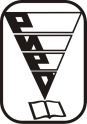 Рязань 2013ББК 74.104       Д39Деятельность дошкольных образовательных организаций по подготовке к введению федерального государственного образовательного стандарта дошкольного образования : методич. рекоменд. / сост.: О.Н. Нагаева, С.К. Галахова ; Мин-во образования Ряз. обл., Обл. гос. бюджет. образ. учр-е доп. профессион. образ-я «Ряз. ин-т развития образования». – Рязань, 2013. – 177 с. – 150 экз.Издание осуществляется в рамках реализации Федеральной целевой программы развития образования на 2011-г. на федеральной стажировочной площадке Рязанской области, связанной с реализацией модели дошкольного образования, обеспечивающей доступность дошкольного образования для всех нуждающихся, 
по направлению «Модернизация муниципальных систем дошкольного образования».В издании отражены механизмы, обеспечивающие деятельность ДОУ по подготовке к введению ФГОС дошкольного образования. Методические рекомендации рекомендованы педагогам и управленцам всех уровней.Печатается по решению редакционно-издательского совета 
Рязанского института развития образования.Р е ц е н з е н т ы :Н.К. Бушкова, ректор ОГБОУ ДПО «Рязанский институт развития образования», к. п. н., доцент, заслуженный учитель РФ;Т.А. Лаврухина, заведующая МАДОУ «Детский сад № 3» г. Рязани.ББК 74.104        Д39© О.Н. Нагаева, С.К. Галахова, составление, 2013 Министерство образования Рязанской области, 2013 Областное государственное бюджетное образовательное учреждение дополнительного профессионального образования «Рязанский институт развития образования», 2013ВВЕДЕНИЕСпецифика дошкольного возраста определяется законами психического и личностного развития. При соответствующих условиях у дошкольника развиваются познавательная активность, любознательность, наглядно-действенное и наглядно-образное мышление, проявляются такие жизненно важные качества, как инициативность, самостоятельность, произвольность, мотивация. Именно дошкольный возраст связан с важнейшим новообразованием – развитием воображения. Воображение является основой игры, продуктивной деятельности, фантазии; основой развития субъектности личности, самовыражения. Другая центральная психическая функция дошкольного возраста – развитие способности ребенка управлять собственными эмоциями, это тот пусковой механизм, благодаря которому ребенок учится сопереживать, приобретает навык понимания эмоций другого человека, реализовывает волевое усилие. Еще одна составляющая, закладывающаяся в дошкольный период, – общение. 
В дошкольном возрасте ребенок приобретает навыки личностного и делового общения и взаимодействия.ФГОС дошкольного образования задает определенные требования (как условия реализации общеобразовательной программы) к позиции педагога, его профессиональной компетентности, умению создавать образовательное пространство, которое будет обеспечивать формирование у детей надлежащего уровня эмоций, воображения, общения. В связи с этим достаточно логична принципиальная позиция всех разработчиков ФГОС дошкольного образования: не оценивать результаты ребенка. 
В стандарте эти результаты заданы лишь как целевые ориентиры.Другая важная стратегическая линия, которая находит отражение в стандарте, – условия достижения разнообразных развивающих эффектов специфически «дошкольных» видов деятельности, умение педагогов организовывать деятельность детей. Совокупность выполняемых требований к условиям должна обеспечивать результативность. Чем больше условий создано, тем результативнее образовательный процесс.Реализация стандарта во многом зависит от мастерства педагога. Дети и взрослые – главные действующие лица в детском саду, осуществляющие целенаправленное взаимодействие по обмену информацией, общению, включению в разные виды деятельности. При этом основная задача воспитателя – не мешать жить детям своей жизнью.Важно уйти от авторитарных способов управления детьми, научиться управлять деятельностью (процессом), а не детьми, но при этом видеть в этом процессе ребенка (детоцентризм), уметь «считывать» внешние сигналы, которые ребенок посылает нам, и профессионально грамотно их интерпретировать. В условиях отсутствия жестких временных регламентов это становится очень важным. Поэтому ребенок и выступает в роли своего рода «регламента». По его внешним проявлениям педагоги должны научиться понимать, утомлен ребенок или перевозбужден, интересна ему деятельность или нет и т. д. Педагог – важная фигура в формировании личности ребенка, именно он демонстрирует образцы поведения, культуры общения, отношения к окружающему миру.Большое значение приобретает готовность воспитателя к такому взаимодействию. И здесь, безусловно, есть над чем работать. Основными формами обучения воспитателей становятся: показ способов взаимодействия и общения, совместное проектирование проблемных и игровых ситуаций, погружение в творческий процесс, различные тренинги и деловые игры, апробация наиболее эффективных образовательных технологий, а также рефлексия результативности собственной деятельности. Важной формой, обеспечивающей профессиональный рост педагога, является взаимопосещение занятий коллег. Это помогает каждому воспитателю найти себя, определиться в выборе эффективных приемов общения с детьми и родителями. Самообразование осуществляется в ходе знакомства с методическими материалами через образовательные порталы, журналы и другие СМИ, участия в конференциях, форумах, конкурсных мероприятиях.Настоящее издание осуществляется в рамках реализации Федеральной целевой программы развития образования на 2011-2015 гг. на федеральной стажировочной площадке Рязанской области по направлению «Модернизация муниципальных систем дошкольного образования», связанной с подготовкой руководителей и педагогических работников к реализации национальной образовательной инициативы «Наша новая школа», в том числе к переходу к работе в соответствии с требованиями новых федеральных государственных образовательных стандартов дошкольного образования.С 1 сентября 2013 года в Российской Федерации дошкольное образование впервые стало официально признанным полноценным уровнем непрерывного общего образования. Вместе со вступлением в силу Федерального закона № 273-ФЗ «Об образовании в РФ» для всех дошкольных учреждений актуальным вопросом стала разработка и введение федерального государственного образовательного стандарта дошкольного образования.Разработку федерального государственного образовательного стандарта дошкольного образования возглавил Александр Асмолов – директор Федерального института развития образования. Вместе с группой специалистов (полный состав рабочей группы представлен в приложении 1) он работал над созданием этого документа с 30 января 2013 года, а в июне этого года федеральный государственный образовательный стандарт  дошкольного образования был презентован для общественного обсуждения. Педагогическая и родительская общественность активно включилась в обсуждение проекта федерального государственного образовательного стандарта дошкольного образования. В результате по проекту было предложено более 300 серьезных правок и замечаний, которые были всесторонне рассмотрены на заседании Совета министерства образования и науки РФ 3 июля 2013 года. После этого новые федеральные стандарты претерпели доработку и вторичное рассмотрение. С учетом всех внесенных поправок, в окончательном варианте ФГОС дошкольного образования был утвержден 29 августа 2013 года Советом Министерства образования и науки Российской Федерации по федеральным государственным образовательным стандартам, и его целесообразность и актуальность в отношении нынешней ситуации дошкольного образования была подтверждена 11 экспертными организациями и рабочей группой Совета министерства образования и науки Российской Федерации по образовательным стандартам. И 17 октября 2013 года был утвержден Приказом №1155 Министерством образования и науки Российской Федерации и зарегистрированный в Министерстве юстиции Российской Федерации № 30384 от 14 ноября 2013 года федеральный государственный образовательный стандарт дошкольного образования (приложение 2).В соответствии с приказом 1 января 2014 года дошкольные образовательные организации переходят на новые образовательные стандарты, и актуальность этого издания и определяется тем, что введение федерального государственного образовательного стандарта является сложным и многоплановым процессом и, следовательно, важнейшим фактором, обеспечивающим его успешность, является системность подготовки образовательного учреждения к внедрению данной инновации в образовательную практику.В основу федерального государственного образовательного стандарта дошкольного образования легли не только технические аспекты педагогики в отношении дошкольного детства, но и прочная идеологическая база. Рассмотрение дошкольного детства теперь не ограничивается его полезностью для конкретного человека и общества в целом. Как отмечает руководитель группы разработчиков федерального государственного образовательного стандарта дошкольного образования Александр Асмолов, этот период становления человека рассматривается как важнейшая составляющая не только культуры полезности, но и культуры достоинства. Новая система координат, определившая содержание федерального государственного образовательного стандарта дошкольного образования, призывает, прежде всего, ценить, а не оценивать ребенка. Кроме того, это серьезный шаг на пути к повышению ценности дошкольного образования как самостоятельного уровня общего образования. Теперь образование в дошкольном образовательном учреждении рассматривается не как предварительный этап перед обучением в школе, а как самостоятельный важный период в жизни ребенка, веха жизни человека на пути непрерывного образования в.Методологической основой федерального государственного образовательного стандарта дошкольного образования стала культурно-историческая диалектика, рассматривающая уровень развития системы в контексте роста вариативности ее составляющих. Это нашло отражение в главном принципе стандарта: деятельность ребенка должна быть максимально разнообразной, для чего диагностика отбора, стремящаяся вычленить ребенка, имеющего определенный набор знаний, умений, навыков, заменяется на диагностику развития, ставящую своей целью максимально разнообразить его знания, умения и навыки.Системообразующим компонентом федерального государственного образовательного стандарта дошкольного образования являются требования к условиям, в том числе психолого-педагогическим, кадровым, материально-техническим и финансовым, и к предметно-пространственной среде. В отличие от образовательных стандартов других уровней общего образования, стандарт дошкольного образования не предусматривает проведение аттестации детей при освоении ими образовательных программ, а требования к результатам представлены в виде целевых ориентиров: инициативность и самостоятельность ребенка, уверенность в своих силах, положительное отношение к себе и другим, активное взаимодействие со сверстниками и взрослыми, способность к фантазии, воображению, творчеству, волевым усилиям и принятию самостоятельных решений, любознательность и др. Разработка и принятие федерального государственного образовательного стандарта дошкольного образования окажет значительное влияние на существование дошкольного образовательного учреждения и развитие его деятельности. Во-первых, признание значимости и весомости дошкольного детства обеспечит более внимательное к нему отношение на всех уровнях. Во-вторых, это повлечет за собой повышение требований к качеству дошкольного образования, что должно положительным образом сказаться на его развитии и результатах.Изменение педагогического воздействия с одностороннего влияния «педагог-ребенок» на более многогранное и объемное взаимодействие в системе «ребенок-взрослые-сверстники» предполагает установление новой психодидактической парадигмы в дошкольном образовании. Нельзя сказать, что эта точка зрения на дошкольное образование является новой, но признание ее как единственно верной на уровне государственного стандарта образования повлечет глубокие конструктивные изменения в деятельности дошкольных образовательных учреждений.Настоящее издание нацелено на обеспечение мотивационного и кадрового ресурсов введения федерального государственного образовательного стандарта дошкольного образования, на оказание педагогам и руководителям дошкольных образовательных учреждений адресной научно-методической помощи в планировании и осуществлении деятельности по подготовке к введению инноваций.Методические рекомендации подготовили сотрудники кафедры дошкольного и начального образования РИРО: Нагаева О.Н., заведующая кафедрой, кандидат педагогических наук; Галахова С.К., старший преподаватель.ПРАВОВАЯ КОМПЕТЕНТНОСТЬ ПЕДАГОГИЧЕСКИХ РАБОТНИКОВ ДОШКОЛЬНЫХ ОБРАЗОВАТЕЛЬНЫХ ОРГАНИЗАЦИЙПравовая компетентность педагогических работников дошкольных образовательных организаций предполагает эффективное использование ими в профессиональной деятельности законодательных и иных нормативных правовых документов органов власти для решения соответствующих профессиональных задач. В современных условиях деятельность педагогов дошкольных образовательных организаций регламентируется, в первую очередь, следующими нормативными документами:1.	Федеральным законом «Об образовании в Российской Федерации» № 273-ФЗ от 29.12.2012 г.2.	Приказом Министерства образования и науки РФ от 17 октября 2013 г. № 1155 «Об утверждении федерального государственного образовательного стандарта дошкольного образования».3. Постановлением Главного государственного санитарного врача Российской Федерации от 15 мая 2013 г. № 26 «Об утверждении СанПиН 2.4.1.3049-13 «Санитарно-эпидемиологические требования к устройству, содержанию и организации режима работы в дошкольных образовательных организациях».Федеральный государственный образовательный стандарт дошкольного образования является одним из основных документов, определяющих деятельность педагогических работников. В тексте стандарта дается описание системы образования, удовлетворяющей запросы семьи, общества и государства, а механизмы построения обновленной системы образования в нем не отражены. Педагогов же интересует вопрос, как нужно действовать, чтобы построить новую образовательную систему? Для ответа на него ознакомительного чтения текста документа недостаточно, требуется тщательная работа по организации понимания содержания стандарта. Поэтому первым действием педагогов по подготовке к работе в новых условиях должно стать тщательное изучение текста федерального государственного образовательного стандарта  дошкольного образования.Как показывают исследования существующей практики, среди ключевых проблем, вызывающих многочисленные затруднения в педагогической и управленческой деятельности, особенно в условиях модернизации системы образования, одной из самых важных выступает проблема неготовности, неспособности педагогических работников к анализу текстов нормативных документов.Как правило, при прочтении документа у педагогов не возникает никаких вопросов. Это приводит к тому, что слова, значения которых авторами документа не обозначены точно или никак вообще, воспринимаются чаще всего совершенно произвольным образом. Точнее, в них как бы вкладывается свой индивидуальный смысл, они принимаются в их привычном для читателя значении, без всякой попытки усомниться в правильности, адекватности их восприятия. А в результате авторская логика заменяется своей, более удобной, и весь смысл текста строится очень далеко от авторского.Одним из первых действий педагогов по подготовке к реализации стандарта нового поколения должно стать освоение способов работы с текстами нормативных документов, направленной на организацию их понимания. В качестве инструментария для проведения такой работы Ю.В. Агапов предложил использовать техники организованного понимания. В первую очередь, необходимо убедиться, что все слова, встречающиеся в тексте документа, понятны. Организация рефлексии над этими словами («семантизирующее понимание») предполагает поиск ответов на вопросы типа: «Что это слово значит?», «Правильно ли я понял значение этого слова в данном контексте?» Причем незнакомые слова или уже знакомые, но употребляемые автором в каком-то ином смысле или значении, следует перевести в разряд термина и для прояснения их смысла опираться не на толкование этих слов, а на определения понятий. За разъяснением значения используемых в тексте слов сначала, если есть возможность, следует обратиться к авторам документа. Разработчиками стандарта дошкольного образования в проекте документа был предложен словарь терминов, которым можно воспользоваться для прояснения и понимания слов (приложение 3).Например, работу по организации понимания общих положений ФГОС ДО («стандарт учитывает индивидуальные потребности ребенка, связанные с его жизненной ситуацией и состоянием здоровья, определяющие особые условия получения им образования (далее – особые образовательные потребности), индивидуальные потребности отдельных категорий детей, в том числе с ограниченными возможностями здоровья») можно начать с обращения педагогов к словарям для уточнения своего знания определений понятий «потребность» и «дети с ограниченными возможностями здоровья».«Потребность – состояние индивида, создаваемое испытываемой им нуждой в объектах, необходимых для его существования и развития, и выступающее источником его активности. Потребность выступает как такое состояние личности, благодаря которому осуществляется регулирование поведения, определяется направленность мышления, чувств и воли человека». «Дети с ограниченными возможностями здоровья (ОВЗ) – дети, состояние здоровья которых препятствует освоению образовательных программ общего образования вне специальных условий обучения и воспитания, т. е. это дети-инвалиды либо другие дети в возрасте до 18 лет, не признанные в установленном порядке детьми-инвалидами, но имеющие временные или постоянные отклонения в физическом и(или) психическом развитии и нуждающиеся в создании специальных условий для обучения и воспитания». Второй, более сложный, шаг организации понимания текста некоторые авторы называют когнитивным («познающим») и связывают его с уяснением, освоением содержательности текста, имея в виду единство содержания и смысла. При этом семантизирующее понимание выступает необходимым условием и как бы предшествующей ступенькой для когнитивного, требующего уже рефлексии не над отдельными мало понятными словами и опытом их применения, а над текстом в целом и потому над своими знаниями, которые каким-то образом с ним могут быть соотнесены.Третий шаг понимания – «распредмечивающее понимание» – самый сложный. Речь идет о способности понять то, что прямо, словами в тексте не выражено, но входит в состав смысла, построенного автором, и в скрытом виде, зашифрованно, характеризует его субъективное отношение к сказанному и к тому, для кого это говорится: неявные основания, ценностные ориентиры и другие личностные представления, иногда мировоззренческого свойства.От понимающего здесь требуются особые действия, направленные на понимание символических средств, используемых автором для выражения своих мировоззренческих установок и ценностных ориентиров. При этом рефлексировать и соотносить с авторскими приходится свои собственные ценностные и мировоззренческие установки, свой жизненный опыт и знания.Разумеется, выход на выращивание способностей к такому типу понимания требует разнообразных гуманитарных и, в особенности, психологических знаний, но главное – особой ценностной установки на личность другого, готовность понимать другого. Кроме того, распредмечивающее понимание предполагает своим условием и предыдущими ступенями понимание семантизирующее и когнитивное и, в свою очередь, дополняет и углубляет их.Конечно, для того, чтобы конкретно определить механизмы реализации положения ФГОС ДО, проделанной работы недостаточно, необходимо изучить подобным образом весь текст стандарта.  КОМПЛЕКС МЕР ПО ПОДГОТОВКЕ ДОШКОЛЬНЫХ ОБРАЗОВАТЕЛЬНЫХ УЧРЕЖДЕНИЙ К ВВЕДЕНИЮ ФЕДЕРАЛЬНОГО ГОСУДАРСТВЕННОГО ОБРАЗОВАТЕЛЬНОГО СТАНДАРТАВведение федерального государственного образовательного стандарта является сложным и многоплановым процессом, поэтому важнейшим фактором, обеспечивающим его успешность, является системность подготовки образовательного учреждения к внедрению данной инновации в образовательную практику.Системный подход введения инноваций предполагает, помимо обеспечения мотивационного и научно-методического ресурсов, 1) нормативное; 2) финансово-экономическое; 3) организационное; 4) кадровое; 5) информационное; и 6) материально-техническое обеспечение введения федерального государственного образовательного стандарта.Первое направление деятельности (нормативное обеспечение введения ФГОС ДО) предполагает приведение нормативно-правовой базы дошкольного образовательного учреждения в соответствие с требованиями федерального государственного образовательного стандарта дошкольного образования.Во-первых, дошкольным образовательным учреждениям необходимо разработать пакет документов, обеспечивающих функционирование организационного механизма подготовки к введению образовательного стандарта.Во-вторых, нормативно-правовое обеспечение введения ФГОС ДО предполагает приведение документации дошкольного образовательного учреждения в соответствие с действующим федеральным законодательством. Поэтому обязательным видом работы по данному направлению является анализ имеющейся нормативно-правовой документации, по результатам которого будет определен перечень необходимых изменений.Одним из способов приведения документации дошкольного образовательного учреждения в соответствие с действующим федеральным законодательством является самоаудит силами работников собственного образовательного учреждения, который целесообразно проводить регулярно, например, один раз в год. Прежде всего необходимо проверить своевременное внесение изменений, связанных с изменением действующего законодательства, в локальные акты, являющиеся обязательными:устав (ст. 25, п. 1 Федерального закона «Об образовании в РФ»);коллективный договор (ст. 40 Трудового кодекса РФ);трудовые договоры с работниками (ст. 56 Трудового кодекса РФ) и пр.В-третьих, поскольку основная образовательная программа является официальным нормативным документом образовательного учреждения, определяющим содержание образования определенного уровня и направленности, одним из основных видов деятельности дошкольного образовательного учреждения по введению федерального государственного образовательного стандарта дошкольного образования должна стать разработка этого документа, определяющего как организационно-управленческую, так и содержательно-деятельностную составляющие системы образования для каждого конкретного образовательного учреждения. В пункте 7 статьи 12 «Образовательные программы» Федерального закона «Об образовании в РФ» отмечено, что «организации, осуществляющие образовательную деятельность по имеющим государственную аккредитацию образовательным программам, … разрабатывают образовательные программы в соответствии с федеральными государственными образовательными стандартами и с учетом соответствующих примерных основных образовательных программ». Причем при разработке основной образовательной программы учитывается специфика образовательного учреждения: имеющиеся материально-технические и кадровые условия, социальное окружение, особенности обучающихся и пр.Педагогическим работникам дошкольного образовательного учреждения, участвующим в разработке основной образовательной программы дошкольного образования, необходимо четко понимать, что примерная основная образовательная программа нормативным документом не является и что примерные основные образовательные программы, разработанные с учетом их уровня и направленности на основе федеральных государственных образовательных стандартов, включаются в реестр примерных основных образовательных программ только по результатам экспертизы.Основной задачей финансово-экономического обеспечения введения федерального государственного образовательного стандарта дошкольного образования является разработка образовательным учреждением механизма формирования структуры и объемов финансирования реализации основной образовательной программы дошкольного образования.В требованиях ФГОС ДО к условиям реализации основной образовательной программы отмечено, что финансовые условия должны:«1)	обеспечивать возможность выполнения требований Стандарта к условиям реализации и структуре Программы;2)	обеспечивать реализацию обязательной части Программы и части, формируемой участниками образовательного процесса, учитывая вариативность индивидуальных траекторий развития детей;3)	отражать структуру и объем расходов, необходимых для реализации Программы, а также механизм их формирования».Организационное обеспечение введения федерального государственного образовательного стандарта дошкольного образования предполагает скоординированность и слаженность действий всех организаторов и участников процесса введения нового образовательного стандарта, наличие между ними постоянной прямой и обратной связи.Адресатом новых образовательных стандартов является образовательное учреждение, поэтому основную работу по подготовке к введению федерального государственного образовательного стандарта дошкольного образования предстоит проделать педагогическому коллективу дошкольного образовательного учреждения. Наиболее эффективным вариантом осуществления этой деятельности может стать формирование рабочей группы по разработке и реализации проекта приведения существующей образовательной системы в соответствие с нормативной моделью, определяемой новым образовательным стандартом.В организационных механизмах деятельности образовательного учреждения, направленных на обеспечение координации действий всего педагогического коллектива по освоению инновации, можно выделить два направления:разработка организационных механизмов подготовки образовательного учреждения к введению федерального государственного образовательного стандарта дошкольного образования;разработка моделей организации образовательной деятельности дошкольного образовательного учреждения, соответствующей требованиям федерального государственного образовательного стандарта дошкольного образования.Для успешного введения федерального государственного образовательного стандарта дошкольного образования необходимо правильно организовать предварительную работу в образовательном учреждении. Она должна включать в себя анализ готовности дошкольного образовательного учреждения к деятельности в новых условиях и разработку комплекса необходимых мероприятий.Для определения готовности дошкольного образовательного учреждения к введению федерального государственного образовательного стандарта дошкольного образования, на наш взгляд, целесообразно использовать разработанные Министерством образования и науки Российской Федерации критерии готовности общеобразовательных учреждений к введению федерального государственного образовательного стандарта начального общего образования и в качестве ориентира для определения содержания и сроков мероприятий можно использовать «дорожную карту» (приложение 4).В процессе подготовки к введению федерального государственного образовательного стандарта дошкольного образования в дошкольном образовательном учреждении должны быть:разработана и утверждена основная образовательная программа дошкольного образования;приведена в соответствие с требованиями федерального государственного образовательного стандарта дошкольного образования нормативная база образовательного учреждения (цели образовательного процесса, режим занятий, финансирование, материально-техническое обеспечение и т. п.);приведены в соответствие с требованиями федерального государственного образовательного стандарта дошкольного образования и новыми квалификационными характеристиками должностные инструкции работников образовательного учреждения;определен список методической литературы и пособий, используемых в образовательном процессе, соответствующих требованиям федерального государственного образовательного стандарта дошкольного образования;определена оптимальная для реализации модель организации образовательного процесса, направленного на решение задач, обозначенных в тексте федерального государственного образовательного стандарта дошкольного образования;разработан план методической работы, обеспечивающей мотивационное и научно-методическое сопровождение введения федерального государственного образовательного стандарта дошкольного образования;осуществлено повышение квалификации всех педагогов;обеспечены кадровые, финансовые, материально-технические и иные условия реализации основной образовательной программы в соответствии с требованиями федерального государственного образовательного стандарта дошкольного образования.Следующим этапом разработки организационных механизмов подготовки образовательного учреждения к введению инновации является разработка комплекса мер для обеспечения успешного перехода на федеральный государственный образовательный стандарт дошкольного образования и подготовки каждого участника воспитательно-образовательного процесса к его успешной реализации. Комплекс мер включает в себя создание нормативно-правовых и научно-методических, финансово-экономических, организационных, кадровых, информационных, материально-технических условий.Подробная информация о деятельности дошкольного образовательного учреждения в условиях введения федерального государственного образовательного стандарта дошкольного образования содержится в главе «Модель и алгоритм деятельности дошкольного образовательного учреждения по подготовке к введению федерального государственного образовательного стандарта дошкольного образования» данных методических рекомендаций.Успешность реализации основной образовательной программы и достижения планируемых результатов зависит от того, как организована образовательная деятельность дошкольного образовательного учреждения. Следовательно, педагогическому коллективу необходимо разработать соответствующие модели организации образовательного процесса.В процессе разработки моделей организации образовательного процесса необходимо проектировать возможности решения задач, обозначенных в тексте федерального государственного образовательного стандарта дошкольного образования:1)	охраны и укрепления физического и психического здоровья детей;2)	обеспечения равных возможностей для полноценного развития каждого ребенка;3)	обеспечения преемственности целей, задач и содержания программ различных уровней образования;4)	создания благоприятных условий для развития детей;5)	объединения обучения и воспитания в целостный образовательный процесс;6)	формирования общей культуры личности детей;7)	обеспечения вариативности и разнообразия содержания Программ и организационных форм дошкольного образования, возможности формирования Программ различной направленности с учетом образовательных потребностей, способностей и состояния здоровья детей;8)	формирования социокультурной среды, соответствующей возрастным, индивидуальным, психологическим и физиологическим особенностям детей;9)	обеспечения психолого-педагогической поддержки семьи и повышения компетентности родителей (законных представителей) в вопросах развития и образования, охраны и укрепления здоровья детей.При анализе степени обеспеченности образовательного учреждения кадровыми ресурсами необходимо учитывать не только его укомплектованность квалифицированными педагогическими работниками, но и их готовность к введению федерального государственного образовательного стандарта дошкольного образования. Следовательно, в образовательном учреждении должны быть созданы условия для непрерывного профессионального развития педагогических работников.Уровень квалификации педагогических и учебно-вспомогательных работников дошкольного образовательного учреждения, реализующего основную образовательную программу, должен соответствовать квалификационным характеристикам по соответствующей должности, установленным в Едином квалификационном справочнике должностей руководителей, специалистов и служащих, раздел «Квалификационные характеристики должностей работников образования», утвержденном приказом Министерства здравоохранения и социального развития Российской Федерации от 26 августа 2010 г. № 761н (зарегистрирован Министерством юстиции Российской Федерации 6 октября 2010 г., регистрационный № 18638), с изменениями, внесенными приказом Министерства здравоохранения и социального развития Российской Федерации от 31 мая 2011 г. № 448н (зарегистрирован Министерством юстиции Российской Федерации 1 июля 2011 г., регистрационный № 21240).Требования к кадровым ресурсам дифференцированы по отношению к различным категориям кадров дошкольных образовательных учреждений, среди которых воспитатель, педагоги-психологи, учителя-дефектологи, учителя-логопеды, музыкальные руководители, инструкторы по физической культуре и др.Например, к квалификации воспитателя в Едином квалификационном справочнике отмечены следующие требования: высшее профессиональное или среднее профессиональное образование по направлению подготовки «Образование и педагогика» без предъявления требований к стажу работы либо высшее профессиональное образование или среднее профессиональное образование и дополнительное профессиональное образование по направлению подготовки «Образование и педагогика» без предъявления требований к стажу работы.В разделе «Должностные обязанности» содержится перечень основных трудовых функций, которые могут быть полностью или частично поручены воспитателю:осуществлять деятельность по воспитанию детей в образовательных учреждениях и их структурных подразделениях (интернате при школе, общежитии, группах, группах продленного дня и др.), иных учреждениях и организациях;содействовать созданию благоприятных условий для индивидуального развития и нравственного формирования личности обучающихся, воспитанников, вносить необходимые коррективы в систему их воспитания;осуществлять изучение личности обучающихся, их склонностей, интересов, содействовать росту их познавательной мотивации и становлению их учебной самостоятельности, формированию компетентностей;создавать благоприятную микросреду и морально-психологический климат для каждого обучающегося, воспитанника;способствовать  развитию общения обучающихся, воспитанников;помогать обучающемуся, воспитаннику решать проблемы, возникающие в общении с товарищами, учителями, родителями (лицами, их заменяющими);осуществлять помощь обучающимся, воспитанникам в учебной деятельности, способствовать обеспечению уровня их подготовки, соответствующего требованиям федерального государственного образовательного стандарта;содействовать получению дополнительного образования обучающимися, воспитанниками через систему кружков, клубов, секций, объединений, организуемых в учреждениях, по месту жительства;в соответствии с индивидуальными и возрастными интересами обучающихся, воспитанников совершенствовать жизнедеятельность коллектива обучающихся, воспитанников;соблюдать права и свободы обучающихся, воспитанников, нести ответственность за их жизнь, здоровье и безопасность в период образовательного процесса;проводить наблюдения (мониторинг) за здоровьем, развитием и воспитанием обучающихся, воспитанников, в том числе с помощью электронных форм; разрабатывать план (программу) воспитательной работы с группой обучающихся, воспитанников; совместно с органами самоуправления обучающихся, воспитанников вести активную пропаганду здорового образа жизни; работать в тесном контакте с учителями, педагогом-психологом, другими педагогическими работниками, родителями (лицами, их заменяющими) обучающихся, воспитанников. координировать деятельность помощника воспитателя, младшего воспитателя;участвовать в работе педагогических, методических советов, других формах методической работы, в работе по проведению родительских собраний, оздоровительных, воспитательных и других мероприятий, предусмотренных образовательной программой, в организации и проведении методической и консультативной помощи родителям (лицам, их заменяющим);вносить предложения по совершенствованию образовательного процесса;обеспечивать охрану жизни и здоровья обучающихся, воспитанников во время образовательного процесса;выполнять правила по охране труда и пожарной безопасности. В разделе «Должен знать» содержатся основные требования, предъявляемые к воспитателю дошкольного образовательного учреждения в отношении специальных знаний, а также знаний законодательных и иных нормативных правовых актов, положений, инструкций и других документов, методов и средств, которые педагог должен применять при выполнении должностных обязанностей:приоритетные направления развития образовательной системы Российской Федерации; законы и иные нормативные правовые акты, регламентирующие образовательную деятельность; Конвенцию о правах ребенка; педагогику, детскую, возрастную и социальную психологию; психологию отношений, индивидуальные и возрастные особенности детей и подростков, возрастную физиологию, школьную гигиену; методы и формы мониторинга деятельности обучающихся, воспитанников; педагогическую этику; теорию и методику воспитательной работы, организации свободного времени обучающихся, воспитанников; методы управления образовательными системами; современные педагогические технологии продуктивного, дифференцированного, развивающего обучения, реализации компетентностного подхода; методы убеждения, аргументации своей позиции, установления контактов с обучающимися, воспитанниками разного возраста, их родителями (лицами, их заменяющими), коллегами по работе; технологии диагностики причин конфликтных ситуаций, их профилактики и разрешения; основы экологии, экономики, социологии; трудовое законодательство; основы работы с текстовыми редакторами, электронными таблицами, электронной почтой и браузерами, мультимедийным оборудованием; правила внутреннего трудового распорядка образовательного учреждения; правила по охране труда и пожарной безопасности.Кроме того, как отмечено в требованиях федерального государственного образовательного стандарта дошкольного образования к кадровым условиям, педагогические работники, реализующие Программу, должны обладать следующими основными компетенциями, необходимыми для создания условий развития детей:обеспечение эмоционального благополучия через: непосредственное общение с каждым ребенком;уважительное отношение к каждому ребенку, к его чувствам и потребностям;поддержку индивидуальности и инициативы детей через:создание условий для свободного выбора детьми деятельности, участников совместной деятельности;создание условий для принятия детьми решений, выражения своих чувств и мыслей;недирективную помощь детям, поддержку детской инициативы и самостоятельности в разных видах деятельности (игровой, исследовательской, проектной, познавательной и т. д.);установление правил взаимодействия в разных ситуациях:создание условий для позитивных, доброжелательных отношений между детьми, в том числе принадлежащим к разным национально-культурным, религиозным общностям и социальным слоям, а также имеющим различные (в том числе ограниченные) возможности здоровья;развитие у детей коммуникативных способностей, позволяющих разрешать конфликтные ситуации со сверстниками;развитие умения детей работать в группе сверстников;построение вариативного развивающего образования, ориентированного на уровень развития, проявляющийся у ребенка в совместной деятельности со взрослыми и более опытными сверстниками, но не актуализирующийся в его индивидуальной деятельности (далее – зона ближайшего развития каждого ребенка), через:создание условий для овладения культурными средствами деятельности;организацию видов деятельности, способствующих развитию мышления, речи, общения, воображения и детского творчества, личностного, физического и художественно-эстетического развития детей;поддержку спонтанной игры детей, ее обогащение, обеспечение игрового времени и пространства;оценку индивидуального развития детей;взаимодействие с родителями (законными представителями) по вопросам образования ребенка, непосредственного вовлечения их в образовательную деятельность, в том числе посредством создания образовательных проектов совместно с семьей на основе выявления потребностей и поддержки образовательных инициатив семьи.Методическая работа в детском саду должна носить постоянный, повседневный характер. Ее результат направлен на развитие потенциала и совершенствование компетентностей педагогов, что, в свою очередь, повышает качество образования. Основным инновационным вектором методической работы является качество образования как стратегия повышения профессионализма педагогов. При этом управление методической моделью должно быть направлено на создание условий, 
в которых участники образовательного процесса достигают своих целей: педагоги – инновационно-преобразующих; воспитанники – деятельностных (игровой, коммуникативной, познавательной, продуктивной и т. д.); родители – социально-педагогических.Методическая работа в условиях освоения любой инновации, в том числе и новых образовательных стандартов, организуется как с использованием внутренних возможностей системы образования, так и посредством привлечения внешнего профессионального потенциала, например, в форме курсовой подготовки. Сначала с целью выявления образовательных потребностей и профессиональных затруднений педагогов дошкольного образовательного учреждения в условиях внедрения инновации необходимо организовать мониторинг готовности педагогических кадров к введению и реализации федерального государственного образовательного стандарта дошкольного образования.Затем по результатам мониторинговых исследований уровня профессиональной компетентности педагогов формулируется заявка на повышение квалификации в форме курсов, стажировок, групповых консультаций и пр.Эффективность курсов повышения квалификации по вопросам введения новых образовательных стандартов зависит не только и не столько от качества курсовой подготовки и профессионализма преподавателей, сколько от качества организации методической деятельности в дошкольного образовательного учреждения. Во-первых, изучение уровня профессиональной компетентности педагогов, выявление их затруднений в освоении федерального государственного образовательного стандарта дошкольного образования и формирование заявки на повышение квалификации в разных формах на основе полученной информации позволит оказать педагогическим работникам адресную помощь в решении проблем, возникающих в процессе изучения новых образовательных стандартов.Во-вторых, на результативность курсов повышения квалификации по вопросам введения федерального государственного образовательного стандарта дошкольного образования влияет степень готовности педагога к восприятию их содержания. Иными словами, курсовой подготовке должна предшествовать работа информационно-мотивационного характера. Поскольку положительная мотивация – необходимое условие в освоении любой инновации, ее создание – главный шаг в построении методической работы, направленной на сопровождение процесса введения федерального государственного образовательного стандарта дошкольного образования.Содержание и формы информационно-разъяснительной работы по формированию положительной мотивации должны быть подобраны таким образом, чтобы педагоги поняли суть требований федерального государственного образовательного стандарта дошкольного образования и их значимость для совершенствования системы образования, увидели новизну содержания нового стандарта и наметили путь своего собственного освоения инновации.Однако профессиональный рост педагогов происходит, главным образом, через практику, профессиональное общение, самообразование. Следовательно, важнейшим фактором, обеспечивающим готовность педагогов к введению нового образовательного стандарта, является разработка модели методической работы в образовательном учреждении.При организации методической работы с педагогами можно использовать групповые и индивидуальные формы. К групповым формам методической работы относятся педагогические советы, семинары, практикумы, консультации, методические выставки, взаимопосещения, творческие микрогруппы, школы передового опыта, работа по единым методическим темам, деловые игры и др., а к индивидуальным формам можно отнести такие, как самообразование, индивидуальные консультации, стажировки, наставничество и др.Введение нового образовательного стандарта подразумевает пересмотр организации методической работы в детском саду. Инновационный опыт методической работы МАДОУ «Детский сад №3» г. Рязани представлен в главе «Построение современной модели методической работы в детском саду» настоящих методических рекомендаций.В соответствии с требованиями федерального государственного образовательного стандарта дошкольного образования «организация самостоятельно определяет средства обучения, в том числе технические, соответствующие материалы (в том числе расходные), игровое, спортивное, оздоровительное оборудование, инвентарь, необходимые для реализации Программы».Следовательно, с целью обеспечения необходимого и достаточного оснащения образовательного процесса образовательному учреждению, в первую очередь, необходимо осуществить анализ состояния материально-технической базы на предмет ее соответствия новым требованиям федерального государственного образовательного стандарта дошкольного образования и существующим нормам и составить перечень недостатков.Требования к материально-техническим условиям реализации Программы должны включать:требования, определяемые в соответствии с санитарно-эпидемиологическими правилами и нормативами;требования, определяемые в соответствии с правилами пожарной безопасности;требования к средствам обучения и воспитания в соответствии с возрастом и индивидуальными особенностями развития детей;оснащенность помещений развивающей предметно-пространственной средой;требования к материально-техническому обеспечению программы (учебно-методический комплект, оборудование, оснащение (предметы)).Исходя из этого, следует определить перечень необходимого и достаточного оборудования для групповых помещений детского сада, основываясь на описании материально-технического обеспечения образовательного процесса, содержащегося в программах. В приложении 5 представлены рекомендации по организации предметно-пространственной развивающей образовательной среды в образовательных организациях, реализующих образовательные программы дошкольного образования в условиях подготовки к введению ФГОС дошкольного образования.Проведенная работа позволит разработать и реализовать планы-графики обеспечения дошкольного образовательного учреждения недостающим оборудованием, средствами обучения и пр. и создания содержательно-насыщенной, трансформируемой, полифункциональной, вариативной, доступной и безопасной развивающей предметно-пространственной среды.При введении новых образовательных стандартов должны быть обеспечены гласность и прозрачность всех действий и процедур, эффективный государственный и общественный контроль перехода на федеральный государственный образовательный стандарт дошкольного образования. Кроме того, информационное обеспечение введения стандарта предполагает организацию широкой разъяснительной работы среди педагогической и родительской общественности о целях и задачах федерального государственного образовательного стандарта дошкольного образования, его актуальности для системы образования, для обучающихся и их семей. При этом образовательные учреждения должны стать основными площадками проведения работы с общественностью, в первую очередь, с родителями, по разъяснению необходимости введения стандарта, его требований, механизмов введения, ожидаемых результатов.Информационное обеспечение введения федерального государственного образовательного стандарта дошкольного образования направлено на обеспечение информационно-технологической поддержки дошкольного образовательного учреждения по вопросам введения нового стандарта. Создание информационно-образовательных ресурсов предполагает определенную организацию взаимодействия участников образовательного процесса в единой информационной среде:во-первых, проведение разъяснительной работы с родителями, представителями общественности по вопросам и проблемам введения федерального государственного образовательного стандарта дошкольного образования;во-вторых, создание муниципального банка данных о передовом опыте дошкольных образовательных учреждений города, района;в-третьих, размещение на официальных сайтах органа управления образованием, образовательного учреждения необходимой информации по новым образовательным стандартам.Изучение общественного мнения по вопросам введения новых стандартов и внесения возможных дополнений в содержание основной образовательной программы и создание плана действий по информированию общественности должны стать обязательным направлением деятельности по информационному обеспечению введения федерального государственного образовательного стандарта дошкольного образования.Широкое информирование общественности через средства массовой информации о подготовке к введению и порядке перехода на новые стандарты – не менее важный вид работ. Создание единого информационно-образовательного пространства – важнейшая задача современного образования. В дошкольной образовательной организации должна быть создана локальная сеть, формирующая информационное пространство образовательного учреждения и имеющая выход в Интернет. Информационно-образовательная среда образовательного учреждения должна входить в единую информационную образовательную среду и обеспечивать информационно-технологическую поддержку образовательного процесса.ПОСТРОЕНИЕ СОВРЕМЕННОЙ МОДЕЛИ МЕТОДИЧЕСКОЙ РАБОТЫ В ДЕТСКОМ САДУ Методическая работа – это целостная, основанная на достижениях науки, передового опыта и анализе затруднений педагогов система мероприятий, направленная на повышение мастерства каждого педагога, на обобщение и развитие творческого потенциала коллектива, на достижение оптимальных результатов образования, воспитания и развития детей. Целью методической работы в МАДОУ «Детский сад № 3» г. Рязани является создание оптимальных условий для непрерывного повышения уровня общей и педагогической культуры участников образовательного процесса. Создание эффективных условий для всестороннего непрерывного развития детей, качества профессионального развития педагогов дошкольного учреждения, взаимодействия с семьей определяет основные задачи методической работы:обучение и развитие педагогических кадров, управление повышением их квалификации;выявление, изучение, обобщение и распространение передового педагогического опыта педагогов ДОУ;подготовка методического обеспечения для осуществления образовательного процесса;координация деятельности ДОУ и семьи в обеспечении всестороннего непрерывного развития воспитанников;координация деятельности ДОУ с учреждениями окружающего социума для реализации задач развития воспитанников и ДОУ в целом;создание условий для участия родителей (законных представителей) в образовательной деятельности (приложение 6);анализ качества работы с целью создания условий для обеспечения позитивных изменений в развитии личности воспитанников через повышение профессиональной компетентности педагогов.Методическая работа в детском саду основана на следующих подходах: системно-деятельном: понимании целей и задач деятельности ДОУ, его статуса и условий, а также обеспечении целостности образовательного процесса в условиях использования вариативных программ и технологий с учетом влияния на него внешних и внутренних связей;личностно-ориентированном: обеспечении более полного раскрытия возможностей и способностей каждого педагога и ребенка, коллектива в целом, направленности на развитие профессиональных и личностных качеств педагогов на примере зам. зав. по BMP;дифференцированном: учете уровня профессиональной компетенции и индивидуальных образовательных запросов в построении системы методической работы в ДОУ;свободного самоопределения: свободном выборе каждым педагогом образовательных программ и путей самореализации;мотивационно-стимулирующем: использовании различных стимулов, вызывающих интерес и мотивы деятельности;коррекционном: своевременном устранении выявленных в ходе педагогического мониторинга недостатков и причин, их вызывающих.Понятие «инновационная методическая работа» можно рассматривать как «составную часть профессионально-педагогической деятельности, сориентированной на овладение педагогами новыми инновационными способами этой деятельности». Трактуя инновационную методическую работу как часть профессионально-педагогической, управленческой деятельности, выделяются следующие отличительные ее особенности:обеспечение работы образовательного учреждения в режиме развития;отбор содержания методической работы, обеспечивающего личностное развитие ребенка дошкольного возраста, его самораскрытие;обеспечение информирования педагогов об инновационных фактах и явлениях и организация их оценивания;обеспечение дополнительных образовательных услуг в плане развертывания содержания дошкольного образования по направлениям инновационной деятельности;обеспечение непрерывности инновационной, поисковой, исследовательской деятельности педагогов;обеспечение индивидуального и дифференцированного подходов к каждому, в зависимости от уровня его профессиональной компетентности;оснащение педагогов средствами профессиональной педагогической деятельности, обеспечивающими эффективное воздействие на личностное развитие ребенка.В МАДОУ «Детский сад № 3» г. Рязани при построении методической работы ставятся следующие цели:определение состояния образовательной работы в учреждении;изучение взаимоотношений между детьми, диагностика уровня их физического, психического и социального развития;повышение уровня образовательной работы и ее конкретных результатов;изучение деятельности педагогов-новаторов и их передового опыта, внедрение данного опыта в практику работы ДОУ;помощь молодым педагогам в овладении педагогическим мастерством;изучение личностных особенностей педагогов в целях их наилучшей совместной деятельности.Исходя из целей методической работы и требований к личности и деятельности педагогов, работа в детском саду ведется в следующих направлениях:повышение социально-психологической культуры педагогов;совершенствование педагогической культуры;овладение мировой, национальной, речевой и бытовой культурой;развитие специальных навыков и умений педагогов ДОУ.Исходя из вышеизложенного можно показать схематично, каким образом построить управленческую методическую работу, чтобы она прошла все этапы организации (схема 1).Схема 1.Основная цель управления инновационной методической работой – эффективное и планомерной использование сил, средств, времени и людских ресурсов для достижения оптимального результата.Выделим пять компонентов управленческой инновационной деятельности, без которых не построить инновационный процесс (схема 2).Основные компоненты управления инновационной методической работойСхема 2Актуализация пяти названных компонентов обеспечивает оптимальное управление инновационной методической работой.Управление инновационной методической работой, в первую очередь, должно быть направлено:на создание благоприятных условий и обеспечение методической деятельности педагогов ДОУ;информационное обеспечение инновационных процессов;кадровое обеспечение (обеспечение повышения образованности педагогов, их профессиональной компетентности, уровня профессионального мастерства);инструктивно-методическое и нормативно-правовое обеспечение инновационной методической работы;учебно-методическое обеспечение процесса инновационной педагогической деятельности.При выборе оптимального варианта системы методической работы в ДОУ, учитываются следующие параметры:задачи, стоящие перед ДОУ в инновационной внедренческой деятельности;результаты диагностики и профессиональной деятельности педагогов и результаты работы ДОУ в целом;количественный и качественный состав педагогического коллектива (уровень образованности педагогов, их профессиональная компетентность); готовность к внедрению инноваций;цели и функциональные особенности содержания методической работы в условиях инноватики;накопленные в ДОУ традиции;сравнительная эффективность различных форм методической работы в условиях инновационного ДОУ для повышения профессиональных компетенций педагогов;материальные, моральные, психологические и другие условия.Чтобы управленческая деятельность осуществлялась эффективно, определяются функции управления методической работой (схема 3).При планировании методической работы учитываются основные принципы планирования:единство целевой установки и условий реализации;единство краткосрочного и долгосрочного планирования;обеспечение комплексного характера прогнозирования и планирования;сочетание государственных и общественных интересов, учет нужд потребителей образовательных услуг;стабильность и гибкость планирования и прогнозирования.Организуя процесс управления инновационной деятельностью,  определяются основные приоритеты направления инновационной методической работы (схема 3).В повышении эффективности инновационной методической работы немаловажную роль играют современные подходы к ее организации, т. е. отбор продуктивных форм методической работы с педагогами ДОУ. 
В психолого-педагогической литературе, в современных исследованиях по проблеме организации методической работы дается следующая классификация современных форм методической работы (схема 4).Выбор данных форм в планировании будет зависеть от целей, задач, содержания образования, уровня образованности и компетентности педагогов.Основные направления инновационной методической работыСхема 3.Формы работы,способствующие эффективности инновационной методической деятельностиСхема 4.Все выше выделенные элементы структуры методической работы можно представить в виде модели построения инновационной методической работы (схема 5).Представленный опыт методической работы можно видоизменять, адаптируя структуру к специфике своего ДОУ, наполняя его соответствующим содержанием. Основаниями для проектирования инновационной методической работы могут являться:регионально-муниципальная политика в области обновления методической работы;приоритеты образовательного учреждения в области обновления методической работы;рейтинг образовательного учреждения;кадровый потенциал для осуществления инновационной методической работы;образовательные нужды потребителей образовательных услуг.Исходя из определенных выше оснований проектирования, определяются цели, задачи и приоритетные направления.Приоритетных направлений стратегии обновления методической работы может быть несколько: это повышение уровня конкуренто-способности педагогов на рынке образовательных услуг, методическое и научно-методическое обеспечение образовательного процесса, его дидактическое обеспечение.Следующим этапом в проектировании модели инновационной методической работы являются выделение достаточных необходимых условий реализации выдвинутых задач.В качестве необходимых и достаточных условий могут быть:отбор инновационного содержания методической работы и его оценивание самими педагогами;проектирование продуктивных форм методической работы;нормирование форм методической работы, сориентированных на освоение и разработку педагогами ДОУ инновационных программ и технологий, на повышение уровня их профессиональной компетентности.Далее в модели построения инновационной методической работы могут быть определены функции субъектов:функции руководителей методической работы, включающие в себя организацию методических мероприятий, стимулирование, мотивирование творческого труда педагогов, контроль за выполнением управленческих решений;функции педагогов, включающие самоорганизацию, самостимулирование, самоконтроль.Модель построения инновационной методической работы                                                               Схема 5. Необходимо отметить, что модель инновационной методической работы должна в полной мере согласовываться с основными положениями системно-синергетического подхода и программно-целевого принципа управления.Использование данной модели инновационной методической работы может служить средством реализации обозначенной проблемы – повышения эффективности работы в инновационном ДОУ.В качестве основных критериев оценивания эффективности методической работы можно взять критерии, предложенные 
Ю.К. Бабанским.1. Результативность (этот критерий означает, что результаты образовательного процесса в ДОУ растут, достигая оптимального уровня).2. Рациональность затрат времени, экономичность.3. Стимулирующий характер методической работы (проявляется в создании в коллективе положительного микроклимата, способствующего росту творческой самостоятельности педагогов).В практической работе критерий «результативность» определяется по показателям педагогической диагностики.Критерий «экономичность, рациональность» оценивается путем анализа анкетных данных педагогов.Стимулирующий характер инновационной методической работы оценивается также через анализ анкетных данных педагогов по психологическому климату в коллективе, анализ карт личностного роста каждого педагога.Реализация программно-целевого принципа управления, являющего основанием для проектирования инновационной методической работы, выражается в программном обеспечении системы методической работы.В содержание программного обеспечения должны войти:программа инновационной деятельности ДОУ;программа обновления методической и научно-методической работы;целевая программа повышения квалификации педагогических работников;приказы, локальные акты, должностные инструкции;правовое обеспечение процесса инновационной методической работы, системы повышения квалификации педагогов;анализ тенденций развития образовательной системы, области, города;анализ деятельности в предшествующий временной интервал;изучение и интерпретация образовательных потребностей педагогов ДОУ (семинары, научно-практические конференции и т. д.).Таким образом, представленная система, построенная на основе модели инновационной методической работы, поможет повысить уровень предоставляемых в ДОУ образовательных услуг и профессиональной компетенции работающих педагогов, включить большинство педагогов в инновационную педагогическую деятельность. МОДЕЛЬ И АЛГОРИТМ ДЕЯТЕЛЬНОСТИ ДОШКОЛЬНОГО ОБРАЗОВАТЕЛЬНОГО УЧРЕЖДЕНИЯ ПО ПОДГОТОВКЕ К ВВЕДЕНИЮ ФЕДЕРАЛЬНОГО ГОСУДАРСТВЕННОГО ОБРАЗОВАТЕЛЬНОГО СТАНДАРТА ДОШКОЛЬНОГО ОБРАЗОВАНИЯВ рамках научно-методического сопровождения введения федерального государственного образовательного стандарта начального общего образования Российской академией образования была разработана модель деятельности общеобразовательных учреждений в условиях введения стандарта. Данная модель определяет последовательность и содержание действий по внедрению в образовательную практику инноваций и, на наш взгляд, может быть использована дошкольными образовательными учреждениями.Предложенная Российской академией образования модель деятельности общеобразовательных учреждений в условиях введения стандарта предусматривает пять этапов разработки и осуществления программы модернизации существующей образовательной системы с целью приведения ее в соответствие с требованиями федерального государственного образовательного стандарта дошкольного образования:1. Формирование рабочей группы по созданию проекта модернизированной образовательной системы дошкольного образовательного учреждения.2. Определение необходимых изменений в существующей образовательной системе дошкольного образовательного учреждения.3. Разработка проекта модернизированной образовательной системы дошкольного образования.4. Разработка плана-графика модернизации образовательной системы дошкольного образования.5. Реализация запланированных изменений в образовательной системе дошкольного образовательного учреждения.Этап 1. Формирование рабочей группы по созданию проекта модернизированной образовательной системы дошкольного образовательного учреждения.Задачи этапа. При формировании рабочей группы по разработке проекта модернизированной образовательной системы дошкольного образования необходимо:определить состав рабочей группы;назначить руководителя рабочей группы;определить порядок ее работы;обеспечить специальную подготовку членов группы к разработке проекта модернизации образовательной системы дошкольного образовательного учреждения;  определить задачи членов рабочей группы по разработке проекта модернизации образовательной системы дошкольного образовательного учреждения.Содержание этапа. Рабочая группа создается для разработки и реализации проекта модернизации образовательной системы дошкольного образовательного учреждения в соответствии с требованиями федерального государственного образовательного стандарта дошкольного образования. Руководство деятельностью рабочей группы целесообразно поручить представителю администрации образовательного учреждения – заместителю заведующей по воспитательной и методической работе или старшему воспитателю. Состав рабочей группы и порядок ее работы утверждается приказом руководителя образовательного учреждения (см. приложение 7).Участники рабочей группы должны быть достаточно информированы о концепции, содержании и условиях реализации федерального государственного образовательного стандарта дошкольного образования. Педагоги также должны иметь представление об особенностях проектной деятельности (целях, этапах, требованиях к промежуточным и окончательным результатам, их оформлению и т. д.). Необходимо, чтобы руководитель группы обладал навыками групповой работы (организации групповой дискуссии, круглого стола, мозгового штурма и др.).Участники рабочей группы должны быть обеспечены необходимыми для работы инструктивно-методическими материалами и рекомендациями по разработке основной образовательной программы дошкольного образования в соответствии с федеральным государственным образовательным стандартом. В распоряжении участников группы должен находиться полный комплект документов, включающий содержание федерального государственного образовательного стандарта дошкольного образования и методические материалы по работе с ним.После издания приказа о создании рабочей группы необходимо провести ее собрание, на котором перед участниками проекта ставятся конкретные цели его разработки и реализации, определяются задачи группы и порядок ее работы.Наиболее рационально строить работу в групповой и индивидуальной формах. Групповая форма работы осуществляется на совместных заседаниях, периодичность которых определяется на первом заседании, посредством совместных обсуждений определенных вопросов. 
В промежутке между заседаниями порученные задачи целесообразно решать индивидуально или в микрогруппах (2-3 человека). Целесообразность выделения микрогрупп определяется соотношением количества заданий, числа участников рабочей группы и их профессиональной и личностной готовностью к выполнению заданий.Поскольку участие педагогов в деятельности рабочей группы требует от них дополнительных усилий, желательно заранее определить формы дополнительного материального и морального поощрения за полученные результаты и довести их до сведения участников. Этап 2. Определение необходимых изменений в существующей образовательной системе дошкольного образовательного учреждения.Задачи этапа. На этом этапе следует проанализировать существующую в дошкольном образовательном учреждении образовательную систему и ответить на вопрос: «Что необходимо изменить в существующей образовательной системе, чтобы привести ее в соответствие с нормативной моделью, определяемой федеральным государственным образовательным стандартом дошкольного образования?» Для этого необходимо определить, какие изменения требуется произвести:в образовательных целях;в учебном плане;в содержании образовательных программ; в образовательных технологиях;в условиях реализации образовательных программ;в способах и организационных механизмах контроля образовательного процесса и оценке его результатов.  Выполненная работа позволит составить перечни необходимых изменений и сформулировать проектным группам задания, направленные на решение задачи приведения существующей в дошкольном образовательном учреждении образовательной системы в соответствие с нормативной моделью, определяемой федеральным государственным образовательным стандартом дошкольного образования.Содержание этапа. Федеральный государственный образовательный стандарт в обобщенном виде определяет нормативную модель образовательной системы дошкольного образования, устанавливая требования:к структуре основной образовательной программы дошкольного образования и ее объему;к условиям реализации основной образовательной программы дошкольного образования;к результатам освоения основной образовательной программы дошкольного образования.Основная работа на этом этапе состоит в сравнении предложенной федеральным государственным образовательным стандартом обобщенной модели образовательной системы с существующей в дошкольном образовательном учреждении и определении того:какие элементы существующей образовательной системы полностью отвечают требованиям федерального государственного образовательного стандарта дошкольного образования и могут быть без изменений перенесены в желаемую систему;какие элементы существующей системы частично отвечают требованиям федерального государственного образовательного стандарта дошкольного образования и нуждаются в переработке для переноса в желаемую систему;какие элементы существующей системы не отвечают требованиям федерального государственного образовательного стандарта дошкольного образования и должны быть исключены из системы образования;какие необходимые для желаемой системы элементы, определяемые федеральным государственным образовательным стандартом дошкольного образования, отсутствуют в существующей системе и должны быть найдены или разработаны.По результатам этой работы формируется перечень необходимых и достаточных изменений в элементах образовательной системы дошкольного образовательного учреждения.Первый шаг – определение необходимых изменений в иерархической системе образовательных целей, обозначенных в виде целевых ориентиров дошкольного образования, которые представляют собой социально-нормативные возрастные характеристики возможных достижений дошкольника. Результаты этой работы можно оформить в таблице «Анализ целевых ориентиров освоения основной образовательной программы дошкольного образования» (таблица 1).При сравнении целевых ориентиров существующей образовательной системы с федеральным государственным образовательным стандартом дошкольного образования сначала необходимо определить:какие из них ранее не ставились;какие ставились, но фактически не достигались, поскольку их достижение не обеспечивалось содержанием реализуемых в дошкольном образовательном учреждении программ;какие ранее ставившиеся цели требуют корректировки.Выявленные расхождения целевых ориентиров существующей системы дошкольного образования и целевых ориентиров федерального государственного образовательного стандарта могут потребовать внесения изменений в систему дошкольного образования разного характера:дополнение, усовершенствование элементов системы образования;замена одних элементов системы образования другими;развитие всей системы дошкольного образования.Таблица 1Анализ целевых ориентиров освоения основной образовательной программы дошкольного образования (пример)На втором шаге анализа необходимо определить изменения в структуре воспитательно-образовательного процесса, определяемой содержащимся в тексте федерального государственного образовательного стандарта дошкольного образования перечнем образовательных областей, представляющих определенные направления развития и образования детей (социально-коммуникативное развитие, познавательное, речевое, художественно-эстетическое, физическое).Особенность федерального государственного образовательного стандарта дошкольного образования как комплексного новшества состоит в том, что его структура задана не жестко. У дошкольного образовательного учреждения есть возможность учесть образовательные потребности, интересы и мотивы детей, членов их семей и педагогов. Часть Программы, формируемая участниками образовательных отношений, может включать различные направления, выбранные участниками образовательных отношений из числа парциальных и иных программ и/или созданных ими самостоятельно.Результатом этой части работы должен стать новый годовой план работы детского сада, воспитательно-образовательный план, а также выводы о необходимых изменениях в составе образовательных программ. На третьем шаге анализа определяется, какие изменения необходимо внести в содержание образовательных программ. Для этого в отношении каждой образовательной области, включенной в годовой план работы, должно быть определено, имеется ли программа ее реализации.Если такая программа есть, то необходимо выявить, в чем ее содержание не отвечает требованиям федерального государственного образовательного стандарта дошкольного образования. Для этого целевые ориентиры и содержание программы сравниваются с примерной основной образовательной программой, с задачами освоения соответствующей образовательной области и целевыми ориентирами данного направления развития ребенка, обозначенными в тексте федерального государственного образовательного стандарта дошкольного образования.  Анализ содержания образовательных программ завершается выводами о том:какое содержание образовательных программ не требует изменений;какое содержание образовательных программ требует корректировки;какие образовательные программы отсутствуют в дошкольном образовательном учреждении и требуется их найти вовне или разработать.На четвертом шаге анализа определяются необходимые изменения в технологиях обучения и воспитания. Для этого необходимо в первую очередь обратиться к требованиям федерального государственного образовательного стандарта дошкольного образования, ориентирующим на:личностно-развивающий и гуманистический характер взаимодействия взрослых и детей;переход от традиционных технологий к обеспечивающим развитие личности детей дошкольного возраста в различных видах общения и деятельности;переход от традиционных технологий к более полно учитывающим возрастные, индивидуальные психологические и физиологические особенности детей дошкольного возраста.После сравнения используемых в дошкольном образовательном учреждении образовательных технологий и методов с требованиями стандарта выявляются:технологии и формы обучения, которые соответствуют требованиям стандарта и сохраняются при переходе к новой образовательной системе дошкольного образовательного учреждения;технологии и формы обучения, которые не отвечают требованиям федерального государственного образовательного стандарта дошкольного образования и нуждаются в замене;новые технологии и формы обучения, ориентированные на достижение образовательных целей, сформулированных в тексте федерального государственного образовательного стандарта дошкольного образования.На пятом шаге анализа выявляется, достаточны ли внутренние и внешние возможности (материально-технические, временные, кадровые 
и др.) для обеспечения соответствия модернизированной образовательной системы требованиям федерального государственного образовательного стандарта дошкольного образования.Рабочая группа анализирует соответствие имеющихся и требуемых ресурсов на уровне дошкольного образовательного учреждения. Для упрощения анализа ресурсного обеспечения образовательного процесса в соответствии с федеральным государственным образовательным стандартом дошкольного образования можно воспользоваться таблицей 2 «Определение необходимого ресурсного обеспечения образовательного процесса в дошкольном образовательном учреждении», первые два столбца которой заполняются на основе требований стандарта к условиям реализации основной образовательной программы дошкольного образования.В результате для каждого типа требований составляется перечень ограничений (несоответствия имеющихся условий или ресурсов требованиям), делающих невозможными предполагаемые изменения в детском саду и поэтому требующих своего изменения.Таблица 2Определение необходимого ресурсного обеспечения образовательного процесса в дошкольном образовательном учрежденииПри определении необходимого ресурсного обеспечения следует использовать предложенные разработчиками требования к развивающей предметно-пространственной среде и требования к кадровым условиям реализации Программы.Например, при анализе степени обеспеченности кадровыми ресурсами необходимо учитывать, что в требованиях федерального государственного образовательного стандарта дошкольного образования отмечено следующее: «В целях эффективной реализации Программы должны быть созданы условия для профессионального развития педагогических и руководящих работников, в том числе их дополнительного профессионального образования…».В ходе анализа необходимо установить, имеются ли в образовательном учреждении планы повышения профессионального уровня педагогических работников. Если есть, то надо выявить, насколько их содержание учитывает изменения в деятельности педагогов, связанные с введением федерального государственного образовательного стандарта дошкольного образования.Далее необходимо проанализировать, каким образом в образовательном учреждении осуществляется выявление образовательных потребностей педагогов, насколько этот способ эффективен. В ситуациях, когда такого механизма нет или он не удовлетворяет по своевременности поступления информации или иным параметрам, констатируется необходимость в изменении.На шестом шаге определяются необходимые изменения в способах и организационных механизмах контроля образовательного процесса и оценки его результатов. В тексте федерального государственного образовательного стандарта дошкольного образования второго поколения отражено следующее значение требований к результатам освоения основной образовательной программы: поскольку специфика дошкольного детства и системные особенности дошкольного образования делают неправомерными требования от ребенка дошкольного возраста конкретных образовательных достижений, результаты освоения образовательной программы определены в виде целевых ориентиров.Вышесказанное, в свою очередь, определяет особенности содержания контроля и оценки достижения планируемых результатов освоения детьми основной образовательной программы: «Целевые ориентиры не подлежат непосредственной оценке, в том числе в виде педагогической диагностики (мониторинга), и не являются основанием для их формального сравнения с реальными достижениями детей. Они не являются основой объективной оценки соответствия установленным требованиям образовательной деятельности и подготовки детей. Освоение Программы не сопровождается проведением промежуточных аттестаций и итоговой аттестации воспитанников».В то же время при реализации основной образовательной программы дошкольного образования может и должна проводиться оценка индивидуального развития детей в форме педагогической диагностики (мониторинга) для решения задач индивидуализации образования и оптимизации работы с группой детей.В процессе анализа данного элемента образовательной системы дошкольного образовательного учреждения необходимо определить степень соответствия существующей системы контроля и оценки индивидуального развития детей требованиям федерального государственного образовательного стандарта дошкольного образования по всем составляющим оценки (планируемые результаты, показатели и критерии оценки уровня их достижения, используемый инструментарий).На этапе анализа системы контроля и оценки выявляются:способы контроля и оценки индивидуального развития детей, которые могут быть перенесены из существующей образовательной системы без изменений;способы контроля и оценки, требующие корректировки;способы контроля и оценки, которые не соответствуют требованиям федерального государственного образовательного стандарта дошкольного образования и не могут быть включены в образовательную систему;способы контроля и оценки, которые отсутствуют в существующей образовательной системе и должны быть найдены или разработаны.Завершается анализ определением перечня: включаемых в новую систему без изменений способов и организационных механизмов контроля и оценки индивидуального развития детей;требующих корректировки способов и организационных механизмов контроля и оценки индивидуального развития детей;новых способов и организационных механизмов контроля и оценки индивидуального развития детей.Все описанные выше шаги анализа элементов образовательной системы дошкольного образовательного учреждения и формирования перечня необходимых и достаточных изменений в них могут осуществляться рабочей группой как последовательно, так и параллельно (одновременно). Для параллельного анализа различных частей образовательной системы необходимо разделить рабочую группу на микрогруппы, назначив ответственных за результаты отдельных шагов.Результаты второго этапа работы группы можно оформить в виде таблицы 3 «Перечень изменений (инноваций), которые нужно провести в дошкольном образовательном учреждении».По завершении второго этапа следует обсудить результаты работы микрогрупп на общем собрании рабочей группы и оценить предлагаемые ими изменения по степени их соответствия миссии образовательного учреждения, потребностям учащихся и их родителей. Основными вопросами для обсуждения могут стать следующие:достаточно ли предлагаемых изменений в компонентах существующей образовательной системы для приведения ее в соответствие с требованиями федерального государственного образовательного стандарта дошкольного образования?соответствует ли характер предлагаемых изменений в компонентах образовательной системы дошкольного образования требованиям стандарта и возможностям образовательного учреждения?Таблица 3Перечень изменений (инноваций), которые нужно провести в дошкольном образовательном учрежденииПримечание. Шкала для оценки изменений существующих элементов и подсистем:Незначительные, частичные изменения. Средние изменения.Значительные изменения.Полная замена существующего элемента (подсистемы) на новый.Этап 3. Разработка проекта модернизированной образовательной системы дошкольного образования.Задачи этапа. Результатом проектной деятельности рабочей группы на данном этапе является конкретизированная образовательная модель дошкольного образовательного учреждения, соответствующая нормативной модели, определяемой федеральным государственным образовательным стандартом дошкольного образования.Разработанная образовательная модель дошкольного образования должна включать:образовательные программы или их части, подлежащие самостоятельной разработке;программы, найденные вовне и подлежащие освоению;новые образовательные технологии, которые нужно освоить;перечни конкретных видов ресурсов, подлежащих приобретению;перечень учебных программ повышения квалификации педагогических кадров, которые нужно реализовать, чтобы обеспечить введение новых образовательных программ и технологий;перечень новых методов контроля, которые нужно ввести;перечень новых механизмов контроля, которые нужно разработать и ввести.Содержание этапа. Содержанием данного этапа деятельности рабочей группы является конкретизация образовательной модели дошкольного образования, представленной в тексте федерального государственного образовательного стандарта, применительно к данному дошкольному образовательному учреждению.Рабочей группе на этом этапе сначала следует разработать и обосновать полный перечень единичных проектов, входящих в состав комплексного проекта введения федерального государственного образовательного стандарта в данном дошкольном образовательном учреждении. Задача руководителя рабочей группы при этом состоит в том, чтобы обеспечить полноту и связность единичных проектов. Пример оформления результатов такой работы приведен в таблице 4.Таблица 4Перечень единичных проектов, входящих в состав комплексного проекта введения федерального государственного образовательного стандартаДальнейшее проектирование целесообразно осуществлять в микрогруппах, которым требуется выдать задания на разработку и реализацию единичных проектов (пример оформления задания на разработку единичного проекта приводится в таблице 5). Так как одновременно с определением единичных проектов формируется состав ответственных за их разработку и реализацию, в зависимости от численности рабочей группы и готовности ее членов к работе возможны различные варианты формирования единичных проектов: выделение или, наоборот, объединение отдельных элементов необходимых изменений в образовательной системе.Возможны различные способы определения единичных проектов, но наиболее простым, на наш взгляд, является выбор в качестве единицы образовательной программы определенного направления развития и образования детей (с целями, содержанием, образовательными технологиями, условиями реализации, методами контроля и оценки результатов).Каждая микрогруппа, за которой закреплены определенные единичные проекты, определяет все необходимые изменения в содержании деятельности дошкольного образовательного учреждения, технологиях, условиях, способах контроля и оценки результатов, которые образуют пакет работ. Затем для каждого пакета работ определяется, какой результат должен быть получен при его выполнении, в какие сроки он должен быть выполнен, кто будет выполнять работы и кто будет ответственным за их выполнение. Оформить результаты проектной деятельности микрогруппы также можно в таблицах «Содержание единичного проекта» и «План реализации пакетов работ единичного проекта».Таблица 5Содержание единичного проектаПо теме «Фокус на одаренного ребенка»Однако для получения целостного комплекса изменений в образовательной системе дошкольного образования, взаимодополняющих и усиливающих эффекты друг друга, микрогруппам следует обменяться результатами. Так, например, разработчики образовательной программы речевого развития заинтересованы в использовании потенциала других образовательных областей (социально-коммуникативного развития, познавательного развития) для достижения образовательных результатов, отражающих владение устной речью, умение использовать речь для выражения своих мыслей, строить речевое высказывание в ситуации общения и др.Каждая проектная микрогруппа в процессе конкретизации изменений в своей части проекта должна выявлять и фиксировать возможные связи с другими единичными проектами, определяя:требования к изменениям, которые разрабатываются в других проектах;предложения по включению и использованию отдельных результатов своего проекта другими.Наиболее простым вариантом проведения согласования работы микрогрупп и создания комплексного проекта введения федерального государственного образовательного стандарта дошкольного образования является проведение общего заседания рабочей группы, на котором обсуждается необходимость установления связи между микрогруппами и проводится оценка единичных проектов.При оценке каждого проекта необходимо учитывать:полноту содержания проекта;обоснованность выбора способа осуществления изменений в компоненте образовательной системы;согласованность необходимых связей с другими проектами;распределение обязанностей между исполнителями при реализации проекта и степень их загруженности;наличие и обоснованность требуемых для реализации проекта финансовых и материально-технических ресурсов;конкретность ожидаемых результатов и их обоснованность.В ходе оценки необходимо также установить, насколько детально в проекте разработаны предлагаемые изменения в образовательной системе, а также уровень их достаточности для реализации федерального государственного образовательного стандарта дошкольного образования.Этап 4. Разработка плана-графика модернизации образовательной системы дошкольного образовательного учреждения.Задачи этапа. План-график модернизации образовательной системы дошкольного образовательного учреждения – это модель, определяющая процесс перехода от существующей образовательной системы к желаемой. Поэтому на данном этапе проектной деятельности рабочая группа должна:определить полный состав действий, необходимых для реализации единичных проектов;утвердить планы-графики реализации единичных проектов;согласовать по срокам связи между единичными проектами, обеспечив их скоординированность;распределить все единичные проекты во времени.Следовательно, план-график модернизации образовательной системы дошкольного образовательного учреждения включает:состав единичных проектов, необходимых и достаточных для достижения поставленных целей их введения (что должно быть сделано);ожидаемые результаты единичных проектов (что будет получено в результате их реализации);сроки начала и окончания реализации единичных проектов и сроки реализации действий в рамках каждого из них (когда должны быть выполнены действия);ответственных за реализацию единичных проектов (кто исполнитель).Содержание этапа. Чтобы реализовать свое назначение, план должен содержать все необходимые и достаточные действия для осуществления желаемых изменений, скоординированные между собой в пространстве и времени и обеспеченные ресурсами. План должен быть полным и реалистичным. Он должен определять промежуточные результаты, чтобы обеспечивать возможность своевременного выявления возможных сбоев в процессе введения федерального государственного образовательного стандарта дошкольного образования.На первом шаге планирования разрабатываются планы-графики реализации единичных проектов. Для этого каждая группа:определяет полный состав действий, необходимых для их реализации;распределяет эти действия во времени.Для того чтобы в процессе «сшивания» этих планов в общий план-график возникало меньше проблем, в начале планирования могут быть заданы общие реперные точки, например, не позднее определенного числа должна быть завершена разработка новых образовательных программ и т. п. Определение этих точек может осуществляться как руководителем рабочей группы единолично, так и коллегиально – на заседании всей рабочей группы. Необходимым условием во всех случаях является доведение установленных сроков завершения разработок до исполнителей.Для определения полного состава действий по разработке и реализации единичного проекта необходимо сначала разделить весь процесс на два этапа: этап разработки и этап реализации (введения разработанного новшества в образовательный процесс) проекта, а затем, в рамках каждого этапа, выделить перечень задач, решение которых обеспечивает достижение поставленных в проекте целей.Надежность определения состава необходимых действий единичного проекта и реалистичность сроков их выполнения можно повысить, выполнив специальную процедуру. Она предусматривает, что для каждой задачи, решение которой предусматривается планом, определяются условия, которые необходимо обеспечить. При этом составляется вспомогательная таблица, в первую графу которой заносятся действия по разработке и реализации единичного проекта, а в остальные – действия по созданию условий для решения задач введения новшества.Таблица 6Вспомогательная таблица для планированияПри заполнении таблицы учитывается, что какие-то условия уже могут существовать, поэтому планируются только те действия, которые позволяют создать отсутствующие условия. Условия, которые не могут быть созданы в рамках данного единичного проекта, «забытые» на предыдущем этапе при разработке соответствующего единичного проекта, должны быть согласованы с ответственным за его реализацию. При этом, кроме перечня условий и их характеристик, устанавливаются сроки их создания. 
В результате из вспомогательной таблицы одного единичного проекта условия, которые необходимо создать, передаются в другой единичный проект, в рамках которого затем разрабатываются действия по их созданию.После того как вспомогательная таблица будет заполнена, формируется единый перечень действий.Когда состав и логическая последовательность действий определены, нужно составить план-график реализации единичного проекта. Основная задача, решаемая на этом этапе, – обеспечить рациональное распределение и координирование всех предусматриваемых действий во времени. Этим, как и полнотой действий, достигается реалистичность плана по срокам.Распределить запланированные действия во времени – значит не только определить продолжительность выполнения каждого из них, но и согласовать их между собой по срокам. Одни действия могут выполняться только последовательно, друг за другом, а другие – независимо друг от друга, параллельно. Рациональное распределение действий позволяет добиться равномерной загруженности участников проекта. План-график может быть представлен в табличной форме (см. таблицу «План реализации пакетов работ единичного проекта»). При заполнении таблицы в столбец «Пакеты работ» вписываются наименования всех действий, входящих в структуру проекта, сроки их начала и окончания, ответственные исполнители и ожидаемые результаты. Таблица 7План реализации пакетов работ единичного проектаВ результате планирования каждый ответственный за разработку и реализацию проекта должен быть уверен, что в его плане:отсутствуют действия, которые не нужны для достижения целей проекта;не упущены действия, которые необходимы для достижения целей проекта;известны действия, задержка которых приведет к срыву намеченного срока завершения всего комплексного проекта.Детальность плана должна позволять осуществлять контроль над его реализацией с периодичностью, достаточной для обеспечения своевременного выявления возможных проблем.Разработанные планы-графики единичных проектов затем проходят экспертизу на предмет скоординированности с планами-графиками других групп на заседании Рабочей группы. При этом все связи, установленные между проектами на этапе проектирования, проверяются по срокам и в случае их несоответствия принимаются решения о корректировке проектов планов действий.Согласование сроков является базой для создания общего плана-графика проекта модернизации образовательной системы.Основная задача, решаемая на этом шаге, – обеспечить рациональное распределение и координирование всех единичных проектов во времени. Этим, как и полнотой проектов, достигается реалистичность реализации плана по срокам. Распределить единичные проекты во времени – значит не только определить продолжительность выполнения каждого из них, но и согласовать их между собой по срокам. Одни могут выполняться только последовательно друг за другом, а другие независимо друг от друга, параллельно. Если проектов немного и их выполнение осуществляется изолированно, независимо друг от друга, и не требует согласования, то эта работа не составляет труда. В противном случае требуется применение специальных средств согласования сроков выполнения единичных проектов. Для распределения проектов во времени разработчики рассматриваемой модели деятельности предлагают использовать ленточную диаграмму Гантта, имеющую форму таблицы (см. таблицу 8). Таблица 8Ленточная диаграмма ГанттаВ левом столбце таблицы перечислены единичные проекты, а по горизонтали дана временная шкала. Напротив каждого проекта наносится лента, длина которой соответствует продолжительности его реализации, а ее начало совпадает с соответствующей точкой на временной шкале.Составление графика начинается с определения проектов, которые могут быть начаты сразу, то есть для их начала не требуются результаты других проектов. Предположим, что это проекты 1 и 3. На график наносятся ленты, соответствующие их длительности. Проект 2 может быть начат только по окончании проекта 1. Поэтому момент его начала совпадает с моментом окончания проекта 1. От этой точки откладывается лента, соответствующая продолжительности проекта 2. Проект 4 начинается после завершения проектов 2 и 3. Как видно из примера таблицы, проект 2 может быть выполнен раньше, чем проект 3, поэтому реально его результат потребуется позже. Это означает, что по проекту 2 имеется резерв (обозначенный более светлым тоном) и момент его начала может быть сдвинут на величину резерва.График Гантта наглядно показывает, что сбои в сроках реализации одного проекта отражаются на всей «цепочке» и неминуемо ведут к другим сбоям. Таким образом, четкое представление о связях между действиями позволяет заранее предвидеть проблемы, которые могут возникнуть вследствие возникающих отклонений от плана, и принять необходимые меры, то есть сделать управление прогностичным. Для единичного проекта при необходимости ленточная диаграмма разрабатывается аналогичным образом, только для действий по его реализации.Одним из существенных ограничений в реализации данного комплексного проекта является то, что планирование этого нововведения должно отталкиваться от срока начала обучения по новой образовательной программе. Если после составления ленточной диаграммы окажется, что к требуемому сроку все подготовительные работы не могут быть закончены, тогда нужно решать, как можно сократить время разработки и реализации каких-то подготовительных работ или же увеличить число участников проектов, находящихся на критическом пути, обеспечив выполнение ряда работ в рамках их реализации параллельно.Когда укрупненный план-график в виде ленточной диаграммы будет составлен, его можно преобразовать в табличную форму (см. таблицу 7 «План реализации пакетов работ единичного проекта»). Только во второй столбец таблицы вписываются наименования всех единичных проектов.Проект и план-график введения федерального государственного образовательного стандарта дошкольного образования в дошкольном образовательном учреждении принимается и утверждается Приказом его руководителя (см. приложение 8).Этап 5. Реализация запланированных изменений 
в образовательной системе образовательного учреждения.Для эффективной реализации программы модернизации образовательной системы дошкольного образовательного учреждения необходимо создать систему организационных механизмов управления его реализацией, способную контролировать соответствие фактического хода работ запланированному и вырабатывать решения по корректировке в случае возникновения несоответствия между ними. Эта система должна четко определять кто, что и когда должен делать при осуществлении контроля хода реализации проекта, координации усилий ее участников и выработке необходимых управленческих решений.Система должна вырабатывать решения, устанавливающие следующие типы изменений: в составе работ по реализации единичных проектов; в запланированных результатах работ; в сроках их начала и окончания; в составе ответственных исполнителей; в конечных целях проекта. Для своевременного обнаружения необходимости выработки решений должны осуществляться сбор информации о состоянии работ по проекту, ее обработка и анализ. Кроме этого, система управления реализацией проекта должна обеспечивать информирование о состоянии работ ее участников педагогический совет и администрацию дошкольного образовательного учреждения.Задачи этапа. Для реализации запланированных изменений необходимо разработать и ввести в действие организационный механизм управления реализацией единичных проектов, включающий: организационный механизм контроля хода разработки и реализации системы единичных проектов;организационный механизм анализа состояния работ по комплексному проекту; организационный механизм выработки решений по корректировке планов. Результатом реализации запланированных изменений является модернизированная образовательная система дошкольного образовательного учреждения, соответствующая требованиям федерального государственного образовательного стандарта дошкольного образования и обеспечивающая ожидаемые изменения в результатах образовательного процесса, по сравнению с ранее действующей системой.Содержание этапа. На первом шаге проектирования организационного механизма управления реализацией системы единичных проектов должен быть построен организационный механизм контроля, элементами которого являются: цели (какая информация собирается в процессе контроля), субъекты (кто контролирует), объекты (что контролируется), процедуры (каким образом осуществляется контроль), периодичность (как часто).Прежде всего, требуется определить цели контроля. В результате контроля должна быть получена информация о том, насколько ход реализации единичных проектов и их результаты соответствуют плану. Для эффективной реализации плана работ необходимо, чтобы система контроля предоставляла информацию, позволяющую предвосхищать возможные сбои (отклонения реального хода работ от запланированного) и вовремя их предотвращать. Это достигается путем построения системы контроля на основе принципа опережающего контроля, который дает возможность прогнозировать дальнейший ход процесса и требует реагирования на то, что еще не произошло, но со значительной долей вероятности может случиться.При осуществлении контроля требуется получить следующую информацию:какие работы должны были быть завершены к установленному моменту времени и какие из них завершены реально;в какие сроки предполагается выполнить своевременно не завершенные работы;какие решения и от кого требуются, чтобы ускорить выполнение работ;ожидается ли завершение ведущихся работ в сроки, установленные в единичных проектах, или по каким-то работам уже возникло напряженное положение.Затем необходимо определить, что будет объектом контроля. При выборе объектов контроля следует руководствоваться следующими принципами:1. Минимума причин – только небольшое число факторов процесса реализации проектов оказывает существенное влияние на конечный результат. 2. Точки контроля – наиболее эффективен контроль, осуществляемый в точке приложения усилия.Опираясь на вышеназванные принципы, следует выявить относительно небольшое число существенных факторов, которые в наибольшей степени сказываются на результатах работы по реализации проекта и состояние которых необходимо контролировать, поскольку они представляют зоны наибольшего риска. Такими факторами являются изменения, вносимые в годовой планы работы, а также ресурсное обеспечение образовательного процесса. До начала реализации проекта руководителю рабочей группы (самостоятельно или с привлечением ответственных за реализацию единичных проектов и экспертов) необходимо определить показатели и способы контроля качества осуществления всех изменений в образовательной системе и довести их до сведения исполнителей.Далее требуется определить субъектов контроля или тех, кто непосредственно будет его осуществлять. Поскольку общий проект введения федерального государственного образовательного стандарта дошкольного образования разрабатывался рабочей группой, то логично поручить контроль этого процесса ее руководителю.Для проведения контроля необходимо также определить, каким способом будет получаться необходимая информация: посредством изучения документации, в процессе собеседования с исполнителями, с помощью наблюдения за деятельностью, из отчетного доклада педагогов. Необходимо разработать и утвердить на заседании рабочей группы определенную форму отчета исполнителей о ходе реализации инновационных проектов, в которой должны быть отражены: отчетный период, мероприятия, запланированные на этот период, отметки о проведении, причины сбоев, ожидаемые сроки окончания работ при запаздывании, потребность в ресурсах, предложения по совершенствованию плана и др.Периодичность контроля должна соответствовать детальности планов реализации действий, выделенных в единичных проектах. В результате работы механизма контроля руководитель рабочей группы будет иметь информацию о каждом участнике проекта модернизации образовательной системы дошкольного образовательного учреждения:какую именно работу выполняет каждый участник в данный промежуток времени;когда и каким результатом он должен завершить выполняемую им работу;сколько и каких работ выполнил данный участник проекта за все время и какими результатами они были завершены.Сбор информации о состоянии работ по проекту может осуществляться ежемесячно или с меньшей периодичностью. Чем меньше периодичность контроля, тем меньше чувствительность системы к сбоям, тем меньшими возможностями она будет обладать для своевременного обнаружения необходимости выработки решений.Контроль может также осуществляться по мере необходимости в случаях, когда были предложены меры по предотвращению возможных сбоев в случае выявления недисциплинированности или недостаточной ответственности отдельных исполнителей. В этих ситуациях оперативно принимаются решения о проведении дополнительных контрольных мероприятий.Эффективный контроль должен поддерживать у педагогов желание достигать необходимых результатов в реализации проектов нововведений. Для этого:контроль не должен быть неожиданным. Неожиданный контроль может использоваться как средство выражения недоверия сотруднику;контроль должен быть объективным. Требования и критерии оценки должны быть четко определены и известны контролируемым; результаты контроля должны сообщаться контролируемым и обсуждаться с ними;исполнители должны знать, что нужно делать, чтобы исправить недостатки, выявленные в процессе контроля, и не сомневаться в возможности этого. Система контроля хода реализации проектов может быть представлена в форме таблицы или в форме графиков.Таблица 9Система контроля и мониторинга введения ФГОС ДОКонтроль завершается анализом полученной информации и принятием решения. Анализ состояния работ по разработке и реализации проектов целесообразно поручить руководителю рабочей группы.В случаях, когда все намеченные в плане реализации проекта действия выполняются в срок и отсутствуют сигналы о возможных сбоях в будущем, руководитель рабочей группы периодически информирует педагогический совет и администрацию дошкольного образовательного учреждения о ходе работ. Если же в ходе контроля будут выявлены отклонения реального хода работ от запланированного, то может быть принято решение об устранении этих отклонений или же о корректировке самих планов. При разработке системы регулирования хода работ по проекту модернизации образовательной системы дошкольного образовательного учреждения необходимо определить, кто и какие решения по результатам контроля может принимать (руководитель рабочей группы или дошкольного образовательного учреждения).Приложение № 1УТВЕРЖДЕНприказом Министерства образованияи науки Российской Федерацииот «30» января 2013 г. №57СОСТАВрабочей группы по разработке проекта федерального государственногообразовательного стандарта дошкольного образованияПриложение № 2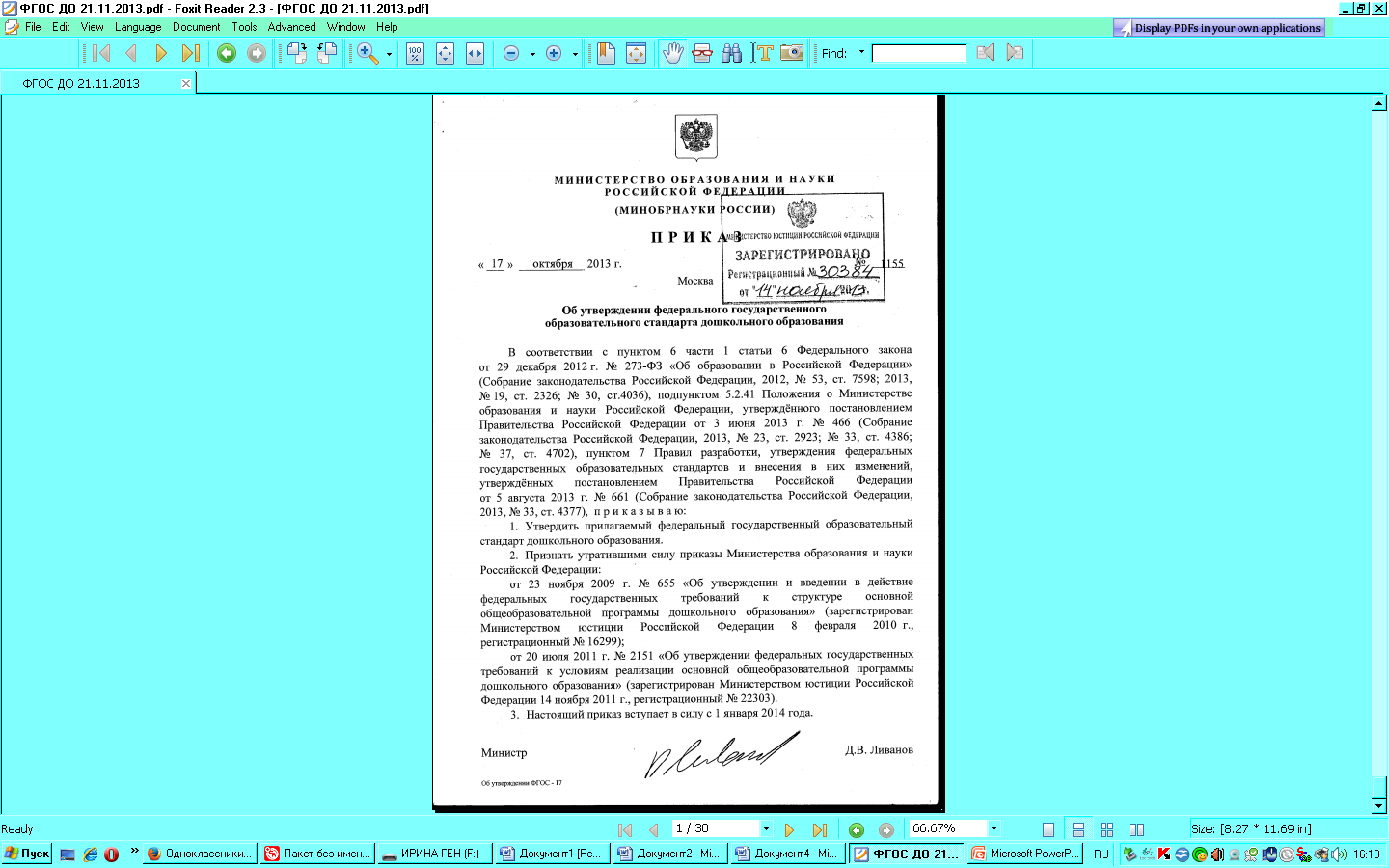 УТВЕРЖДЕНПриказом Министерства образования и науки Российской Федерацииот «17»  октября  . № 1155      ФЕДЕРАЛЬНЫЙ ГОСУДАРСТВЕННЫЙ ОБРАЗОВАТЕЛЬНЫЙ СТАНДАРТ ДОШКОЛЬНОГО ОБРАЗОВАНИЯ1. ОБЩИЕ ПОЛОЖЕНИЯ1.1. Настоящий федеральный государственный образовательный стандарт дошкольного образования (далее – Стандарт) представляет собой совокупность обязательных требований к дошкольному образованию.Предметом регулирования Стандарта являются отношения в сфере образования, возникающие при реализации основной образовательной программы дошкольного образования (далее – Программа).Образовательная деятельность по Программе осуществляется организациями, осуществляющими образовательную деятельность, индивидуальными предпринимателями (далее вместе – Организации).Положения настоящего Стандарта могут использоваться родителями (законными представителями) при получении детьми дошкольного образования в форме семейного образования.1.2. Стандарт разработан на основе Конституции Российской Федерации  и законодательства Российской Федерации и с учетом Конвенции ООН о правах ребенка, в основе которых заложены следующие основные принципы:1) поддержка разнообразия детства; сохранение уникальности и самоценности детства как важного этапа в общем развитии человека, самоценность детства – понимание (рассмотрение) детства как периода жизни значимого самого по себе, без всяких условий; значимого тем, что происходит с ребенком сейчас, а не тем, что этот период есть период подготовки к следующему периоду;личностно-развивающий и гуманистический характер взаимодействия взрослых (родителей (законных представителей), педагогических и иных работников Организации) и детей;уважение личности ребенка;реализация Программы в формах, специфических для детей данной возрастной группы, прежде всего в форме игры, познавательной и исследовательской деятельности, в форме творческой активности, обеспечивающей художественно-эстетическое развитие ребенка.1.3.	В Стандарте учитываются:индивидуальные потребности ребенка, связанные с его жизненной ситуацией и состоянием здоровья, определяющие особые условия получения им образования (далее – особые образовательные потребности), индивидуальные потребности отдельных категорий детей, в том числе с ограниченными возможностями здоровья;возможности освоения ребенком Программы на разных этапах ее реализации.Основные принципы дошкольного образования:полноценное проживание ребенком всех этапов детства (младенческого, раннего и дошкольного возраста), обогащение (амплификация) детского развития;построение образовательной деятельности на основе индивидуальных особенностей каждого ребенка, при котором сам ребенок становится активным в выборе содержания своего образования, становится субъектом образования (далее – индивидуализация дошкольного образования);содействие и сотрудничество детей и взрослых, признание ребенка полноценным участником (субъектом) образовательных отношений;поддержка инициативы детей в различных видах деятельности;сотрудничество Организации с семьей;приобщение детей к социокультурным нормам, традициям семьи, общества и государства;формирование познавательных интересов и познавательных действий ребенка в различных видах деятельности;возрастная адекватность дошкольного образования (соответствие условий, требований, методов возрасту и особенностям развития);учет этнокультурной ситуации развития детей.1.5.	Стандарт направлен на достижение следующих целей:повышение социального статуса дошкольного образования;обеспечение государством равенства возможностей для каждого ребенка в получении качественного дошкольного образования;обеспечение государственных гарантий уровня и качества дошкольного образования на основе единства обязательных требований к условиям реализации образовательных программ дошкольного образования, их структуре и результатам их освоения;сохранение единства образовательного пространства Российской Федерации относительно уровня дошкольного образования.1.6.	Стандарт направлен на решение следующих задач:охраны и укрепления физического и психического здоровья детей, в том числе их эмоционального благополучия;обеспечения равных возможностей для полноценного развития каждого ребенка в период дошкольного детства независимо от места жительства, пола, нации, языка, социального статуса, психофизиологических и других особенностей (в том числе ограниченных возможностей здоровья);обеспечения преемственности целей, задач и содержания образования, реализуемых в рамках образовательных программ различных уровней (далее – преемственность основных образовательных программ дошкольного и начального общего образования);создания благоприятных условий развития детей в соответствии с их возрастными и индивидуальными особенностями и склонностями,   развития способностей и творческого потенциала каждого ребенка как субъекта отношений с самим собой, другими детьми, взрослыми и миром;объединения обучения и воспитания в целостный образовательный процесс на основе духовно-нравственных и социокультурных ценностей и принятых в обществе правил и норм поведения в интересах человека, семьи, общества;формирования общей культуры личности детей, в том числе ценностей здорового образа жизни, развития их социальных, нравственных, эстетических, интеллектуальных, физических качеств, инициативности, самостоятельности и ответственности ребенка, формирования предпосылок учебной деятельности;обеспечения вариативности и разнообразия содержания Программ и организационных форм дошкольного образования, возможности формирования Программ различной направленности с учетом образовательных потребностей, способностей и состояния здоровья детей;формирования социокультурной среды, соответствующей возрастным, индивидуальным, психологическим и физиологическим особенностям детей;обеспечения психолого-педагогической поддержки семьи и повышения компетентности родителей (законных представителей) в вопросах развития и образования, охраны и укрепления здоровья детей.1.7. Стандарт является основой:для разработки Программы;разработки вариативных примерных образовательных программ дошкольного образования (далее – примерные программы);разработки нормативов финансового обеспечения реализации Программы и нормативных затрат на оказание государственной (муниципальной) услуги в сфере дошкольного образования;объективной оценки соответствия образовательной деятельности Организации требованиям Стандарта;формирования содержания профессионального образования и дополнительного профессионального образования педагогических работников, а также проведения их аттестации;6) оказания помощи родителям (законным представителям) в воспитании детей, охране и укреплении их физического и психического здоровья, в развитии индивидуальных способностей и необходимой коррекции нарушений их развития.1.8.	Стандарт включает в себя требования:
к структуре Программы и ее объему;
условиям реализации Программы;
результатам освоения Программы.1.9.	Программа реализуется на государственном языке Российской Федерации. Программа может предусматривать возможность реализации на родном языке из числа языков народов Российской Федерации. Реализация Программы на родном языке из числа языков народов Российской Федерации не должна осуществляться в ущерб получению образования на государственном языке Российской Федерации.2. ТРЕБОВАНИЯ К СТРУКТУРЕ ОБРАЗОВАТЕЛЬНОЙ ПРОГРАММЫ ДОШКОЛЬНОГО ОБРАЗОВАНИЯ И ЕЕ ОБЪЕМУ2.1.	Программа определяет содержание и организацию образовательной деятельности на уровне дошкольного образования.Программа обеспечивает развитие личности детей дошкольного возраста в различных видах общения и деятельности с учетом их возрастных, индивидуальных психологических и физиологических особенностей и должна быть направлена на решение задач, указанных в пункте 1.6 Стандарта.Структурные подразделения в одной Организации (далее – Группы) могут реализовывать разные Программы.Программа формируется как программа психолого-педагогической поддержки позитивной социализации и индивидуализации, развития личности детей дошкольного возраста и определяет комплекс основных характеристик дошкольного образования (объем, содержание и планируемые результаты в виде целевых ориентиров дошкольного образования).Программа направлена на:- создание условий развития ребенка, открывающих возможности для его позитивной социализации, его личностного развития, развития инициативы и творческих способностей на основе сотрудничества со взрослыми и сверстниками и соответствующим возрасту видам деятельности;- создание развивающей образовательной среды, которая представляет собой систему условий социализации и индивидуализации детей.2.5.	Программа разрабатывается и утверждается Организацией самостоятельно в соответствии с настоящим Стандартом и с учетом Примерных программ. При разработке Программы Организация определяет продолжительность пребывания детей в Организации, режим работы Организации в соответствии с объемом решаемых задач образовательной деятельности, предельную наполняемость Групп. Организация может разрабатывать и реализовывать в Группах различные Программы с разной продолжительностью пребывания детей в течение суток, в том числе Групп кратковременного пребывания детей, Групп полного и продленного дня, Групп круглосуточного пребывания, Групп детей разного возраста от двух месяцев до восьми лет, в том числе разновозрастных Групп. Программа может реализовываться в течение всего времени пребывания  детей в Организации.2.6.	Содержание Программы должно обеспечивать развитие личности, мотивации и способностей детей в различных видах деятельности и охватывать следующие структурные единицы, представляющие определенные направления развития и образования детей (далее – образовательные области):- социально-коммуникативное развитие; - познавательное развитие; - речевое развитие; - художественно-эстетическое развитие; - физическое развитие.Социально-коммуникативное развитие направлено на усвоение норм и ценностей, принятых в обществе, включая моральные и нравственные ценности; развитие общения и взаимодействия ребенка со взрослыми и сверстниками; становление самостоятельности, целенаправленности и саморегуляции собственных действий; развитие социального и эмоционального интеллекта, эмоциональной отзывчивости, сопереживания; формирование готовности к совместной деятельности со сверстниками; формирование уважительного отношения и чувства принадлежности к своей семье и к сообществу детей и взрослых в Организации; формирование позитивных установок к различным видам труда и творчества; формирование основ безопасного поведения в быту, социуме, природе.Познавательное развитие предполагает развитие интересов детей, любознательности и познавательной мотивации; формирование познавательных действий, становление сознания; развитие воображения и творческой активности; формирование первичных представлений о себе, других людях, объектах окружающего мира, о свойствах и отношениях объектов окружающего мира (форме, цвете, размере, материале, звучании, ритме, темпе, количестве, числе, части и целом, пространстве и времени, движении и покое, причинах и следствиях и др.), о малой родине и Отечестве, представлений о социокультурных ценностях нашего народа, об отечественных традициях и праздниках, о планете Земля как общем доме людей, об особенностях ее природы, многообразии стран и народов мира.Речевое развитие включает владение речью как средством общения и культуры; обогащение активного словаря; развитие связной, грамматически правильной диалогической и монологической речи; развитие речевого творчества; развитие звуковой и интонационной культуры речи, фонематического слуха; знакомство с книжной культурой, детской литературой, понимание на слух текстов различных жанров детской литературы; формирование звуковой аналитико-синтетической активности как предпосылки обучения грамоте.Художественно-эстетическое развитие предполагает развитие предпосылок ценностно-смыслового восприятия и понимания произведений    искусства (словесного, музыкального, изобразительного), мира природы; становление эстетического отношения к окружающему миру; формирование элементарных представлений о видах искусства; восприятие музыки, художественной литературы, фольклора; стимулирование сопереживания персонажам художественных произведений; реализацию самостоятельной творческой деятельности детей (изобразительной, конструктивно-модельной, музыкальной и др.).Физическое развитие включает приобретение опыта в следующих видах деятельности детей: двигательной, в том числе связанной с выполнением упражнений, направленных на развитие таких физических качеств, как координация и гибкость; способствующих правильному формированию опорно-двигательной системы организма, развитию равновесия, координации движения, крупной и мелкой моторики обеих рук, а также связанной с правильным, не наносящим ущерба организму, выполнением основных движений (ходьба, бег, мягкие прыжки, повороты в обе стороны); формирование начальных представлений о некоторых видах спорта, овладение подвижными играми с правилами; становление целенаправленности и саморегуляции в двигательной сфере; становление ценностей здорового образа жизни, овладение его элементарными нормами и правилами (в питании, двигательном режиме, закаливании, при формировании полезных привычек и др.).2.7. Конкретное содержание указанных образовательных областей зависит от возрастных и индивидуальных особенностей детей, определяется целями и задачами Программы и может реализовываться в различных видах деятельности (общении, игре, познавательно-исследовательской деятельности – как сквозных механизмах развития ребенка):- в младенческом возрасте (2 месяца – 1 год) – непосредственное эмоциональное общение с взрослым, манипулирование с предметами и познавательно-исследовательские действия, восприятие музыки, детских песен и стихов, двигательная активность и тактильно-двигательные игры;- в раннем возрасте (1 год – 3 года) – предметная деятельность и игры с составными и динамическими игрушками; экспериментирование с материалами и веществами (песок, вода, тесто и пр.), общение с взрослым и совместные игры со сверстниками под руководством взрослого, самообслуживание и действия с бытовыми предметами-орудиями (ложка, совок, лопатка и пр.), восприятие смысла музыки, сказок, стихов, рассматривание картинок, двигательная активность;- для детей дошкольного возраста (3 года – 8 лет) – ряд видов деятельности, таких как игровая, включая сюжетно-ролевую игру, игру с правилами и другие виды игры, коммуникативная (общение и взаимодействие со взрослыми и сверстниками), познавательно-исследовательская (исследования объектов окружающего мира и экспериментирования с ними), а также восприятие художественной литературы и фольклора, самообслуживание и элементарный бытовой труд (в помещении и на улице), конструирование из разного материала, включая конструкторы, модули, бумагу, природный и иной материал, изобразительная (рисование, лепка, аппликация), музыкальная (восприятие и понимание смысла музыкальных произведений, пение, музыкально-ритмические движения, игры на детских музыкальных инструментах) и двигательная (овладение основными движениями) формы активности ребенка.2.8.	Содержание Программы должно отражать следующие аспекты
образовательной среды для ребенка дошкольного возраста:предметно-пространственная развивающая образовательная среда;характер взаимодействия со взрослыми;характер взаимодействия с другими детьми;система отношений ребенка к миру, к другим людям, к себе самому.2.9.	Программа состоит из обязательной части и части, формируемой
участниками образовательных отношений. Обе части являются
взаимодополняющими и необходимыми с точки зрения реализации требований Стандарта.Обязательная часть Программы предполагает комплексность подхода, обеспечивая развитие детей во всех пяти взаимодополняющих образовательных областях (пункт 2.5 Стандарта).В части, формируемой участниками образовательных отношений, должны быть представлены выбранные и/или разработанные самостоятельно участниками образовательных отношений Программы, направленные на развитие детей в одной или нескольких образовательных областях, видах деятельности и/или культурных практиках (далее – парциальные образовательные программы), методики, формы организации образовательной работы.Объем обязательной части Программы рекомендуется не менее 60% от ее общего объема; части, формируемой участниками образовательных отношений, – не более 40 %.Программа включает три основных раздела: целевой, содержательный и организационный, в каждом из которых отражается обязательная часть и часть, формируемая участниками образовательных отношений.2.11.1.	Целевой раздел включает в себя пояснительную записку
и планируемые результаты освоения программы.Пояснительная записка должна раскрывать:- цели и задачи реализации Программы;- принципы и подходы к формированию Программы;- значимые для разработки и реализации Программы характеристики, в том числе характеристики особенностей развития детей раннего и дошкольного возраста.Планируемые результаты освоения Программы конкретизируют требования Стандарта к целевым ориентирам в обязательной части и части, формируемой участниками образовательных отношений, с учетом возрастных возможностей и индивидуальных различий (индивидуальных траекторий развития) детей, а также особенностей развития детей с ограниченными возможностями здоровья, в том числе детей-инвалидов (далее – дети с ограниченными возможностями здоровья).2.11.2.	Содержательный раздел представляет общее содержание Программы, обеспечивающее полноценное развитие личности детей.Содержательный раздел Программы должен включать:а)	описание образовательной деятельности в соответствии с направлениями развития ребенка, представленными в пяти образовательных областях, с учетом используемых вариативных примерных основных образовательных программ дошкольного образования и методических пособий, обеспечивающих реализацию данного содержания;б)	описание вариативных форм, способов, методов и средств реализации Программы с учетом возрастных и индивидуальных особенностей воспитанников, специфики их образовательных потребностей и интересов;в)	описание образовательной деятельности по профессиональной коррекции нарушений развития детей в случае, если эта работа предусмотрена Программой.В содержательном разделе Программы должны быть представлены:а)	особенности образовательной деятельности разных видов и культурных практик;б)	способы и направления поддержки детской инициативы;в)	особенности взаимодействия педагогического коллектива с семьями воспитанников;г)	иные характеристики содержания Программы, наиболее существенные с точки зрения авторов Программы.Часть Программы, формируемая участниками образовательных отношений, может включать различные направления, выбранные участниками образовательных отношений из числа парциальных и иных программ и/или созданных ими самостоятельно.Данная часть Программы должна учитывать образовательные потребности, интересы и мотивы детей, членов их семей и педагогов и, в частности, может быть ориентирована на:- специфику национальных, социокультурных и иных условий, в которых осуществляется образовательная деятельность;- выбор тех парциальных образовательных программ и форм организации работы с детьми, которые в наибольшей степени соответствуют потребностям и интересам детей, а также возможностям педагогического коллектива;- сложившиеся традиции Организации или Группы.Содержание коррекционной работы и/или инклюзивного образования включается в Программу, если планируется ее освоение детьми с ограниченными возможностями здоровья.Данный раздел должен содержать специальные условия для получения образования детьми с ограниченными возможностями здоровья, в том числе механизмы адаптации Программы для указанных детей, использование специальных образовательных программ и методов, специальных методических пособий и дидактических материалов, проведение групповых и индивидуальных коррекционных занятий и осуществления квалифицированной коррекции нарушений их развития.Коррекционная работа и/или инклюзивное образование должны быть направлены на:обеспечение коррекции нарушений развития различных категорий детей с ограниченными возможностями здоровья, оказание им квалифицированной помощи в освоении Программы;освоение Программы детьми с ограниченными возможностями здоровья, их разностороннее развитие с учетом возрастных и индивидуальных особенностей и особых образовательных потребностей, социальной адаптации.Коррекционная работа и/или инклюзивное образование детей с ограниченными возможностями здоровья, осваивающих Программу в Группах комбинированной и компенсирующей направленности (в том числе и для детей со сложными (комплексными) нарушениями), должны учитывать особенности развития и специфические образовательные потребности каждой категории детей.В случае организации инклюзивного образования по основаниям, не связанным с ограниченными возможностями здоровья детей, выделение данного раздела не является обязательным; в случае же его выделения содержание данного раздела определяется Организацией самостоятельно.2.11.3. Организационный раздел должен содержать описание материально-технического обеспечения Программы, обеспеченности методическими материалами и средствами обучения и воспитания, включать распорядок и /или режим дня, а также особенности традиционных событий, праздников, мероприятий; особенности организации развивающей предметно-пространственной среды.2.12.	В случае, если обязательная часть Программы соответствует примерной программе, она оформляется в виде ссылки на соответствующую примерную программу. Обязательная часть должна быть представлена развернуто в соответствии с пунктом 2.11 Стандарта, в случае, если она не соответствует одной из примерных программ.Часть Программы, формируемая участниками образовательных отношений, может быть представлена в виде ссылок на соответствующую методическую литературу, позволяющую ознакомиться с содержанием выбранных участниками образовательных отношений парциальных программ, методик, форм организации образовательной работы.2.13.	Дополнительным разделом Программы является текст ее краткой презентации. Краткая презентация Программы должна быть ориентирована на родителей (законных представителей) детей и доступна для ознакомления. В краткой презентации Программы должны быть указаны:возрастные и иные категории детей, на которых ориентирована Программа Организации, в том числе категории детей с ограниченными возможностями здоровья, если Программа предусматривает особенности ее реализации для этой категории детей;используемые Примерные программы;характеристика взаимодействия педагогического коллектива с семьями детей.3. ТРЕБОВАНИЯ К УСЛОВИЯМ РЕАЛИЗАЦИИ ОСНОВНОЙ ОБРАЗОВАТЕЛЬНОЙ ПРОГРАММЫ ДОШКОЛЬНОГО ОБРАЗОВАНИЯ3.1. Требования к условиям реализации Программы включают требования к психолого-педагогическим, кадровым, материально-техническим и финансовым условиям реализации Программы, а также к развивающей предметно-пространственной среде.Условия реализации Программы должны обеспечивать полноценное развитие личности детей во всех основных образовательных областях, а именно: в сферах социально-коммуникативного, познавательного, речевого, художественно-эстетического и физического развития личности детей на фоне их эмоционального благополучия и положительного отношения к миру, к себе и к другим людям.Указанные требования направлены на создание социальной ситуации развития для участников образовательных отношений, включая создание образовательной среды, которая:гарантирует охрану и укрепление физического и психического здоровья детей;обеспечивает эмоциональное благополучие детей;способствует профессиональному развитию педагогических работников;создает условия для развивающего вариативного дошкольного образования;обеспечивает открытость дошкольного образования;создает условия для участия родителей (законных представителей) в образовательной деятельности.3.2. Требования к психолого-педагогическим условиям реализации основной образовательной программы дошкольного образования.3.2.1. Для успешной реализации Программы должны быть обеспечены следующие психолого-педагогические условия:уважение взрослых к человеческому достоинству детей, формирование и поддержка их положительной самооценки, уверенности в собственных возможностях и способностях;использование в образовательной деятельности форм и методов работы с детьми, соответствующих их возрастным и индивидуальным особенностям (недопустимость как искусственного ускорения, так и искусственного замедления развития детей);построение образовательной деятельности на основе взаимодействия взрослых с детьми, ориентированного на интересы и возможности каждого ребенка и учитывающего социальную ситуацию его развития;поддержка взрослыми положительного, доброжелательного отношения детей друг к другу и взаимодействия детей друг с другом в разных видах деятельности;поддержка инициативы и самостоятельности детей в специфических для них видах деятельности;возможность выбора детьми материалов, видов активности, участников совместной деятельности и общения;защита детей от всех форм физического и психического насилия;поддержка родителей (законных представителей) в воспитании детей, охране и укреплении их здоровья, вовлечение семей непосредственно в образовательную деятельность.3.2.2. Для получения без дискриминации качественного образования детьми с ограниченными возможностями здоровья создаются необходимые условия для диагностики и коррекции нарушений развития и социальной адаптации, оказания ранней коррекционной помощи на основе специальных психолого-педагогических подходов и наиболее подходящих для этих детей языков, методов, способов общения и условий, в максимальной степени способствующих получению дошкольного образования, а также социальному развитию этих детей, в том числе посредством организации инклюзивного образования детей с ограниченными возможностями здоровья.3.2.3. При реализации Программы может проводиться оценка индивидуального развития детей.Такая оценка производится педагогическим работником в рамках
педагогической диагностики (оценки индивидуального развития детей дошкольного возраста, связанной с оценкой эффективности педагогических действий и лежащей в основе их дальнейшего планирования).Результаты педагогической диагностики (мониторинга) могут использоваться исключительно для решения следующих образовательных задач:1)	индивидуализации образования (в том числе поддержки ребенка,
построения его образовательной траектории или профессиональной коррекции особенностей его развития);2)	оптимизации работы с группой детей.При необходимости используется психологическая диагностика развития детей (выявление и изучение индивидуально-психологических особенностей детей), которую проводят квалифицированные специалисты (педагоги-психологи, психологи).Участие ребенка в психологической диагностике допускается только с согласия его родителей (законных представителей).Результаты психологической диагностики могут использоваться для решения задач психологического сопровождения и проведения квалифицированной коррекции развития детей.3.2.4.	Наполняемость Группы определяется с учетом возраста детей, их состояния здоровья, специфики Программы.3.2.5.	Условия, необходимые для создания социальной ситуации развития детей, соответствующей специфике дошкольного возраста, предполагают:1)	обеспечение эмоционального благополучия через:- непосредственное общение с каждым ребенком;- уважительное отношение к каждому ребенку, к его чувствам и потребностям;2)	поддержку индивидуальности и инициативы детей через:- создание условий для свободного выбора детьми деятельности, участников совместной деятельности;- создание условий для принятия детьми решений, выражения своих чувств и мыслей;- недирективную помощь детям, поддержку детской инициативы и самостоятельности в разных видах деятельности (игровой, исследовательской, проектной, познавательной и т. д.);3)	установление правил взаимодействия в разных ситуациях:- создание условий для позитивных, доброжелательных отношений между детьми, в том числе принадлежащими к разным национально-культурным, религиозным общностям и социальным слоям, а также имеющими различные (в том числе ограниченные) возможности здоровья;- развитие коммуникативных способностей детей, позволяющих разрешать конфликтные ситуации со сверстниками;- развитие умения детей работать в группе сверстников;4)	построение вариативного развивающего образования, ориентированного на уровень развития, проявляющийся у ребенка в совместной деятельности со взрослым и более опытными сверстниками, но не актуализирующийся в его индивидуальной деятельности (далее – зона ближайшего развития каждого ребенка), через:создание условий для овладения культурными средствами деятельности;- организацию видов деятельности, способствующих развитию мышления, речи, общения, воображения и детского творчества, личностного, физического и художественно-эстетического развития детей;- поддержку спонтанной игры детей, ее обогащение, обеспечение игрового времени и пространства;- оценку индивидуального развития детей.5)	взаимодействие с родителями (законными представителями) по вопросам образования ребенка, непосредственного вовлечения их в образовательную деятельность, в том числе посредством создания образовательных проектов совместно с семьей на основе выявления потребностей и поддержки образовательных инициатив семьи.3.2.6. В целях эффективной реализации Программы должны быть созданы условия для:1) профессионального развития педагогических и руководящих работников, в том числе их дополнительного профессионального образования;консультативной поддержки педагогических работников и родителей (законных представителей) по вопросам образования и охраны здоровья детей, в том числе инклюзивного образования (в случае его организации);организационно-методического сопровождения процесса реализации Программы, в том числе во взаимодействии со сверстниками и взрослыми.3.2.7.	 Для коррекционной работы с детьми с ограниченными возможностями здоровья, осваивающими Программу совместно с другими детьми в Группах комбинированной направленности, должны создаваться условия в соответствии с перечнем и планом реализации индивидуально ориентированных коррекционных мероприятий, обеспечивающих удовлетворение особых образовательных потребностей детей с ограниченными возможностями здоровья.При создании условий для работы с детьми-инвалидами, осваивающими Программу, должна учитываться индивидуальная программа реабилитации ребенка-инвалида.3.2.8.	Организация должна создавать возможности:для предоставления информации о Программе семье и всем заинтересованным лицам, вовлеченным в образовательную деятельность, а также широкой общественности;для взрослых по поиску, использованию материалов, обеспечивающих реализацию Программы, в том числе в информационной среде;для обсуждения с родителями (законными представителями) детей вопросов, связанных с реализацией Программы.3.2.9.	Максимально допустимый объем образовательной нагрузки должен соответствовать санитарно-эпидемиологическим правилам и нормативам СанПиН 2.4.1.3049-13 «Санитарно-эпидемиологические требования к устройству, содержанию и организации режима работы дошкольных образовательных организаций», утвержденным постановлением главного государственного санитарного врача Российской Федерации от 15 мая 2013 г. № 26 (зарегистрировано Министерством юстиции Российской Федерации 29 мая 2013 г., регистрационный
№ 28564).3.3. Требования к развивающей предметно-пространственной среде.Развивающая предметно-пространственная среда обеспечивает максимальную реализацию образовательного потенциала пространства Организации, Группы, а также территории, прилегающей к Организации или находящейся на небольшом удалении, приспособленной для реализации Программы (далее – участок), материалов, оборудования и инвентаря для развития детей дошкольного возраста в соответствии с особенностями каждого возрастного этапа, охраны и укрепления их здоровья, учета особенностей и коррекции недостатков их развития.Развивающая предметно-пространственная среда должна обеспечивать возможность общения и совместной деятельности детей (в том числе детей разного возраста) и взрослых, двигательной активности детей, а также возможности для уединения.3.3.3.	Развивающая предметно-пространственная среда должна обеспечивать:- реализацию различных образовательных программ;- в случае организации инклюзивного образования – необходимые для него условия;- учет национально-культурных, климатических условий, в которых осуществляется образовательная деятельность;- учет возрастных особенностей детей.3.3.4.	Развивающая предметно-пространственная среда должна быть
содержательно-насыщенной, трансформируемой, полифункциональной, вариативной, доступной и безопасной.1) Насыщенность среды должна соответствовать возрастным возможностям детей и содержанию Программы.Образовательное пространство должно быть оснащено средствами обучения и воспитания (в том числе техническими), соответствующими материалами, в том числе расходным игровым, спортивным, оздоровительным оборудованием, инвентарем (в соответствии со спецификой Программы).Организация образовательного пространства и разнообразие материалов, оборудования и инвентаря (в здании и на участке) должны обеспечивать:- игровую, познавательную, исследовательскую и творческую активность всех воспитанников, экспериментирование с доступными детям материалами (в том числе с песком и водой);- двигательную активность, в том числе развитие крупной и мелкой моторики, участие в подвижных играх и соревнованиях;- эмоциональное благополучие детей во взаимодействии с предметно-пространственным окружением;- возможность самовыражения детей.Для детей младенческого и раннего возраста образовательное пространство должно предоставлять необходимые и достаточные возможности для движения, предметной и игровой деятельности с разными материалами.Трансформируемость пространства предполагает возможность изменений предметно-пространственной среды в зависимости от образовательной ситуации, в том числе от меняющихся интересов и возможностей детей.Полифункциональность материалов предполагает:- возможность разнообразного использования различных составляющих предметной среды, например, детской мебели, матов, мягких модулей, ширм и т. д.;- наличие в Организации или Группе полифункциональных (не обладающих жестко закрепленным способом употребления) предметов, в том числе природных материалов, пригодных для использования в разных видах детской активности (в том числе в качестве предметов-заместителей в детской игре).4)	Вариативность среды предполагает:- наличие в Организации или Группе различных пространств (для игры, конструирования, уединения и пр.), а также разнообразных материалов, игр, игрушек и оборудования, обеспечивающих свободный выбор детей;- периодическую сменяемость игрового материала, появление новых предметов, стимулирующих игровую, двигательную, познавательную и исследовательскую активность детей.5)	Доступность среды предполагает:- доступность для воспитанников, в том числе детей с ограниченными возможностями здоровья и детей-инвалидов, всех помещений, где осуществляется образовательная деятельность;- свободный доступ детей, в том числе детей с ограниченными возможностями здоровья, к играм, игрушкам, материалам, пособиям, обеспечивающим все основные виды детской активности;- исправность и сохранность материалов и оборудования.6)	Безопасность предметно-пространственной среды предполагает
соответствие всех ее элементов требованиям по обеспечению надежности
и безопасности их использования.3.3.5. Организация самостоятельно определяет средства обучения, в том числе технические, соответствующие материалы (в том числе расходные), игровое, спортивное, оздоровительное оборудование, инвентарь, необходимые для реализации Программы.3.4. Требования к кадровым условиям реализации Программы.3.4.1. Реализация Программы обеспечивается руководящими, педагогическими, учебно-вспомогательными, административно-хозяйственными работниками Организации. В реализации Программы могут также участвовать научные работники Организации. Иные работники Организации, в том числе осуществляющие финансовую и хозяйственную деятельности, охрану жизни и здоровья детей, обеспечивают реализацию Программы.Квалификация педагогических и учебно-вспомогательных работников должна соответствовать квалификационным характеристикам, установленным в Едином квалификационном справочнике должностей руководителей, специалистов и служащих, раздел «Квалификационные характеристики должностей работников образования», утвержденном приказом Министерства здравоохранения и социального развития Российской Федерации от 26 августа 2010 г. № 761н (зарегистрирован Министерством юстиции Российской Федерации 6 октября 2010 г., регистрационный № 18638), с изменениями, внесенными приказом Министерства здравоохранения и социального развития Российской Федерации от 31 мая 2011 г. № 448н (зарегистрирован Министерством юстиции Российской Федерации 1 июля 2011 г., регистрационный № 21240).Должностной состав и количество работников, необходимых для реализации и обеспечения реализации Программы, определяются ее целями и задачами, а также особенностями развития детей.Необходимым условием качественной реализации Программы является ее непрерывное сопровождение педагогическими и учебно-вспомогательными работниками в течение всего времени ее реализации в Организации или в Группе.3.4.2.	Педагогические работники, реализующие Программу, должны обладать основными компетенциями, необходимыми для создания условия развития детей, обозначенными в п. 3.2.5 настоящего Стандарта.3.4.3.	При работе в Группах для детей с ограниченными возможностям здоровья в Организации могут быть дополнительно предусмотрены должности педагогических работников, имеющих соответствующую квалификацию для работы с данными ограничениями здоровья детей, в том числе ассистентов (помощников),
оказывающих детям необходимую помощь. Рекомендуется предусматривать должности соответствующих педагогических работников для каждой Группы для детей с ограниченными возможностями здоровья.3.4.4.	При организации инклюзивного образования:- при включении в Группу детей с ограниченными возможностям здоровья к реализации Программы могут быть привлечены дополнительные педагогические работники, имеющие соответствующую квалификацию для работы с данными ограничениями здоровья детей. Рекомендуется привлекать соответствующих педагогических работников для каждой Группы, в которой организовано инклюзивное образование;- при включении в Группу иных категорий детей, имеющих специальные образовательные потребности, в том числе находящихся в трудной жизненной ситуации, могут быть привлечены дополнительные педагогические работники, имеющие соответствующую квалификацию.3.5.	Требования к материально-техническим условиям реализации
основной образовательной программы дошкольного образования.3.5.1. Требования к материально-техническим условиям реализации Программы включают:требования, определяемые в соответствии с санитарно-эпидемиологическими правилами и нормативами;требования, определяемые в соответствии с правилами пожарной безопасности;требования к средствам обучения и воспитания в соответствии с возрастом и индивидуальными особенностями развития детей;оснащенность помещений развивающей предметно-пространственной средой; требования к материально-техническому обеспечению программы (учебно-методический комплект, оборудование, оснащение (предметы)).3.6.	Требования к финансовым условиям реализации основной
образовательной программы дошкольного образования.Финансовое обеспечение государственных гарантий на получение гражданами общедоступного и бесплатного дошкольного образования за счет средств соответствующих бюджетов бюджетной системы Российской Федерации в государственных, муниципальных и частных организациях осуществляется на основе нормативов обеспечения государственных гарантий реализации прав на получение общедоступного и бесплатного дошкольного образования, определяемых органами государственной власти субъектов Российской Федерации, обеспечивающих реализацию Программы в соответствии со Стандартом.Финансовые условия реализации Программы должны:обеспечивать возможность выполнения требований Стандарта к условиям реализации и структуре Программы;обеспечивать реализацию обязательной части Программы и части, формируемой участниками образовательного процесса, учитывая вариативность индивидуальных траекторий развития детей;отражать структуру и объем расходов, необходимых для реализации Программы, а также механизм их формирования.3.6.3. Финансирование реализации образовательной программы дошкольного образования должно осуществляться в объеме определяемых органами государственной власти субъектов Российской Федерации нормативов обеспечения государственных гарантий реализации прав на получение общедоступного и бесплатного дошкольного образования. Указанные нормативы определяются в соответствии со Стандартом, с учетом типа Организации, специальных условий получения образования детьми с ограниченными возможностями здоровья (специальные условия образования – специальные образовательные программы, методы и средства обучения, учебники, учебные пособия, дидактические и наглядные материалы, технические средства обучения коллективного и индивидуального пользования (включая специальные), средства коммуникации и связи, сурдоперевод при реализации образовательных программ, адаптация образовательных учреждений и прилегающих к ним территорий для свободного доступа всех категорий лиц с ограниченными возможностями здоровья, а также педагогические, психолого-педагогические, медицинские, социальные и иные услуги, обеспечивающие адаптивную среду образования и безбарьерную среду жизнедеятельности, без которых освоение образовательных программ лицами с ограниченными возможностями здоровья затруднено), обеспечения дополнительного профессионального образования педагогических работников, обеспечения безопасных условий обучения и воспитания, охраны здоровья детей, направленности Программы, категории детей, форм обучения и иных особенностей образовательной деятельности, и должен быть достаточным и необходимым для осуществления Организацией:- расходов на оплату труда работников, реализующих Программу;- расходов на средства обучения и воспитания, соответствующие материалы, в том числе приобретение учебных изданий в бумажном и электронном виде, дидактических материалов, аудио- и видеоматериалов, в том числе материалов, оборудования, спецодежды, игр и игрушек, электронных образовательных ресурсов, необходимых для организации всех видов учебной деятельности и создания развивающей предметно-пространственной среды, в том числе специальных для детей с ограниченными возможностями здоровья. Развивающая предметно-пространственная среда – часть образовательной среды, представленная специально организованным пространством (помещениями, участком и т. п.), материалами, оборудованием и инвентарем для развития детей дошкольного возраста в соответствии с особенностями каждого возрастного этапа, охраны и укрепления их здоровья, учета особенностей и коррекции недостатков их развития, приобретение обновляемых образовательных ресурсов, в том числе расходных материалов, подписки на актуализацию электронных ресурсов, подписки на техническое сопровождение деятельности средств обучения и воспитания, спортивного, оздоровительного оборудования, инвентаря, оплату услуг связи, в том числе расходов, связанных с подключением к информационно-телекоммуникационной сети Интернет;- расходов, связанных с дополнительным профессиональным образованием руководящих и педагогических работников по профилю их деятельности;- иных расходов, связанных с реализацией и обеспечением реализации Программы.4. ТРЕБОВАНИЯ К РЕЗУЛЬТАТАМ ОСВОЕНИЯ ОСНОВНОЙ ОБРАЗОВАТЕЛЬНОЙ ПРОГРАММЫ ДОШКОЛЬНОГО ОБРАЗОВАНИЯ4.1. Требования Стандарта к результатам освоения Программы представлены в виде целевых ориентиров дошкольного образования, которые представляют собой социально-нормативные возрастные характеристики возможных достижений ребенка на этапе завершения уровня дошкольного образования. Специфика дошкольного детства (гибкость, пластичность развития ребенка, высокий разброс вариантов его развития, его непосредственность и непроизвольность), а также системные особенности дошкольного образования (необязательность уровня дошкольного образования в Российской Федерации, отсутствие возможности вменения ребенку какой-либо ответственности за результат) делают неправомерными требования от ребенка дошкольного возраста конкретных образовательных достижений и обусловливают необходимость определения результатов освоения образовательной программы в виде целевых ориентиров.Целевые ориентиры дошкольного образования определяются независимо от форм реализации Программы, а также от ее характера, особенностей развития детей и Организации, реализующей Программу.Целевые ориентиры не подлежат непосредственной оценке, в том числе в виде педагогической диагностики (мониторинга), и не являются основанием для их формального сравнения с реальными достижениями детей. Они не являются основой объективной оценки соответствия установленным требованиям образовательной деятельности и подготовки детей. Освоение Программы не сопровождается проведением промежуточных аттестаций и итоговой аттестации воспитанников.Настоящие требования являются ориентирами для:а)	построения образовательной политики на соответствующих уровнях с учетом целей дошкольного образования, общих для всего образовательного пространства Российской Федерации;б)	решения задач:- формирования Программы;- анализа профессиональной деятельности; - взаимодействия с семьями;в)	изучения характеристик образования детей в возрасте от 2 месяцев до 8 лет;г)	информирования родителей (законных представителей) и общественности относительно целей дошкольного образования, общих для всего образовательного пространства Российской Федерации.4.5.	Целевые ориентиры не могут служить непосредственным основанием при решении управленческих задач, включая:- аттестацию педагогических кадров;- оценку качества образования;- оценку как итогового, так и промежуточного уровня развития детей, в том числе в рамках мониторинга (в том числе в форме тестирования, с использованием методов, основанных на наблюдении, или иных методов измерения результативности детей);- оценку выполнения муниципального (государственного) задания посредством их включения в показатели качества выполнения задания;- распределение стимулирующего фонда оплаты труда работников Организации.4.6.	К целевым ориентирам дошкольного образования относятся следующие социально-нормативные возрастные характеристики возможных достижений ребенка:Целевые ориентиры образования в младенческом и раннем возрасте:- ребенок интересуется окружающими предметами и активно действует с ними; эмоционально вовлечен в действия с игрушками и другими предметами, стремится проявлять настойчивость в достижении результата своих действий;- использует специфические, культурно фиксированные предметные действия, знает назначение бытовых предметов (ложки, расчески, карандаша и пр.) и умеет пользоваться ими. Владеет простейшими навыками самообслуживания; стремится проявлять самостоятельность в бытовом и игровом поведении;- владеет активной речью, включенной в общение; может обращаться с вопросами и просьбами, понимает речь взрослых; знает названия окружающих предметов и игрушек;- стремится к общению со взрослыми и активно подражает им в движениях и действиях; появляются игры, в которых ребенок воспроизводит действия взрослого;- проявляет интерес к сверстникам; наблюдает за их действиями и подражает им;- проявляет интерес к стихам, песням и сказкам, рассматриванию картинки, стремится двигаться под музыку; эмоционально откликается на различные произведения культуры и искусства;- у ребенка развита крупная моторика, он стремится осваивать различные виды движения (бег, лазанье, перешагивание и пр.).Целевые ориентиры на этапе завершения дошкольного образования:- ребенок овладевает основными культурными способами деятельности, проявляет инициативу и самостоятельность в разных видах деятельности – игре, общении, познавательно-исследовательской деятельности, конструировании и др.; способен выбирать себе род занятий, участников по совместной деятельности;- ребенок обладает установкой положительного отношения к миру, к разным видам труда, другим людям и самому себе, обладает чувством собственного достоинства; активно взаимодействует со сверстниками и взрослыми, участвует в совместных играх. Способен договариваться, учитывать интересы и чувства других, сопереживать неудачам и радоваться успехам других, адекватно проявляет свои чувства, в том числе чувство веры в себя, старается разрешать конфликты;- ребенок обладает развитым воображением, которое реализуется в разных видах деятельности, и прежде всего в игре; ребенок владеет разными формами и видами игры, различает условную и реальную ситуации, умеет подчиняться разным правилам и социальным нормам;- ребенок достаточно хорошо владеет устной речью, может выражать свои мысли и желания, может использовать речь для выражения своих мыслей, чувств и желаний, построения речевого высказывания в ситуации общения, может выделять звуки в словах, у ребенка складываются предпосылки грамотности;- у ребенка развита крупная и мелкая моторика; он подвижен, вынослив, владеет основными движениями, может контролировать свои движения и управлять ими;- ребенок способен к волевым усилиям, может следовать социальным нормам поведения и правилам в разных видах деятельности, во взаимоотношениях со взрослыми и сверстниками, может соблюдать правила безопасного поведения и личной гигиены;- ребенок проявляет любознательность, задает вопросы взрослым и сверстникам, интересуется причинно-следственными связями, пытается самостоятельно придумывать объяснения явлениям природы и поступкам людей; склонен наблюдать, экспериментировать. Обладает начальными знаниями о себе, о природном и социальном мире, в котором он живет; знаком с произведениями детской литературы, обладает элементарными представлениями из области живой природы, естествознания, математики, истории и т. п.; ребенок способен к принятию собственных решений, опираясь на свои знания и умения в различных видах деятельности.Целевые ориентиры Программы выступают основаниями преемственности дошкольного и начального общего образования. При соблюдении требований к условиям реализации Программы настоящие целевые ориентиры предполагают формирование у детей дошкольного возраста предпосылок к учебной деятельности на этапе завершения ими дошкольного образования.В случае если Программа не охватывает старший дошкольный возраст, то данные Требования должны рассматриваться как долгосрочные ориентиры, а непосредственные целевые ориентиры освоения Программы воспитанниками – как создающие предпосылки для их реализации.Приложение № 3Основные понятияАмплификация развития – максимальное обогащение личностного развития детей на основе широкого развертывания разнообразных видов деятельности, а также общения детей со сверстниками и взрослыми.Вариативность и разнообразие организационных форм дошкольного образования – обеспечение множественности различающихся между собой форм получения образования, форм обучения, организаций, осуществляющих образовательную деятельность.Вариативность содержания образовательных программ – обеспечение разнообразия примерных основных образовательных программ.Взаимодействие между физическими и юридическими лицами – партнерство, направленное на обеспечение качественного образования отдельных государственных структур, семей, бизнеса, институтов гражданского общества.Взрослые – родители (законные представители), педагогические и иные работники образовательной организации.Группа – основная структурная единица, создаваемая в Организациях или вне их с целью освоения детьми основной образовательной программы. Группы могут иметь общеразвивающую, компенсирующую, оздоровительную или комбинированную направленность. Также могут создаваться группы детей раннего возраста, обеспечивающие развитие, присмотр, уход и оздоровление воспитанников в возрасте от 2 месяцев до 
3 лет; группы по присмотру и уходу без реализации основной образовательной программы, обеспечивающие комплекс мер по организации питания и хозяйственно-бытового обслуживания детей, обеспечению соблюдения ими личной гигиены и режима дня; семейные дошкольные группы.Единство образовательного пространства – обеспечение единых условий и качества образования независимо от места обучения, исключающих возможность дискриминации в сфере образования.Зона ближайшего развития – уровень развития, проявляющийся у ребенка в совместной деятельности со взрослым и более опытными сверстниками, но не актуализирующийся в его индивидуальной деятельности.Индивидуализация образования – построение образовательной деятельности  на основе индивидуальных особенностей каждого ребенка, при котором сам ребенок становится активным в выборе содержания своего образования, становится субъектом образования.Комплексная образовательная программа – программа, направленная на разностороннее развитие детей дошкольного возраста во всех основных образовательных областях, видах деятельности и/или культурных практиках.Возраст детей – младенческий (от рождения до 1 года), ранний возраст (от 1 года до 3 лет), дошкольный возраст (от 3 лет до 7 лет).Образовательная область – структурная единица содержания образования, представляющая определенное направление развития и образования детей.Образовательная среда – совокупность условий, целенаправленно создаваемых в целях обеспечения полноценного образования и развития детей.Парциальная образовательная программа – программа, направленная на развитие детей дошкольного возраста в одной или нескольких образовательных областях, видах деятельности и/или культурных практиках.Педагогическая диагностика – оценка индивидуального развития детей дошкольного возраста, связанная с оценкой эффективности педагогических действий и лежащая в основе их дальнейшего планирования.Преемственность основных образовательных программ – преемственность целей, задач и содержания образования, реализуемых в рамках образовательных программ различных уровней.Психологическая диагностика – выявление и изучение индивидуально-психологических особенностей детей.Развивающая предметно-пространственная среда – часть образовательной среды, представленная специально организованным пространством (помещениями, участком и т. п.), материалами, оборудованием и инвентарем для развития детей дошкольного возраста в соответствии с особенностями каждого возрастного этапа, охраны и укрепления их здоровья, учета особенностей и коррекции недостатков их развития.Разнообразие детства – многообразие вариантов протекания периода дошкольного детства, определяемое индивидуальными особенностями самих детей, включая их психофизиологические особенности, в том числе ограниченные возможности здоровья, а также индивидуальными особенностями и возможностями их родителей (законных представителей), социокультурными, региональными, национальными, языковыми, религиозными, экономическими и другими.Ранняя помощь – семейно-ориентированная комплексная психолого-педагогическая и медико-социальная помощь детям младенческого и раннего возраста, у которых выявлены нарушения в развитии различных функций или отклонения от них, либо риски их возникновения в более старшем возрасте, и находящимся в кризисных ситуациях семьям, воспитывающим таких детей.Самоценность детства – понимание (рассмотрение) детства как периода жизни значимого самого по себе, без всяких условий; значимого тем, что происходит с ребенком сейчас, а не тем, что этот период есть период подготовки к следующему периоду.Социальная ситуация развития – сложившаяся система взаимоотношений ребенка с окружающим социальным миром, представленным, в первую очередь, взрослыми и другими детьми.Специальные условия образования – специальные образовательные программы, методы и средства обучения, учебники, учебные пособия, дидактические и наглядные материалы, технические средства обучения коллективного и индивидуального пользования (включая специальные), средства коммуникации и связи, сурдоперевод при реализации образовательных программ, адаптация образовательных учреждений и прилегающих к ним территорий для свободного доступа всех категорий лиц с ограниченными возможностями здоровья, а также педагогические, психолого-педагогические, медицинские, социальные и иные услуги, обеспечивающие адаптивную среду образования и безбарьерную среду жизнедеятельности, без которых освоение образовательных программ лицами с ограниченными возможностями здоровья затруднено;Участок – территория, прилегающая к Организации, функционирующей в режиме свыше 5 часов, или находящаяся на небольшом удалении и представляющая собой открытую зону, приспособленную для реализации программы.Приложение № 4«Дорожная карта» введения ФГОС дошкольного образованияДля обеспечения введения федерального государственного образовательного стандарта (далее – ФГОС) дошкольного образования необходимо проведение ряда мероприятий по следующим направлениям:  создание нормативного обеспечения введения ФГОС;создание финансово-экономического обеспечения введения ФГОС;создание организационного обеспечения введения ФГОС;создание кадрового обеспечения введения ФГОС;создание информационного обеспечения введения ФГОС;создание материально-технического обеспечения введения ФГОС.Приложение № 5Методические рекомендации по организации предметно-пространственной развивающей образовательной средыв образовательных организациях, реализующих образовательные программы дошкольного образования в условиях подготовки к введению ФГОС дошкольного образованияСовременная ситуация развития системы образования Российской Федерации характеризуется актуализацией проблем и задач дошкольного образования. Дошкольный возраст рассматривается как фундаментальный период целенаправленного развития базовых качеств личности. Организация современного педагогического процесса в образовательных организациях, реализующих образовательную программу дошкольного образования (далее – образовательные организации), требует от педагогических коллективов создания своеобразной материальной среды. Одним из главных показателей качества дошкольного образования является предметно-пространственная развивающая среда, созданная в соответствии с требованиями федеральных государственных образовательных стандартов дошкольного образования (далее – ФГОС дошкольного образования). Предметно-пространственная развивающая образовательная среда (далее – предметная среда), создаваемая в образовательных организациях в соответствии с требованиями ФГОС ДО и с учетом примерных основных общеобразовательных программ дошкольного образования, должна обеспечивать возможность педагогам эффективно развивать индивидуальность каждого ребенка с учетом его склонностей, интересов, уровня активности.Предметная среда в образовательной организации выполняет образовательную, развивающую, воспитывающую, стимулирующую, организационную, коммуникативную функции. Но самое главное – она работает на развитие самостоятельности и самодеятельности ребенка.В каждой образовательной организации предметная среда должна иметь характер открытой, незамкнутой системы, способной к корректировке и развитию. Иначе говоря, среда должна стать не только развивающей, но и развивающейся. При любых обстоятельствах предметный мир, окружающий ребенка, необходимо пополнять и обновлять, приспосабливая к новообразованиям определенного возраста.В соответствии с ФГОС дошкольного образования предметная среда должна обеспечивать:- максимальную реализацию образовательного потенциала пространства образовательной организации  (группы, участка); - наличие материалов, оборудования и инвентаря для развития детских видов деятельности; - охрану и укрепление здоровья детей, необходимую коррекцию особенностей их развития; - возможность общения и совместной деятельности детей и взрослых (в том числе детей разного возраста) во всей группе и в малых группах; - двигательную активность детей, а также возможность для уединения. Наполняемость предметной среды должна отвечать принципу целостности образовательного процесса. Для реализации содержания каждой из образовательных областей, представленных во ФГОС дошкольного образования, важно подготовить необходимое оборудование, игровые, дидактические материалы и средства, соответствующие психолого-возрастным и индивидуальным особенностям воспитанников, специфике их образовательных потребностей. Вместе с тем предметная среда должна создаваться  с учетом принципа интеграции образовательных областей. Материалы и оборудование для реализации содержания одной образовательной области могут использоваться и в ходе реализации содержания других областей, каждая из которых соответствует детским видам деятельности (игровой, двигательной, поисково-исследовательской, изобразительной, конструктивной, восприятия художественной литературы, коммуникативной и др.).При создании предметной развивающей среды педагогам необходимо соблюдать принцип стабильности и динамичности предметного окружения, обеспечивающий сочетание привычных и неординарных элементов эстетической организации среды; индивидуальную комфортность и эмоциональное благополучие каждого ребенка.Необходимо уделять внимание информативности предметной среды, предусматривающей разнообразие тематики материалов и оборудования для активности детей во взаимодействии с предметным окружением. Правильно созданная предметная среда позволяет обеспечить каждому ребенку выбор деятельности по интересам, возможность взаимодействовать со сверстниками или действовать индивидуально.В образовательных организациях, предоставляющих дошкольное образование детям с ограниченными возможностями здоровья, должны также создаваться специальные условия для получения образования. Предметная среда в группах для детей с ОВЗ оснащается специальными учебными пособиями и дидактическими материалами, специальными техническими средствами обучения коллективного и индивидуального пользования. Обеспечиваются доступ в здание образовательных организаций и другие условия, без которых невозможно или затруднено освоение образовательных программ детьми с ОВЗ.Предметная среда современного детского сада не должна быть архаичной, она должна быть созвучна времени. Традиционные материалы и материалы нового поколения должны подбираться сбалансированно, сообразно педагогической ценности. Предметы, игрушки, пособия, предлагаемые детям, должны отражать уровень современного мира, нести информацию и стимулировать поиск.Вместе с тем традиционные материалы, показавшие свою развивающую ценность, не должны полностью вытесняться в угоду «новому» как ценному самому по себе.Руководителям образовательных организаций необходимо систематически проводить анализ состояния предметной среды с целью приведения ее в соответствие с гигиеническими, педагогическими и эстетическими требованиями (единство стиля, гармония цвета, использование при оформлении произведений искусства, комнатных растений, детских работ, гармоничность, соразмерность и пропорциональность мебели и т. п.).При реализации образовательной программы дошкольного образования в различных организационных моделях и формах предметная развивающая среда должна отвечать: - критериям оценки материально-технических и медико-социальных условий пребывания детей в образовательных организациях,  - санитарно-эпидемиологическим требованиям к устройству, содержанию и организации режима работы в дошкольных образовательных организациях. Рекомендации по созданию предметно-пространственной развивающей образовательной среды, обеспечивающей реализацию основной общеобразовательной программы дошкольного образования1. Материалы и оборудование должны создавать оптимально насыщенную (без чрезмерного обилия и без недостатка), целостную, многофункциональную, трансформирующуюся среду и обеспечивать реализацию основной общеобразовательной программы в совместной деятельности взрослого и детей и самостоятельной деятельности детей.  2. При создании предметной среды необходимо руководствоваться следующими принципами, определенными во ФГОС дошкольного образования: - полифункциональности: предметная развивающая среда должна открывать перед детьми множество возможностей, обеспечивать все составляющие образовательного процесса и в этом смысле должна быть многофункциональной; - трансформируемости: данный принцип тесно связан с  полифункциональностью предметной среды, т. е. предоставляет возможность изменений, позволяющих, по ситуации, вынести на первый план ту или иную функцию пространства (в отличие от монофункционального зонирования, жестко закрепляющего функции за определенным пространством); - вариативности: предметная развивающая среда предполагает периодическую сменяемость игрового материала, появление новых предметов, стимулирующих исследовательскую, познавательную, игровую, двигательную активность детей; - насыщенности: среда соответствует содержанию образовательной программы, разработанной на основе одной из примерных программ, а также возрастным особенностям детей;- доступности:  среда обеспечивает свободный доступ детей к играм, игрушкам, материалам, пособиям;- безопасности: среда преполагает соответствие ее элементов требованиям по обеспечению надежности и безопасности.3. При создании предметной развивающей среды необходимо учитывать гендерную специфику и обеспечивать среду как общим, так и специфичным материалом для девочек и мальчиков. 4. В качестве ориентиров для подбора материалов и оборудования должны выступать общие закономерности развития ребенка на каждом возрастном этапе.5. Подбор материалов и оборудования должен осуществляться для тех видов деятельности ребенка, которые в наибольшей степени способствуют решению развивающих задач на этапе дошкольного детства (игровая, продуктивная, познавательно-исследовательская, коммуникативная, трудовая, музыкально-художественная деятельности, а также для организации двигательной активности в течение дня), а также с целью активизации двигательной активности ребенка. 6. Материалы и оборудование должны иметь сертификат качества и отвечать гигиеническим, педагогическим и эстетическим требованиям. 7. Наиболее педагогически ценными являются игрушки, обладающие следующими качествами: 7.1. Полифункциональностью. Игрушки могут быть гибко использованы в соответствии с замыслом ребенка, сюжетом игры в разных функциях. Тем самым игрушка способствует развитию творчества, воображения, знаковой символической функции мышления и др.; 7.2. Возможностью применения игрушки в совместной деятельности. Игрушка должна быть пригодна к использованию одновременно группой детей (в том числе с участием взрослого как играющего партнера) и инициировать совместные действия – коллективные постройки, совместные игры и др.; 7.3. Дидактическими свойствами. Игрушки должны нести в себе способы обучения ребенка конструированию, ознакомлению с цветом и формой и пр., могут содержать механизмы программированного контроля, например, некоторые электрифицированные и электронные игры и игрушки; 7.4. Принадлежностью к изделиям художественных промыслов. Эти игрушки являются средством художественно-эстетического развития ребенка, приобщают его к миру искусства и знакомят его с народным художественным творчеством. 8. При подборе материалов и определении их количества педагоги должны учитывать условия каждой образовательной организации: количество детей в группах, площадь групповых и подсобных помещений.9. Подбор материалов и оборудования должен осуществляется исходя из того, что при реализации образовательной программы дошкольного образования основной формой работы с детьми является игра, которая в образовательном процессе задается взрослым в двух видах: сюжетная игра и игра с правилами.10. Материал для сюжетной игры должен включать предметы оперирования, игрушки – персонажи и маркеры (знаки) игрового пространства. 11. Материал для игры с правилами должен включать материал для игр на физическое развитие, для игр на удачу (шансовых) и игр на умственное развитие. 12. Материалы и оборудование для продуктивной деятельности должны быть представлены двумя видами: материалами для изобразительной деятельности и конструирования, а также включать оборудование общего назначения. Наличие оборудования общего назначения (доска для рисования мелом и маркером, фланелеграф, магнитные планшеты, доска для размещения работ по лепке и др.) являются обязательными и используются при реализации образовательной программы. 13. Набор материалов и оборудования для продуктивной (изобразительной) деятельности включает материалы для рисования, лепки и аппликации. Материалы для продуктивной (конструктивной) деятельности включают строительный материал, детали конструкторов, бумагу разных цветов и фактуры, а также природные и бросовые материалы. 14. Материалы и оборудование для познавательно-исследовательской деятельности должны включать материалы трех типов: объекты для исследования в реальном действии, образно-символический материал и нормативно-знаковый материал. Это оборудование поможет создать мотивационно-развивающее пространство для познавательно-исследовательской деятельности (н-р: телескоп, бинокль-корректор, детские мини-лаборатории, головоломки-конструкторы и т. д.).14.1. Материалы, относящиеся к объектам для исследования в реальном времени, должны включать различные искусственно созданные материалы для сенсорного развития (вкладыши – формы, объекты для сериации и т. п.). Данная группа материалов должна включать и природные объекты, в процессе действий с которыми дети могут познакомиться с их свойствами и научиться различным способам упорядочивания их (коллекции минералов, плодов и семян растений и т. п.). 14.2. Группа образно-символического материала должна быть представлена специальными наглядными пособиями, репрезентирующими детям мир вещей и событий. 14.3. Группа нормативно-знакового материала должна включать разнообразные наборы букв и цифр, приспособления для работы с ними, алфавитные таблицы, математические мульти-разделители, магнитные демонстрационные плакаты для счета и т. д.14.4. Материалы и оборудование для двигательной активности должны включать следующие типы: оборудования для ходьбы, бега и равновесия; для прыжков; для катания, бросания и ловли; для ползания и лазания; для общеразвивающих упражнений.15. При проектировании предметной развивающей среды необходимо учитывать следующие факторы: - психологические факторы, определяющие соответствие параметров предметной развивающей среды возможностям и особенностям восприятия, памяти, мышления, психомоторики ребенка; - психофизиологические факторы, обусловливающие соответствие объектов предметной развивающей среды зрительным, слуховым и другим возможностям ребенка, условиям комфорта и ориентирования. При проектировании предметной развивающей среды необходимо учитывать контактные и дистантные ощущения, формирующиеся при взаимодействии ребенка с объектами предметной развивающей среды; - зрительные ощущения. Учитывать освещение и цвет объектов как факторы эмоционально-эстетического воздействия, психофизиологического комфорта и информационного источника. При выборе и расположении источников света должны учитываться следующие параметры: уровень освещенности, отсутствие бликов на рабочих поверхностях, цвет света (длина волны); - слуховые ощущения. Учитывать совокупность звучания звукопроизводящих игрушек;- тактильные ощущения. Материалы, используемые для изготовления объектов предметной развивающей среды, не должны вызывать отрицательные ощущения при контакте с кожей ребенка; - физиологические факторы призваны обеспечить соответствие объектов предметной развивающей среды силовым, скоростным и биомеханическим возможностям ребенка;- антропометрические факторы, обеспечивающие соответствие росто-возрастных характеристик параметрам предметной развивающей среды.16. Следует всячески ограждать детей от отрицательного влияния игрушек, которые: - провоцируют ребенка на агрессивные действия; - вызывают проявление жестокости по отношению к персонажам игры – людям и животным), роли которых исполняют играющие партнеры (сверстник и взрослый); - вызывают проявление жестокости по отношению к персонажам игр, в качестве которых выступают сюжетные игрушки (куклы, мишки, зайчики и др.); - провоцируют игровые сюжеты, связанные с безнравственностью и насилием; - вызывают нездоровый интерес к сексуальным проблемам, выходящим за компетенцию детского возраста.Приложение № 6Муниципальное автономное дошкольное образовательное учреждение «Детский сад № 3» города РязаниУтверждаю Заведующая МАДОУ «Детский сад № 3» ________________Т. А. Лаврухина02.09.2013 годПлан работы МАДОУ «Детский сад № 3 города Рязанис родителями воспитанников  по экологическому направлениюЦель: Привлечь родителей в образовательный процесс дошкольного учреждения.Анкета для родителей по экологическому воспитанию дошкольниковУважаемые родители! Дошкольное образовательное учреждение в рамках реализации эколого-познавательных проектов проводит анкетирование родителей по вопросам экологического воспитания дошкольников. Мы бы хотели узнать ваше мнение о работе детского сада, воспитателей. 1. Считаете ли Вы важным компонентом экологическое воспитание дошкольников? • Да• Нет• Не знаю2. Как Вы понимаете, что такое экология, что она изучает, чем занимается? ____________________________________________________________________________________________________________________________________________________________________________________________3. Как Вы считаете, зависит ли состояние здоровья ребенка от состояния окружающей среды? • Да• Нет• Не знаю4. В какой совместной деятельности Вы осуществляете экологическое воспитание детей в семье? • Беседы с ребенком о природе• Подкормка птиц• Отдых на природе• Наблюдение за природными объектами• Чтение художественной литературы природоведческого содержания• Другие формы___________________________________________________5. Как Вы оцениваете уровень экологический знаний Вашего ребенка? • Высокий• Средний• Низкий6. Знакомите ли Вы детей с правилами поведения в природе? • Да• Нет7. Какую информацию Вы хотели бы получить от дошкольного учреждения по экологическому воспитанию дошкольников?_____________________________________________________________________________________________________________________8. Как вы оцениваете работу дошкольного учреждения по экологическому воспитанию дошкольников? _______________________Благодарим Вас за участие!Анкета для родителей по экологическому воспитанию дошкольниковУважаемые родители! Дошкольное образовательное учреждение в рамках реализации эколого-познавательных проектов проводит анкетирование родителей по вопросам экологического воспитания дошкольников. Мы бы хотели узнать Ваше мнение о работе детского сада, воспитателей.  «Насколько Вы компетентны в вопросах экологии?»1. Ф.И.О.2. Считаете ли Вы необходимым знакомить детей с природой нашего города?3. Считаете ли Вы, что в нашем городе существуют экологические проблемы? Какие?4. На Ваш взгляд, обладаете ли Вы достаточной информацией о природе нашего города, чтобы ответить на возникающие у ребенка вопросы?5. Как часто Вы вместе с ребенком совершаете выезды на природу?6. Как Вы считаете, Ваш ребенок знаком с правилами поведения в природе? А Вы?7. Какие мероприятия Вы могли бы предложить провести на экологические темы в группе или для города?8. Как Вы считаете, в нашем городе существуют проблемы, связанные с бытовыми отходами? Какие?Спасибо за  сотрудничество!Сценарий круглого стола с родителями воспитанников«Сбережем родную природу»Цель: показать родителям необходимость воспитания у детей экологической культуры.Материал круглого стола для родителей1. Предложить родителям обсудить следующие вопросы:• Оказывает ли природная среда влияние на развитие общества?• Оказывает ли общество влияние на природную среду?• Может ли  мораль  (нравственность) быть регулятором отношений человека к природе?2. Разобрать следующие ситуации:• Находясь на прогулке в лесу, пятилетний Павлик увидел красивую бабочку с оранжевыми крылышками. Мама не знала, как она называется, но предложила сыну внимательно ее рассмотреть и запомнить внешний вид. «Дома мы посмотрим в книге и узнаем ее название».Вопросы:Правильно ли поступила мать?Следует ли всегда сразу отвечать на все вопросы детей?Чему способствовала мать постановкой такой задачи?Как Вы считаете, можно ли ловить бабочек и других насекомых? Что воспитывается в детях при этом?Какие черты характера можно воспитать в детях, наблюдая за насекомыми?• Саша, помогая бабушке ухаживать за земляникой в саду, заинтересовался тем, как из цветков получаются ягоды. Бабушка предложила мальчику понаблюдать за образованием плодов земляники. Она обратила внимание внука на то, как появилась завязь, как она стала расти, меняться по форме и окраске.Данные наблюдения, направляемые бабушкой, обогатили знания ребенка о росте и развитии земляники. Опираясь на эти знания, Саша смог объяснить процесс образования из цветов ягод смородины, плодов огурцов. У него сложилось элементарное представление о росте и развитии растения, которое впоследствии помогло ему в изучении ботаники в школе.Вопросы:Нужно ли предлагать маленьким детям наблюдения и уход за растениями сада и огорода? Что это дает?Как Вы считаете, если ребенок будет принимать участие в трудовой деятельности вместе со взрослыми на огороде и цветнике, сможет ли он проявлять жестокость по отношению к растениям и животным, людям?Принимают ли участие в уходе за растениями сада, огорода Ваши дети?3. Концерт силами детей «Руская природа».4. Обсуждение с родителями увиденного:• Считаете ли Вы, что такая работа с детьми будет способствовать воспитанию любви к природе родного края, стремлению беречь ее?• Можно ли относиться к природе как средству воспитания в человеке прекрасного?«Прекраснее всего сама природа. В нее-то и вглядывайтесь как можно пристальнее. Для начала возьмите цветок, или лист, или паутину, или узоры мороза на стекле... Все это произведения искусства величайшей художницы природы. Постарайтесь определить словами то, что вам в них нравится. Это заставит внимание сильнее вникать в наблюдаемый объект, сознательнее относиться к нему при оценке, глубже вникать в его сущность... Обращайтесь... к исследованию всего, что попадается вам на глаза, и что помогает вырабатывать хороший вкус и любовь к красивому». 
(К. Станиславский)5. Предложить родителям подумать, что можно вместе с детьми делать по охране природы (конкретные дела в природе на даче, около дома, в детском саду).Муниципальное автономное дошкольное образовательное учреждение «Детский сад № 3» города Рязани«Полное небо стрижей»опыт работы с семьями воспитанников МАДОУ «Детский сад № 3» в рамках компании СОПР «Черный стриж – птица года 2014»Руководитель проекта:Заместитель заведующей по ВМР Майорова Татьяна Анатольевна, высшая квалификационная категория.Разработчики:Мурушкина Ирина Александровна – воспитатель старшей логопедической группы №11, высшая квалификационная категория;Тулутунова Елена Викторовна – воспитатель старшей логопедической группы № 11, высшая квалификационная категория;Храпова Галина Ивановна – воспитатель логопедической подготовительной к школе группы № 6, высшая квалификационная категория;Полешко Надежда Александровна – воспитатель второй младшей группы № 3;Борискина Юлия Юрьевна – воспитатель старшей группы № 4;Спасская Анна Викторовна – воспитатель старшей группы № 8;Сычева Любовь Владимировна – воспитатель логопедической  подготовительной к школе группы № 12, высшая квалификационная категория;Бормотова Наталья Евгеньевна – учитель-логопед;Жучкова Наталья Александровна – воспитатель средней группы № 2;Шамова Елена Николаевна – воспитатель первой младшей группы № 1;Сошкина Валентина Николаевна – воспитатель второй младшей группы № 9.ВведениеВ нашей стране формировалась общая Концепция непрерывного экологического образования, начальным звеном которой является сфера дошкольного воспитания. Приучить детей соблюдать правила экологической безопасности можно только в содружестве с родителями.В 2013/2014 учебном году коллектив МАДОУ» Детский сад № 3»  решил использовать компанию союза охраны птиц России «Птица года»  для создания единого образовательного пространства «Детский сад – семья». Экологическое образование дошкольников можно рассматривать как процесс непрерывного просвещения родителей, направленный на формирование экологической культуры всех членов семьи. Экологическое  образование (просвещение) родителей – одно из крайне важных и в то же время одно из наиболее сложных направлений работы дошкольного учреждения. Одна из первостепенных задач – привлечение взрослых членов семьи (даже бабушек и дедушек в большей степени, чем занятых пап и мам) к совместной работе. Для реализации долгосрочного педагогического проекта «Полное небо стрижей» была создана рабочая группа из педагогов, занимающихся более активно вопросами экологического воспитания детей дошкольного возраста, разработан план реализации проекта, намечены пути его реализации.Проект направлен на работу с родителями воспитанников,  посещающих дошкольное учреждение, и позволяет сочетать интересы всех участников образовательного процесса: родителей, детей и педагогов. Цели проекта: формирование экологической компетентности и природоохранной деятельности родителей в улучшении качества окружающей среды и в деле воспитания детей в рамках компании СОПР «Птица года»;формирование осознанного правильного отношения к птицам, находящимся рядом;сформировать позиции Землянина, защитника и рачительного хозяина Земли – нашего общего дома.Задачи проекта:1. Подвести родителей воспитанников к пониманию важности проблемы взаимоотношения человека с природой и последствий деятельности человека в ней.2. Расширить представления родителей о том, что в природе ничто не исчезает бесследно, и очень важно научить ребенка защищать природу, любить ее и уметь охранять.3. Повысить уровень экологической культуры и информированности родителей о проблеме охраны птиц.4. Формировать детско-родительские отношения в духе воспитания интереса и экологически правильного поведения в природе. 5. Учить родителей на личном примере приобщать детей к природоохранным действиям, развивать интерес к удивительному миру птиц.Ожидаемые результаты:- посильное участие родителей в экологическом образовании детей;- непосредственное участие родителей и детей в организации различных экологических мероприятий, направленных на охрану птиц;- повышение уровня знаний у родителей и детей об черном стриже, экологии родного города, охране природы.Участники проекта: родители и дети, педагоги.Срок реализации проекта: октябрь 2013 года – май 2014 года.В работе с родителями в рамках проекта «Целое небо стрижей» используются как традиционные формы, так и нетрадиционные, но все они основываются на педагогике сотрудничества. Формы и методы работы с родителями:- Анкетирование, проведение опросов с целью выявления их экологической компетентности. Темы: «Птицы нашего края», «Экологическое образование в семье».- Беседы за круглым столом, родительские собрания в нетрадиционной форме (ток-шоу, деловые игры, бюро педагогических услуг, прямой телефон), консультации и сообщения экологической направленности для родительского уголка.- Календарь интересных дат – совместные досуги, праздники, КВНы, викторины и т. д. - Домашнее задание – участие в выставках, смотрах-конкурсах, педагогические ширмы, почтовый ящик и т. д. - Привлечение родителей к совместной с детьми трудовой деятельности на участке и в уголке природы.- Использование научно-популярной методической литературы по проблемам экологического воспитания. - Выпуск газет, фотогазет, экологических альбомов, плакатов, папок- передвижек.- Участие родителей в спортивных и музыкальных праздниках экологической направленности: «К птицам в гости»; «День птиц».- Совместное изготовление кормушек для птиц и развешивание их в микрорайоне Канищево.- Тематические выставки поделок из природного материала: «Фантазии природы», «Войди в природу другом» рисунков птицы.- Экологические листовки.- Экологические акции.- Семейные экологические газеты: «Прикоснись к природе сердцем».За прошедший период были проведены следующие совместные мероприятия:Октябрь 2013 года1. Анкетирование родителей на тему «Экологическое  образование в семье»»РезультатПриняли участие: 87 семей воспитанников, 12 педагогов. Анализ анкетирования выявил основную проблему: семья не готова на сегодняшний день осуществлять в полной мере  экологическое воспитание детей дошкольного возраста.2. Родительские собрания с целью привлечения родителей к участию в проекте «Полное небо стрижей».РезультатСобрания проведены во 10 группах. Приняли участие: 138 родителей, 15 педагогов.3. Организация выпуска семейной стенгазеты, посвященной охране птиц.РезультатВыпущены две экологические газеты семьями воспитанников старшей логопедической группы № 11, воспитатели: Мурушкина Ирина Александровна, Тулутунова Елена Викторовна.4. Выпуск экологической листовки «Черный стриж – птица года 2014».РезультатЛистовки размещены в родительских уголках  11 групп детского сада.Ноябрь 2013 года1. Подготовка и распространение буклета «А знаете ли вы, что...» (интересные факты из образа жизни черного стрижа).РезультатВыпущено и распространено 150 листовок среди родителей воспитанников. Приняли участие 12 педагогов ДОУ.2. Создание и просмотр с детьми видеофильма  «Черный стриж». РезультатФильм создан учителем-логопедом Бормотовой Натальей Евгеньевной. Просмотр организован среди детей старших и подготовительных групп. Приняло участие: 97 детей, 7 педагогов: Захарова Наталья Владимировна, Борискина Юлия Юрьевна, Орлова Людмила Александровна, Мурушкина Ирина Александровна, Храпова Галина Ивановна, Сычева Любовь Владимировна.3. Выставка  детских рисунков «Черный стриж – житель неба». РезультатПринимали участие дети старших групп №№ 4, 11, 8. Количество детей: 46, воспитатели:  Л. А. Орлова, Е. В. Тулутунова, Ю. Ю. Борискина 
(3 чел.)4. Буклет: «Ознакомление родителей с работой ДОУ по экологическому образованию дошкольников».  РезультатРаспространено 150 буклетов среди родителей 11 групп.Декабрь 2013 года.1. Конкурс на создание семейной книжки-малышки «Черный стриж».Результат Приняли участие родители 11 групп, общее количество – 27  семей, созданы 27 книжек-малышек.2. Выставка-конкурс совместного художественного творчества детей, пап, мам: «Черный стриж».Результат Приняли участие родители 11 групп, общее количество – 13 семей.3. Открытые занятия с детьми для родителей по теме «Черный стриж – птица года 2014». (Художественно-продуктивная деятельность.)Результат Приняли участие педагоги  6 групп: 2 младшая группа № 3, воспитатель Полешко Надежда Александровна, «Стрижиная семейка» – лепка;средняя группа № 2, воспитатель Жучкова Наталья Александровна;старшая группа № 8, воспитатель Спасская Анна Владимировна, интегрированное занятие «Стрижи – жители воздуха», познавательное занятие +аппликация  методом обрыва бумаги;старшая группа № 4 Борискина Юлия Юрьевна, познавательное занятие «Перелетные и зимующие птицы»;подготовительная группа № 12, учитель-логопед Бормотова Наталья Евгеньевна, воспитатель Сычева Любовь Владимировна, интегрированное занятие «Давайте познакомимся – я черный стриж»: видеопрезентация,  аппликация из ниток.4. Памятка «Как подкармливать птиц».Результат Выпущено  и распространено 100 листовок среди родителей 11 групп.Планируется провести в 2014 годуЯнварьАкция «Покормите птиц зимой» – изготовление кормушек из бросового материала с последующим развешиванием в микрорайоне Канищево.Конкурс «Самая оригинальная кормушка».Фотогалерея «Секреты птиц – это интересно».Февраль1. Проект «Птицы нашего двора».2. Памятка «Правила поведения в природе».3. Интеллектуальная викторина о птицах, совместно с родителями среди подготовительных к школе групп «Что? Где? Когда?». Март1. Оформление папки «Птицы Рязанского края».2. Спортивный семейный праздник «К птицам в гости» (среди старших групп).3.Театрально-экологическая гостиная «Весенняя сказка волшебного леса».Апрель1. Экологическая акция «Встреча птиц» – развешивание скворечников.2. Изготовить фотостенд из фотографий  «Я увидел эту птицу!».3. Совместный праздник с родителями «День птиц».4. «Экологический десант» – привлечь родителей к сбору пластиковых отходов. Май1. Родительские собрания: подведение итогов проекта.Приложение № 7Муниципальное автономное дошкольное образовательное учреждение «Детский сад № 3» города РязаниПриказ№                                                                                    от 3 декабря 2013 года«О рабочей группе по подготовке к внедрениюфедерального государственного образовательного стандартадошкольного образования»В связи с вступлением в силу с 01.01.2014 года федерального государственного образовательного стандарта дошкольного образования (Приказ № 1155 от 17 октября 2013 г. МОиН РФ), в целях подготовке к внедрению ФГОС ДО в МАДОУ «Детский сад № 3» города Рязани и создания системы методического обеспечения, приказываю:1. Утвердить список рабочей группы по подготовке к внедрению федерального государственного образовательного стандарта дошкольного образования в МАДОУ «Детский сад № 3» города Рязани в следующем составе:Председатель рабочей группы – Т. А. Майорова, заместитель заведующей по ВМР;Члены:Севостьянова Екатерина Владимировна – учитель-логопед, первая квалификационная категория;Храпова Галина Ивановна – воспитатель, высшая квалификационная категория;Сусойкина Елена Николаевна – воспитатель, высшая квалификационная категория; Костюченко Антонина Яковлевна – воспитатель, высшая квалификационная категория;Бормотова Наталья Евгеньевна – учитель-логопед.2. Рабочей группе определить необходимые изменения в существующей образовательной системе МАДОУ «Детский сад № 3» г. Рязани.3. Разработать проект  модернизированной образовательной системы воспитательно-образовательного процесса в ДОУ.4. Рабочей группе разработать и вынести на обсуждение план-график  работы по внедрению единой концепции сопровождения системы методического обеспечения воспитательно-образовательного процесса в ДОУ. Разработать программу пошагового внедрения ФГОС ДО в МАДОУ «Детский сад № 3».5. Ответственность за работу рабочей группы возложить на зам. зав. по ВМР Т. А. Майорову. Контроль за исполнением приказа оставляю за собой.Заведующая МАДОУ«Детский сад № 3» ______________________Т. А. ЛаврухинаС приказом ознакомлены: Майорова Т. А. Севостьянова Е. К. Бормотова Н. В. Костюченко А. Я. Сусойкина Е. Н. Храпова Г. И.План внедренияфедерального государственного образовательного стандарта дошкольного образования (далее ФГОС ДО) в МБДОУ Детский сад № __ на 2013 – 2015 годы   Цель: создание системы организационно-управленческого и методического обеспечения по организации и введению федерального государственного образовательного стандарта дошкольного образования в МБДОУ Детский сад № ….Задачи: 1. Создать условия для введения и реализации ФГОС дошкольного образования в МБДОУ Детский сад № __ .2. Привести в соответствие с требованиями ФГОС ДО нормативно-правовую базу учреждения МБДОУ Детский сад № ____. 3. Организовать методическое и информационное сопровождение реализации ФГОС ДО. 4. Разработать организационно-управленческие решения, регулирующие реализацию введения ФГОС ДО. 5. Организовать эффективную кадровую политику в ДОУ. Ожидаемые результаты: 1. Организовано методическое сопровождение, способствующее введению  ФГОС в ДОУ. 2. Разработаны организационно-управленческие решения, регулирующие реализацию ФГОС ДО. 3. Созданы условия для введения и реализации ФГОС ДО. 4. Нормативно-правовая база учреждения приведена в соответствие с требованиями ФГОС ДО. 5. Организована эффективная кадровая политика, позволяющая реализовать сопровождение по внедрению ФГОС ДО.  Муниципальное автономное дошкольное образовательное учреждение «Детский сад №3» города РязаниПоложениео Рабочей группе по подготовке к внедрениюфедерального государственного образовательного стандартадошкольного образования (далее ФГОС ДО)1. Общие положения 1.1.Настоящее Положение регламентирует деятельность Рабочей группы по подготовке к внедрению ФГОС ДО в МАДОУ «Детский сад № 3».1.2. Положение разработано в соответствии со ст. 30 Конституции РФ, ст. 10, 11, 12, 64 Федерального закона РФ от 29.12.2012 г. № 273 – ФЗ «Об образовании в Российской Федерации», Федерального государственного образовательного стандарта дошкольного образования от 17 октября 2013 г.1.3. Рабочая группа в своей деятельности руководствуется Конституцией Российской Федерации, законами и иными нормативными правовыми актами Российской Федерации, региональными и муниципальными нормативными правовыми актами, а также настоящим Положением. 1.4. Основными принципами работы Рабочей группы являются: равноправие его членов, системность, открытость, коллегиальность деятельности, объективность. 2.  Цель и задачи Рабочей группы 2.1. Основная цель создания Рабочей группы – создание системы методического обеспечения по организации и внедрению ФГОС ДО в МАДОУ «Детский сад № 3». 2.2. Главными задачами Рабочей группы являются: - составление плана научно-методической деятельности Рабочей группы по подготовке педагогов к внедрению ФГОС ДО в МАДОУ Детский сад № 3; - разработка нормативной и методической документации, регламентирующей подготовку педагогов к внедрению ФГОС ДО; - подготовка предложений по стимулированию деятельности воспитателей и специалистов детского сада по реализации введения ФГОС ДО. 3. Функции Рабочей группы Рабочая группа в целях выполнения возложенных на нее задач: - изучает и анализирует законодательные акты, нормативные документы федерального, регионального, муниципального уровней, регламентирующие вопросы внедрения ФГОС ДО; - определяет цели и задачи подготовки к внедрению ФГОС ДО; - принимает участие в разработке нормативных локальных актов об организации перехода на ФГОС ДО; - периодически информирует педагогический Совет о ходе и результатах введения ФГОС ДО; - изучает опыт внедрения ФГОС ДО других дошкольных учреждений; - консультирует участников образовательного процесса по проблеме внедрения и реализации ФГОС ДО с целью повышения уровня их компетентности; - информирует родителей (законных представителей) о подготовке к введению и порядке перехода на ФГОС дошкольного образования через наглядную информацию, сайт МАДОУ «Детский сад № 3», проведение родительских собраний; - принимает участие в подготовке публичной отчетности о ходе и результатах введения ФГОС ДО; - принимает участие в разрешении конфликтов при внедрении ФГОС ДО; 4. Состав Рабочей группы и организация деятельности 4.1. Рабочая группа создается из числа наиболее компетентных и квалифицированных педагогов, администрации МАДОУ «Детский сад № 3». 4.2. В состав Рабочей группы входят: руководитель, его заместитель, секретарь и члены Рабочей группы. Количественный и списочный состав Рабочей группы определяется приказом руководителя учреждения. 4.3. Руководитель Рабочей группы: - открывает, ведет заседания группы и осуществляет подсчет результатов голосования; - подписывает от имени и по поручению группы запросы, письма; - о результатах работы группы отчитывается на Педагогических советах. 4.4. На первом заседании Рабочая группа избирает секретаря. Секретарь ведет протоколы заседаний Рабочей группы, которые подписываются всеми членами группы. Нумерация протоколов ведется с начала учебного года. Протоколы носят открытый характер и доступны для ознакомления. 4.5. Члены Рабочей группы обязаны: - присутствовать на заседаниях; - голосовать по обсуждаемым вопросам; - исполнять поручения в соответствии с решениями Рабочей группы. 4.6. Члены Рабочей группы имеют право: - знакомиться с материалами и документами, поступающими в группу; - участвовать в обсуждении повестки дня, вносить предложения по повестке дня; - в письменном виде высказывать особые мнения; - ставить на голосование предлагаемые ими вопросы. 4.7. Заседания Рабочей группы проводятся 1 раз в 2 месяца. В случае необходимости могут проводиться внеочередные заседания. 4.8. Заседание Рабочей группы ведет руководитель группы, либо, по его поручению, заместитель руководителя Рабочей группы. 4.9. Заседание Рабочей группы считается правомочным, если на нем присутствует не менее половины членов состава Рабочей группы. 5. Права Рабочей группы Рабочая группа для решения возложенных на нее задач имеет, в пределах своей компетенции, право: - вносить на рассмотрение Педагогического совета вопросы, связанные с внедрением и реализацией ФГОС ДО; - использовать широкий спектр информационных ресурсов, включая электронные и интернет-ресурсы для получения информации, для разработки актов, образовательных программ, методических материалов по внедрению ФГОС ДО; - вносить предложения и проекты решений по вопросам, относящимся к ведению Рабочей группы; - запрашивать и получать в установленном порядке необходимые материалы; - привлекать воспитателей и специалистов детского сада, не входящих в состав Рабочей группы, для отдельных поручений. 6. Заключительные положения 6.1. Настоящее Положение вступает в действие с момента утверждения руководителем учреждения. 6.2. Изменения и дополнения вносятся в настоящее Положение по мере необходимости и подлежат утверждению руководителем учреждения. 6.3. Срок действия данного Положения – 3 года. Приложение № 8Проекты локальных актов, необходимых при организации деятельности дошкольного образовательного учреждения по подготовке к введению федерального государственного образовательного стандарта дошкольного образованияПРИКАЗ № …от __________ 2013 года«О создании и полномочиях рабочих группы по введению ФГОС ДО»В целях обеспечения эффективного введения обучения в соответствии с ФГОС ДО на основании …. (ссылка на документ, послуживший основанием для принятия приказа, если таковой имеется) ПРИКАЗЫВАЮ:1. Создать рабочие группы по введению ФГОС ДО.2. В рабочую группу по введению ФГОС ДО включить: …………3. Руководителем рабочей группы по введению ФГОС ДО назначить…4. Поручить рабочим группам провести анализ образовательной системы и подготовить предложения об изменениях, которые представить администрации ДОУ… (срок  выполнения).Заведующая ДОУ …. ПРИКАЗ № … от __________ 2013 года«О распределении обязанностей по разработке проекта модернизированной образовательной системы начальной ступени общеобразовательного учреждения»В целях обеспечения эффективной разработки проекта модернизированной образовательной системы начальной ступени школы в соответствии с  ФГОС нового поколения  ПРИКАЗЫВАЮ:1. Создать …(общее количество)  групп по разработке и реализации  единичных проектов изменений образовательной системы в соответствии с новыми ФГОС ДО в составе:- группа 1: ….- группа 2: ….…..2. Поручить группам разработку и реализацию проектов модернизации образовательной системы в соответствии с полученными заданиями.3. Назначить: ответственным за разработку и реализацию проекта 1 –  …..   (ФИО)ответственным за разработку и реализацию проекта 2 –  …..   (ФИО)……4. Утвердить форму задания на разработку и реализацию единичного проекта. 5. Контроль деятельности групп по разработке проектов в соответствии с   ФГОС ДО   поручить руководителю рабочей группы по введению ФГОС ДО   …. (ФИО)Заведующая ДОУ ….Приложение к приказу …Форма задания на разработку единичного проекта ________________________________________________________________________________________________________________________________(указываются изменения, на осуществление которых направлен единичный проект)Целью проекта является разработка содержания реализации изменений________________________________________________________________(указывается компонент образовательной системы и необходимые изменения в нем)Проект должен включать в себя: определение общих  и частных целей; описание способов реализации изменений; связей проекта с другими проектами (что должно быть разработано в рамках других проектов; что из  разработанного должно быть учтено в других проектах);состав исполнителей и распределение обязанностей между ними; необходимые финансовые и материально-технические ресурсы; ожидаемые результаты реализации проекта. Исполнителями проекта назначаются: ….Ответственный за разработку и реализацию проекта: …Проект должен быть разработан и передан руководителю рабочей группы не позднее … (указывается дата).ПРИКАЗ № …от __________ 2008 года«Об  утверждении проекта и плана-графика введения ФГОС ДО»В целях обеспечения эффективного введения  ФГОС ДОПРИКАЗЫВАЮ:1. Утвердить:-  проект модернизации образовательной системы в соответствии с  ФГОС ДО;    - план-график введения ФГОС ДО;- систему контроля хода работ по введению ФГОС ДО.2. Дальнейшую работу проводить в соответствии с планом-графиком.Заведующая ДОУ ….Приложение 1 к приказу …Проект модернизации образовательной системы в соответствии с  ФГОС ДОПриложение 2 к приказу …План-график введения ФГОС ДОПриложение 3 к приказу …Система контроля хода работ по введению ФГОС ДОЛитература и интернет-ресурсыФедеральный закон «Об образовании в РФ». – М. : Проспект, 2013.Государственная программа развития образования России на 2013-2020 гг. Распоряжение правительства РФ от 22 ноября . № 2148-р.  Национальная образовательная инициатива «Наша новая школа» 
// Вестник образования. – 2010. – № 4.СанПиН 2.4.1.3049-13 «Санитарно-эпидемиологические требования к устройству, содержанию и организации режима работы дошкольных образовательных организаций». Приказ № 57 от 30.01.2013 «О разработке федерального государственного образовательного стандарта дошкольного образования».Распоряжение № Р-107 от 09.07.2013 «Об утверждении состава рабочей группы по доработке федерального образовательного стандарта дошкольного образования».Приказ № 1155 от 17.10.2013 «Об утверждении федерального государственного образовательного стандарта дошкольного образования».Агапов, Ю.В. Системно-деятельностный подход к диагностике организационно-рефлексивных метапредметных умений. – М. : АПКиППРО, 2009.Виноградова, Н.А. Управление качеством образовательного процесса в ДОУ : методич. пособие / Н.А. Виноградова, Н.В. Микляева. – М. : Айрис-пресс, 2006.Давыдов, В.В. Теория развивающего обучения. – М. : Интор, 1996.Единый квалификационный справочник должностей руководителей, специалистов и служащих, раздел «Квалификационные характеристики должностей работников образования», утвержденный Приказом Министерства здравоохранения и социального развития Российской Федерации от 26 августа 2010 г. № 761н. Качество дошкольного образования: состояние, проблемы, перспективы. – М., 2006.Справочник по дошкольному образованию / сост. Е.С. Комарова, Г.Н. Панкратова – М. : «Издательство Скрипторий 2003», 2011.14. Сайт Министр образования и науки РФ  http://минобрнауки.рф/15. Сайт ФГАУ «ФИРО» http://www.firo.ru/16. Сайт Консультант Плюс http://www.consultant.ru/ОГЛАВЛЕНИЕСоставители:Нагаева Оксана НиколаевнаГалахова Светлана КямильевнаДеятельность дошкольных образовательных организаций по подготовке к введению федерального государственного образовательного стандарта дошкольного образованияМетодические рекомендацииН/КПодписано в печать 07.03.2013 г. Формат 80х1041/16. Объем 10,46 усл. печ. л. Тираж 150 экз. Заказ № 1529. Цена договорная.Издательство Рязанского института развития образования. . Рязань, ул. Урицкого, д. 2а.Отпечатано в научно-методическом отделе Рязанского института развития образования. 390023, г. Рязань, ул. Урицкого, д. 2а.Тел. (4912) 44-54-87 (АТС), доб. 2-58.Целевые ориентиры на этапе завершения дошкольного образованияОценка достижений целевых ориентиров 
в существующей системеОценка достижений целевых ориентиров 
в существующей системеОценка достижений целевых ориентиров 
в существующей системеХарактер требуемых измененийХарактер требуемых измененийХарактер требуемых измененийХарактер требуемых измененийЦелевые ориентиры на этапе завершения дошкольного образованияНе стави-лисьНе дости-галисьТребу-ют кор-рекцииНе требуют измене-нийТребуют дополне-ний, усовер-шенство-ванияТребуют заменыТребуют разви-тия системыРебенок овладевает основными культурными способами деятельности, проявляет инициативу и самостоятельность в разных видах деятельностиРебенок способен выбирать себе род занятий, участников по совместной деятельностиРебенок обладает установкой положительного отношения к миру, к разным видам труда, другим людям и самому себе, обладает чувством собственного достоинстваРебенок активно взаимодействует со сверстниками и взрослыми, участвует в совместных играхРебенок способен договариваться, учитывать интересы и чувства других, сопереживать неудачам и радоваться успехам других, адекватно проявляет свои чувства, старается разрешать конфликтыРебенок обладает развитым воображением, которое реализуется в разных видах деятельности, и прежде всего в игреРебенок владеет разными формами и видами игры, различает условную и реальную ситуации, умеет подчиняться разным правилам и социальным нормамРебенок достаточно хорошо владеет устной речью, может выражать свои мысли и желания, использовать речь для построения речевого высказывания в ситуации общения, может выделять звуки в словах, у ребенка складываются предпосылки грамотностиУ ребенка развита крупная и мелкая моторика; он подвижен, вынослив, владеет основными движениями, может контролировать свои движения и управлять имиРебенок способен к волевым усилиям, может следовать социальным нормам поведения и правилам в разных видах деятельности, во взаимоотношениях со взрослыми и сверстниками, может соблюдать правила безопасного поведения и личной гигиеныРебенок проявляет любознательность, задает вопросы взрослым и сверстникам, интересуется причинно-следственными связями, пытается самостоятельно придумывать объяснения явлениям природы и поступкам людей; склонен наблюдать, экспериментировать Ребенок обладает начальными знаниями о себе, о природном и социальном мире, в котором он живет; знаком с произведениями детской литературы, обладает элементарными представлениями из области живой природы, естествознания, математики, истории и т. п.Ребенок способен к принятию собственных решений, опираясь на свои знания и умения в различных видах деятельностиКомпоненты образова-тельного процессаПоказатели ресурсного обеспечения образовательного процессаПоказатели ресурсного обеспечения образовательного процессаРешениеКомпоненты образова-тельного процессаТребования ФГОС ДОВ образовательном учрежденииРешениеТребования к развивающей предметно-пространственной средеТребования к развивающей предметно-пространственной средеТребования к развивающей предметно-пространственной средеТребования к развивающей предметно-пространственной среде1234…Насыщенная развивающая предметно-пространствен-ная среда……Наличие средств обучения и воспитания (в том числе технических)……Отсутствие технических средств обучения и воспитания……Приобрести технические средства обучения и воспитания…Требования к кадровым условиямТребования к кадровым условиямТребования к кадровым условиямТребования к кадровым условиям…Организация инклюзивного образования……Наличие педагогических работников, имеющих соответствующую квалификацию для работы с детьми, имеющими данные ограничения здоровья ...…Отсутствие педагогических работников, имеющих соответствующую квалификацию для работы с детьми, имеющими данные ограничения здоровья ...…Укомплектовать ДОУ педагогическими работниками, имеющими соответствующую квалификацию для работы с детьми, имеющими данные ограничения здоровья ...…………№п/пПодсистемы и элементы системы дошкольного образованияЭкспертная оценка степени изменения существующей системыЭкспертная оценка степени изменения существующей системыЭкспертная оценка степени изменения существующей системыЭкспертная оценка степени изменения существующей системыПеречень вводимых инноваций и задач ресурсного обеспечения их введения№п/пПодсистемы и элементы системы дошкольного образования1234Перечень вводимых инноваций и задач ресурсного обеспечения их введения1Планируемые результаты (цели) образования2Годовой план работы ДОУ3Воспитательно-образовательный план  4Режим дня и сетка НОД5Методические пособия6Система методической работы7Материально-техническое оснащение помещений (групповых, физкультурного, музыкального залов и т. д.)8Информационно-коммуникационная среда 9Система мотивации и стимулирование труда педагогических кадров. Система оплаты труда педагогических работников и учебно-вспомогательного персонала10Система работы с родителями11Система управления инновационными процессами 12Нормативные правовые документы13Другое…№п/пТема единичного проектаОжидаемые результаты реализации проекта1Родитель: союзник или противникПроведена разъяснительная работа с родителями по вопросам и проблемам введения ФГОС ДО. Разработана программа просветительской работы с родителями2Мир, доступный всем (организация процесса обучения и воспитания детей с ОВЗ)Разработана программа коррекционной работы для детей с ОВЗ.Разработана система психолого-педагогического сопровождения детей с ОВЗ3Фокус на одаренного ребенкаРазработана система работы ДОУ по выявлению, поддержке и развитию одаренных детей………Пакеты работ, входящие в единичный проектОжидаемые результаты выполнения работ1. Выявление одаренных детейРазработка системы работы по выявлению одаренных детей.Создание банка данных2. Анализ существующей системы работы с одаренными детьми в ДОУ на предмет ее соответствия требованиям ФГОСПеречень необходимых инноваций3. Использование возможностей социальной среды ДОУ, измененной в соответствии с требованиями ФГОС, для поддержки и развития одаренных детей Социальная среда ДОУ, обеспечивающая разнообразие форм, реализацию индивидуальных образовательных маршрутов одаренных детей4. Разработка и реализация модели сопровождения одаренных детейДействующая модель сопровождения одаренных детей 5. Разработка и реализация модели работы с педагогами «Растим одаренного ребенка»Действующая модель работы с педагогами6. Разработка и внедрение модели работы с родителями одаренных детейДействующая модель «Информиро-ванный и мотивированный родитель»……Этапы разработки и реализации единичного проектаУсловияУсловияУсловияУсловияУсловияУсловияУсловияУсловияЭтапы разработки и реализации единичного проектаОрганиза-ционныеИнформа-ционныеКадровыеМотива-ционныеНаучно-методическиеМатериально-техническиеНормативно-правовыеФинансовыеРазработка нововведенияРазработка нововведенияРазработка нововведенияРазработка нововведенияРазработка нововведенияРазработка нововведенияРазработка нововведенияРазработка нововведенияРазработка нововведенияЗадача 1….Реализация нововведенияРеализация нововведенияРеализация нововведенияРеализация нововведенияРеализация нововведенияРеализация нововведенияРеализация нововведенияРеализация нововведенияРеализация нововведения2.1. Задача 12.2. …№п/пПакеты работСроки выполнения работСроки выполнения работРуководители проекта и исполнители РезультатыНачалоОкончание12ЕдиничныепроектыГоды и месяцыГоды и месяцыГоды и месяцыГоды и месяцыГоды и месяцыГоды и месяцыГоды и месяцыГоды и месяцыГоды и месяцыГоды и месяцыГоды и месяцыГоды и месяцыГоды и месяцыГоды и месяцыГоды и месяцыЕдиничныепроекты2013 год2013 год2013 год2013 год2013 год2014 год2014 год2014 год2014 год2014 год2014 год2014 год2014 год2014 год2014 годЕдиничныепроекты89101112123445678…1234…Вид контроля (монито-ринга)Цели контроляСубъек-ты контро-ляОбъекты контроляПроце-дуры или методы сбора инфор-мации для контроляПерио-дичность контроля или сроки начала и оконча-ния контроляПредва-ритель-ныйВыявить степень обес-печенности методиче-скими пособиями 
и пр. Заведу-ющий ДОУ, зам. зав. по ВМРСтепень обеспечен-ности методиче-скими пособиями и пр.Изучение докумен-тацииДекабрь 2013Предва-ритель-ный…………..ТекущийПроверить соответствие индивиду-ального плана ПК задачам подготовки педагога к введению ФГОС ДОЗам. зав. по ВМРПланы методи-ческой работы педагогов ДОУИзучение докумен-тации, собеседо-вание с педаго-гамиДекабрь 2013 – апрель 2014Текущий……………Итого-выйОценить результа-тивность обновленной модели образова-тельного процессаЗам. зав. по ВМРДостиже-ние детским садом  целевых ориенти-ровНаблюде-ние В конце учебного годаИтого-вый……………Асмолов
Александр Григорьевич- директор федерального государственного автономного учреждения «Федеральный институт развития образования», советник Министра образования и науки Российской Федерации, действительный член (академик) Российской академии образования, член Президиума Российской академии образования, доктор психологических наук, профессор (руководитель рабочей группы)Низиенко
Елена Леонидовна- директор Департамента государственной политики в сфере общего образования Минобрнауки России (заместитель руководителя группы)Скоролупова
Оксана Алексеевна- начальник отдела Департамента государственной политики в сфере общего образования Минобрнауки России (секретарь рабочей группы)Адамский
Александр Изотович- научный руководитель Института проблем образовательной политики «Эврика», кандидат педагогических наук (по согласованию)Алиева
Эвелина Факировна- заместитель руководителя Центра стратегии развития образования федерального государственного автономного учреждения «Федеральный институт развития образования», кандидат педагогических наук (по согласованию)Бурлакова
Ирина Анатольевна- заведующая кафедрой «Дошкольная педагогика и психология» государственного бюджетного образовательного учреждения высшего профессионального образования «Московский городской психолого-педагогический университет», кандидат психологических наук 
(по согласованию)Волосовец
Татьяна Владимировна- директор федерального государственного научного учреждения «Институт психолого-педагогических проблем детства» Российской академии образования, кандидат педагогических наук (по согласованию)Загвоздкин
Владимир Константинович- заведующий лабораторией комплексной оценки качества образования государственного бюджетного образовательного учреждения дополнительного профессионального образования «Московский институт отрытого образования», кандидат педагогических наук (по согласованию)Карабанова
Ольга Александровна- заместитель декана факультета психологии федерального государственного бюджетного образовательного учреждения высшего профессионального образования «Московский государственный университет имени М.В. Ломо-носова»; доктор психологических наук, профессор (по согласованию)Кондаков
Александр Михайлович- член-корреспондент Российской академии образования, доктор педагогических наук 
(по согласованию)Кучма
Владислав Ремирович- директор научно-исследовательского института гигиены и охраны здоровья детей и подростков федерального государственного бюджетного учреждения «Научный центр здоровья детей» Российской академии медицинских наук, доктор медицинских наук, профессор (по согласованию)Ленская
Елена Анатольевна- декан факультета «Менеджмент в сфере образования» негосударственного образовательного учреждения высшего профессионального образования «Московская высшая школа социальных и экономических наук», кандидат педагогических наук 
(по согласованию)Малофеев
Николай Николаевич- директор федерального государственного научного учреждения «Институт коррекционной педагогики» Российской академии образования, действительный член (академик) Российской академии образования, доктор педагогических наук, профессор (по согласованию)Марцинковская
Татьяна Давидовна- заведующая лабораторией «Психология подростков» федерального государственного научного учреждения «Психологический институт» Российской академии образования, доктор психологических наук, профессор (по согласованию)Пустыльник
Михаил Лазаревич- директор федерального государственного научного учреждения «Институт стратегических исследований в образовании» Российской академии образования (по согласованию)Рубцов
Виталий Владимирович- ректор государственного бюджетного образовательного учреждения высшего профессионального образования «Московский городской психолого-педагогический университет», доктор психологических наук, профессор, академик, действительный член Российской академии образования (по согласованию)Смирнова
Елена Олеговна- научный руководитель московского городского Центра психолого-педагогической экспертизы игр и игрушек государственного бюджетного образовательного учреждения высшего профессионального образования города Москвы «Московский городской психолого-педагогический университет», доктор психологических наук, профессор (по согласованию)Собкин
Владимир Самуилович- директор федерального государственного научного учреждения «Институт социологии образования» Российской академии образования, доктор психологических наук, профессор, академик, действительный член Российской академии образования (по согласованию)Фельдштейн
Давид Иосифович- вице-президент Российской академии образования, академик, действительный член Российской академии образования, доктор психологических наук (по согласованию)Фрумин
Исак Давидович- научный руководитель Института образования федерального государственного автономного образовательного учреждения «Национальный исследовательский институт «Высшая школа экономики», советник Министра образования и науки Российской Федерации, доктор педагогических наук, профессор (по согласованию)Хайкин
Валерий Леонидович- член-корреспондент Российской академии образования, советник Министра образования и науки Российской Федерации (по согласованию)Шмие
Тигран Гамлетович- специалист по образованию Московского представительства Всемирного банка реконструкции и развития (по согласованию)№ п/пНаправления мероприятийСрокиОжидаемые     результатыОжидаемые     результатыОжидаемые     результатыОжидаемые     результаты№ п/пНаправления мероприятийСрокиФедеральный уровеньРегиональный уровеньУровень учредителя образовательной организацииИнституцио-нальныйуровень (уровень образователь-ной организации)12345671Нормативное  правовое  и организационное  обеспечение реализации ФГОС дошкольного образованияНормативное  правовое  и организационное  обеспечение реализации ФГОС дошкольного образованияНормативное  правовое  и организационное  обеспечение реализации ФГОС дошкольного образованияНормативное  правовое  и организационное  обеспечение реализации ФГОС дошкольного образованияНормативное  правовое  и организационное  обеспечение реализации ФГОС дошкольного образованияНормативное  правовое  и организационное  обеспечение реализации ФГОС дошкольного образования1.1Создание Координационной комиссии, обеспечивающей координацию действий органов управления образованием субъектов РФ, отвечающих за информационное, научно-методическое, экспертное сопровождение процесса введения федерального государственного образовательного стандарта дошкольного образованияноябрь 2013 г.Координационная комиссия по дошкольному образованию при Минобрнауки РФНаправление предложений по членам комиссии, направление их для участия в заседаниях 1.2Создание  региональных рабочих групп по внедрению ФГОС дошкольного образованияноябрь 2013 г.Региональные команды по внедрению и разработке основных образовательных программ дошкольного образованияПредложения по формированию региональных команд1.3Определение «Пилотных площадок»  в субъектах Российской Федерации для введения ФГОС дошкольного образованияноябрь 2013 г. Перечень «Пилотных площадок»Перечень муниципалитетов в регионах, инициативно участвующих  в пилотировании введения ФГОС ДО.Определение стажировочных площадок по введению ФГОСПеречень ДОО,  инициативно вошедших в пилотный проект, учредителем которых является муниципалитет.Обеспечение координации деятельности участников образовательных отношений, всех структур образовательной организации по подготовке к введению и реализации  ФГОС дошкольного образования.Разработка и реализация моделей взаимодействия дошкольной образовательной организации с социальными партнерамиСоздание системы методической работы, обеспечивающей сопровождение введения ФГОС дошкольного образования.Привлечение органов государственно-общественного управления к проектированию основной образовательной программы дошкольного образования.Создание условий для участия педагогических работников в учебно-методических объединениях системы образования1.4Разработка методического письма Минобрнауки России с постатейными комментариями  к ФГОС ДОноябрь-декабрь 2013 г.Методическое письмо Минобрнауки России с постатейными комментариями к ФГОС ДОУчастие членов координационной группы в разработке методических рекомендацийРаспоряжение об ознакомлении с  методическим письмом, адресованное ДОО, учредителем которых является муниципалитет Приведение локальных актов образовательной организации в соответствие с ФГОС дошкольного образования1.5Мониторинг условий реализации ФГОС дошкольного образования в субъектах Российской Федерациимай-ноябрь 2014 г.Аналитические материалы по результатам мониторинга условий реализации ФГОС дошкольного образования в субъектах Российской ФедерацииРегиональная программа развития дошкольного образования.Требования к условиям реализации ФГОС дошкольного образования в субъектах РФМуниципальные программы развития дошкольного образованияСоздание условий реализации ФГОС дошкольного образования в субъектах Российской Федерации1.6Мониторинг финансового обеспечения реализации прав граждан на получение общедоступного и бесплатного дошкольного образования в условиях введения ФГОС дошкольного образованияапрель 2014 г.-апрель 2015 г.Аналитические материалы по результатам мониторинга финансового обеспечения реализации прав граждан на получение общедоступного и бесплатного дошкольного образования в условиях введения ФГОС дошкольного образования.Результаты мониторинга качества исполнения субъектами РФ полномочий по финансовому обеспечению реализации прав граждан. Рекомендации по доработке нормативно-правовых баз отдельных субъектов РФ.Доработанные методические рекомендации по реализации полномочий субъектов РФ по финансовому обеспечению реализации прав граждан на получение общедоступного и бесплатного дошкольного образованияДоработанные нормативно-правовые базы отдельных субъектов РФ. Результаты мониторинга эффективности использования субвенций на местном уровне с точки зрения реализации прав граждан. Рекомендации по доработке нормативно-правовых баз отдельных муниципальных районов (городских округов)Доработанные нормативно-правовые базы отдельных муниципальных районов (городских округов).Нормативно-правовой акт, утверждающий значение финансового норматива на содержание  имущества1.7Методические рекомендации о  базовом уровне оснащенности средствами обучения и воспитания для организации развивающей  предметно-пространственной среды в соответствии с требованиями ФГОС дошкольного образования ноябрь 2014 г.Методические рекомендации о  базовом уровне оснащенности средствами обучения и воспитания для организации развивающей  предметно-пространственной среды в соответствии с требованиями ФГОС дошкольного образования Апробация методических рекомендаций в пилотных площадках.Учет методических рекомендаций при формировании регионального бюджета на очередной финансовый годУчет методических рекомендаций при оснащении образовательных организаций Учет методических рекомендаций при разработке  основной образовательной программы дошкольного образования образовательной организации1.8Приказ «О создании организационно-управленческих условий внедрения ФГОС ДО в 2014 году» декабрь 2013 г.Приказ «О создании организационно-управленческих условий внедрения ФГОС ДО в 2014 году»Подготовка предложений к проекту приказа «О создании организационно-управленческих условий внедрения ФГОС ДО в 2014 году»1.9Методические рекомендации по созданию на основе ФГОС ДО Основной образовательной программы дошкольного образования февраль – декабрь 2014 г.Методические рекомендации по составлению основной образовательной программы дошкольного образования на основе ФГОС дошкольного образования и примерной ООП ДООрганизация совещаний и семинаров с учредителями и руководителями дошкольных образовательных организаций Доведение методических рекомендаций до дошкольных образовательных организаций1.10Ведение  федерального реестра  примерных образовательных программ, используемых в образовательном процессе в соответствии с ФГОС дошкольного образованияпостоянноФедеральный реестр примерных образовательных программ, используемых в образовательном процессе в соответствии с ФГОС дошкольного образованияУчастие в экспертизе примерных образовательных программ дошкольного образования (в части учета региональных, этнокультурных особенностей)Использование примерных образовательных программ, находящихся в федеральном реестре, при разработке основных образовательных программ дошкольного образования1.11Разработка методических рекомендаций по развитию негосударственного сектора в дошкольном образованииоктябрь-ноябрь 2014 г.Методические рекомендации по развитию негосударственного сектора в дошкольном образованииКорректировка нормативно-правовой базы субъектов РФ по развитию негосударственного сектора в дошкольном образованииСоздание условий для развития негосударственного сектора2Кадровое обеспечение введения ФГОС ДОКадровое обеспечение введения ФГОС ДОКадровое обеспечение введения ФГОС ДОКадровое обеспечение введения ФГОС ДОКадровое обеспечение введения ФГОС ДОКадровое обеспечение введения ФГОС ДО2.1Разработка программ повышения квалификации  для руководящих и педагогических работников дошкольного образованияиюль 2014 г.Программы повышения квалификации  для руководящих и педагогических работников дошкольного образованияУчастие в экспертизе программ повышения квалификации  для руководящих и педагогических работников дошкольного образования2.2Разработка контента  повышения квалификации для  педагогов и руководящих работников  дошкольного образованияиюль 2014 г.Учебно-методические и контрольные материалы2.3Обеспечение поэтапного повышения квалификации всех  руководителей и педагогов  ДОО по вопросам ФГОС ДОиюль 2014-2016 гг.План-график повышения квалификации для руководящих и педагогических работников дошкольного образования на уровне субъектаПлан-график повышения квалификации программ повышения квалификации  для руководящих и педагогических работников дошкольного образования на уровне муниципалитетаНаправление руководящих и педагогических работников дошкольного образования для прохождения курсов повышения квалификации2.4Разработка методических рекомендаций по проведению аттестации педагогических работников дошкольных организацийиюль 2014 г.Методические рекомендации по проведению аттестации педагогических работников дошкольных организацийОрганизация проведения аттестации педагогических работников в соответствии с методическими рекомендациями2.5Регламент деятельности стажировочных площадок  для подготовки тьюторов по сопровождению  реализации ФГОС ДО в субъектах Российской Федерациимарт 2014 г.Регламент деятельности стажировочных площадок  для подготовки тьюторов по сопровождению  реализации ФГОС ДО в субъектах Российской ФедерацииПодготовка предложений к регламенту деятельности стажировочных площадок  для подготовки тьюторов по сопровождению  реализации ФГОС ДО в субъектах Российской Федерации2.6Научно-практические конференции, педагогические чтения, семинары по проблемам введения ФГОС ДОв течение 2014 г.Проведение межрегиональных семинаров и всероссийской конференции по вопросам введения ФГОС ДОПроведение семинаров иконференций по вопросам введения ФГОС ДОПроведение семинаров иконференций по вопросам введения ФГОС ДОУчастие в семинарах и конференциях по вопросам введения ФГОС ДО2.7Методическое обеспечение стажировочных площадок по введению ФГОС ДО2014 г.Список рекомендованной  литературы и интернет-ресурсы3Обеспечение финансово-экономических механизмов  введения ФГОС ДООбеспечение финансово-экономических механизмов  введения ФГОС ДООбеспечение финансово-экономических механизмов  введения ФГОС ДООбеспечение финансово-экономических механизмов  введения ФГОС ДООбеспечение финансово-экономических механизмов  введения ФГОС ДООбеспечение финансово-экономических механизмов  введения ФГОС ДО3.1Методические рекомендации по реализации полномочий субъектов РФ по финансовому обеспечению реализации прав граждан на получение общедоступного и бесплатного дошкольного образования октябрь 2013 г.Разработаны и разосланы в субъекты РФ методические рекомендации по реализации полномочий субъектов РФ по финансовому обеспечению реализации прав граждан на получение общедоступного и бесплатного дошкольного образованияМетодические рекомендации федерального уровня учтены при разработке региональных нормативно-правовых баз субъектов РФ. Разработаны и разосланы в муниципальные районы (городские округа) методические рекомендации по финансовому обеспечению оказания муниципальных услуг в сфере дошкольного образования.Рекомендации по введению  новой системы оплаты труда, направленной на повышение качества дошкольного образованияМетодические рекомендации регионального уровня учтены при разработке муниципальных нормативно-правовых баз субъектов муниципальных районов (городских округов)Порядок формирования муниципального задания на реализацию программ дошкольного образования.Разработка порядка формирования стоимости услуги по уходу и присмотру.Положение о новой системе оплаты труда, направленной на повышение качества дошкольного образованияРазработка (внесение изменений) локальных актов, регламентиру-ющих установление заработной платы работников образовательной организации, в том числе стимулирующих  надбавок и доплат,порядка и размеров премирования.Заключение дополнительных  соглашений к трудовому договору с педагогическими работниками.Установление за счет средств, полученных от приносящей  доход деятельности, различных видов материальной  поддержки участников образовательных отношений3.2Разработка методических рекомендаций по реализации полномочий субъектов РФ по финансовому обеспечению реализации прав граждан на получение общедоступного и бесплатного дошкольного образования октябрь 2013 г.Методические рекомендации по реализации полномочий субъектов РФ по финансовому обеспечению реализации прав граждан на получение общедоступного и бесплатного дошкольного образования Учет методических рекомендаций при формировании региональных бюджетов на очередной финансовый годУчет методических рекомендаций при определении размера родительской платы и затрат на реализацию муниципальных полномочий в области дошкольного образования3.3Подготовка предложений по внесению изменений в Налоговый Кодекс в части льгот по налогообложению НДС услуг по присмотру и уходы, а также 0 ставки налога на прибыль для организаций, осуществляющих образовательную деятельность по реализации основных общеобразовательных программ дошкольного образованиядекабрь 2013 г.Предложения в Налоговый Кодекс, в ОКЭД, инструкции по ведению бухгалтерского учета услуг по присмотру и уходу Сдерживание роста родительской платы за присмотр и уходМинимизация рисков и штрафов за неправильное ведение бухгалтерской отчетности 3.4Разработка методических рекомендаций по оказанию платных дополнительных образовательных услуг в организациях, осуществляющих образовательную деятельность по реализации основных общеобразовательных программ дошкольного образования в условиях введения ФГОСмарт 2014 г.Методические рекомендаций по оказанию платных дополнительных образовательных услуг в организациях, осуществляющих образовательную деятельность по реализации основных общеобразова-тельных программ дошкольного образования в условиях введения ФГОСУчет методических рекомендаций при планировании деятельности по надзору за исполнением законодательства в сфере образованияОрганизация предоставления дополнительных образовательных услуг организациями, реализующими программы дошкольного образованияПредоставление дополнительных образовательных услуг организациями, реализующими программы дошкольного образования4Организационно-информационное обеспечение введения ФГОС ДООрганизационно-информационное обеспечение введения ФГОС ДООрганизационно-информационное обеспечение введения ФГОС ДООрганизационно-информационное обеспечение введения ФГОС ДООрганизационно-информационное обеспечение введения ФГОС ДООрганизационно-информационное обеспечение введения ФГОС ДО4.1Организация общественных обсуждений по реализации ФГОС ДО в субъектах Российской Федерациимай-декабрь 2014 г.Проведение межрегиональных семинаров и всероссийской конференции по реализации ФГОС дошкольного образованияПроведение семинаров иконференций по реализации ФГОС дошкольного образованияПроведение семинаров иконференций по реализации ФГОС дошкольного образованияПроведение педагогических советов и др. мероприятий в ДОО по реализации ФГОС дошкольного образования4.2Публикации СМИ о ходе реализации ФГОС дошкольного образованиясентябрь 2013-декабрь 2015 г.Подготовка публикаций в СМИ, в том числе электронных, о ходе реализации ФГОС ДОПодготовка публикаций в СМИ, в том числе электронных, о ходе реализации ФГОС ДОПодготовка публикаций в СМИ, в том числе электронных, о ходе реализации ФГОС ДОФорма работыФорма работыСодержание работыСроки, ответственныеРекламный блок:Рекламный блок:1. БуклетОзнакомление родителей с работой ДОУ по экологическому образованию дошкольниковСентябрь, воспит./групп2. Стенды2. СтендыЭкологические мероприятия в ДОУЕжемесячно, воспит./групп3. Презентации проектов3. Презентации проектов1. «Животные нашего двора» – средняя группаОктябрь, воспит./групп, дети3. Презентации проектов3. Презентации проектов2. «Мой дом – мое здоровье» – старшая и подгот. гр.Ноябрь, дети стар. и подгот. Гр.4. Фотогалерея4. Фотогалерея1. «Чем мы занимаемся на занятиях по экологии»Октябрь, воспит./групп4. Фотогалерея4. Фотогалерея2. «Юные исследователи»Декабрь, воспит./групп4. Фотогалерея4. Фотогалерея3. «Секреты природы – это интересно»Январь, воспит./групп4. Фотогалерея4. Фотогалерея4. «Как мы проводим досуг»Март, воспит./эколог, воспит./групп4. Фотогалерея4. Фотогалерея  5. «Мы в походе»Июнь, воспит./групп5. Панорама «Добрых дел»5. Панорама «Добрых дел»«Солнце улыбается» – для подготовительной группыЗаполняется ежедневно 5. Панорама «Добрых дел»5. Панорама «Добрых дел»«Живое дерево» для 2 младшей, средней и старшей группЗаполняется ежедневно Диагностический блок:Диагностический блок:1. Анкета1. Анкета«Моя семья за здоровый образ жизни» – выявление знанийСентябрь, воспит./групп2. Опросник2. ОпросникВыявление требований родителей к детям по уходу за комнатными растениямиОктябрь, воспит./групп3. Беседа3. Беседа«Наши домашние питомцы» – уточнить, каких животных содержат, помогают ли дети ухаживать за нимиНоябрь, воспит./групп4. Тестирование4. ТестированиеС целью изучения родительских мнений по разным экологическим вопросамАпрель, воспит./группПед. просвещение родителей:Пед. просвещение родителей:1. Открытые занятия:1. Открытые занятия:Интегрированные занятия по ЗОЖ:1. Открытые занятия:1. Открытые занятия:1. «Осенний лес» – средняя группаНоябрь, воспит./групп, муз./рук., физ./инструк.1. Открытые занятия:1. Открытые занятия:2. «Путешествие в страну здоровья»Январь, воспит./групп, муз./рук., физ./инструк.1. Открытые занятия:1. Открытые занятия:3. «Зимние развлечения» – старшая группа Февраль, воспит./групп, муз./рук., физ./инструк.1. Открытые занятия:1. Открытые занятия:4. «Весна в лесу» – подготовительная группаМай, воспит./групп, муз./рук., физ./инструк.1. Открытые занятия:1. Открытые занятия:Комплексное занятие:«Вода» – старшая группаДекабрь, воспит./групп, муз./рук., физ./инструк.2. Мастер – класс2. Мастер – класс«Как вырастить красивое комнатное растение» – средняя группаМарт, дети средней группы.3. Экологические газеты3. Экологические газеты«Наши пернатые друзья» ежеквартально3. Экологические газеты3. Экологические газеты«Сбережем зеленую красавицу» Декабрь, восп.3. Экологические газеты3. Экологические газеты«Земля – наш общий дом»Апрель, восп.4. Выставки детских работ4. Выставки детских работ«Осенние пейзажи» – старшая и подготовит. группыОктябрь, восп.4. Выставки детских работ4. Выставки детских работ«Я с природою дружу»Декабрь, восп.4. Выставки детских работ4. Выставки детских работ«Любите Землю – матушку»Март, восп.5. Папки – передвижки5. Папки – передвижки«Что должен знать ваш ребенок» – задачи обучения и воспитания в каждой возрастной группеСентябрь, восп.5. Папки – передвижки5. Папки – передвижки«Животные в доме»Октябрь, восп.5. Папки – передвижки5. Папки – передвижки«На заметку родителям»Ноябрь, восп.5. Папки – передвижки5. Папки – передвижки«Все ли мы знаем о лесе»Декабрь, восп.5. Папки – передвижки5. Папки – передвижки«Здоровье без лекарств»Январь, восп.5. Папки – передвижки5. Папки – передвижки“Дни зимой еще короче»Февраль, восп.5. Папки – передвижки5. Папки – передвижки«Комнатные растения лечат»Март, восп.5. Папки – передвижки5. Папки – передвижки«Весна в народном календаре»Апрель, восп.5. Папки – передвижки5. Папки – передвижки«Гуляй, да присматривай»Май, восп.5. Папки – передвижки5. Папки – передвижки«Ядовитые растения нашего края»Июнь, восп.6. Консультации6. Консультации«Мы пишем проект»Октябрь, зам. зав. по ВМР6. Консультации6. Консультации«Ребенок – исследователь»Декабрь, зав. по ВМР6. Консультации6. Консультации«Как научить ребенка ухаживать за комнатными растениями»Март, зав. по ВМР7. Памятки7. Памятки«Правила поведения в природе»Сентябрь, зав. по ВМР7. Памятки7. Памятки«Как подкармливать птиц»Ноябрь, зав. по ВМР7. Памятки7. Памятки«Как сохранить воздух чистым»Январь, зав. по ВМР7. Памятки7. Памятки«Как помочь Зеленым друзьям»Март, зав. по ВМР7. Памятки7. Памятки«Правила туристят»Июнь, зав. по ВМРСовместная деятельность ДОУ, детей и родителей:Совместная деятельность ДОУ, детей и родителей:1. Проектная деятельность1. Проектная деятельность«Животные нашего двора» – средняя группаОктябрь, воспит./группы, родители1. Проектная деятельность1. Проектная деятельность«Мой дом – мое здоровье» – старшая, подготовит. группы Ноябрь, воспит./групп, родители1. Проектная деятельность1. Проектная деятельность«Птица года»Декабрь, воспит./групп, родители2. Досуги2. Досуги«Осенние посиделки» – старшая и подгот. гр. «Осеннее путешествие» – 2 младшая и средняя группыОктябрь, воспит./групп, муз./рук., родители2. Досуги2. Досуги«Проводы зимы» – старшая и подгот. гр. «Солнышко в гостях у детей» – 2 младшая и средняя группы Март, те же2. Досуги2. Досуги«Путешествие в космос» – старшая группаАпрель, те же, физ./инстр.2. Досуги2. Досуги«День Земли» – подготов. группаАпрель, воспит./группы, муз./рук., родители3. Походы3. Походы«Осень в лесу»Сентябрь, воспит./группы, физ./инстр., родители.3. Походы3. ПоходыТурслетИюнь, воспит./групп, муз./рук., физ./инструк.4. Конкурсы4. Конкурсы«Необычное блюдо» из овощей и фруктовОктябрь, родители4. Конкурсы4. Конкурсы«Самая оригинальная кормушка»Ноябрь, воспит./групп, родители4. Конкурсы4. Конкурсы«Зеленая красавица» из бросового материалаДекабрь, воспит./групп, родители4. Конкурсы4. Конкурсы«На балу у Золушки» наряды из бросового материалаМарт, воспит./групп, родители4. Конкурсы4. Конкурсы«Мастерим скворечник»Апрель, воспит./групп, муз./рук., физ./инструк.4. Конкурсы4. Конкурсы«Самый красивый участок»Июнь, воспит./групп, муз./рук., физ./инструк.5. Экологические акции5. Экологические акции1. «Кормушка»Октябрь-ноябрь, воспит./групп, муз./рук., физ./инструк.5. Экологические акции5. Экологические акции2. «Зеленая елочка – живая иголочка»Декабрь, воспит./групп, муз./рук., физ./инструк.5. Экологические акции5. Экологические акции3. «Берегиня» – о рациональном использовании воды и электроэнергииФевраль-март, воспит./групп, муз./рук., физ./инструк.5. Экологические акции5. Экологические акции4. «Встреча птиц»Апрель-май, воспит./групп, муз./рук., физ./инструк.5. Экологические акции5. Экологические акции5. «Аллея выпускников» – посадка деревьев и кустарниковМай-июнь, воспит./групп, муз./рук., физ./инструк.6. Фотовыставки6. Фотовыставки1. «Родные просторы»Ноябрь, воспит./групп, муз./рук., физ./инструк.6. Фотовыставки6. Фотовыставки2. «Как живешь, зеленый друг, на подоконнике?»Январь, воспит./групп, муз./рук., физ./инструк.6. Фотовыставки6. Фотовыставки3. «Наша гордость»Март, воспит./групп, муз./рук., физ./инструк.7. Интеллектуаль-ные игры7. Интеллектуаль-ные игры1. Поле чудесОктябрь, воспит./групп, муз./рук., физ./инструк.7. Интеллектуаль-ные игры7. Интеллектуаль-ные игры2. Счастливый случайДекабрь, воспит./групп, муз./рук., физ./инструк.7. Интеллектуаль-ные игры7. Интеллектуаль-ные игры3. Что? Где? Когда?Март, воспит./групп, муз./рук., физ./инструк.8. Театрально-экологическая гостиная8. Театрально-экологическая гостиная1. «Колобок» – экологическая сказкаОктябрь, воспит./групп, муз./рук., физ./инструк.8. Театрально-экологическая гостиная8. Театрально-экологическая гостиная2. «Зимняя сказка волшебного леса»Декабрь, воспит./групп, муз./рук., физ./инструк.8. Театрально-экологическая гостиная8. Театрально-экологическая гостиная3. «Как колобок весну встречал»Март, воспит./групп, муз./рук., физ./инструк.9. Ярмарка – распродажа9. Ярмарка – распродажа1. Семейных поделок из природного и бросового материалаЯнварь, воспит./групп, муз./рук., физ./инструк.9. Ярмарка – распродажа9. Ярмарка – распродажа2. Кулинарных изделий на «проводах зимы»Март, воспит./групп, муз./рук., физ./инструк.9. Ярмарка – распродажа9. Ярмарка – распродажа3. Комнатных растений и декоративных питомцевМай, воспит./групп, муз/рук, физ./инструк.9. Ярмарка – распродажа9. Ярмарка – распродажа4. Рассаду овощных и цветочных культурИюнь, воспит./групп, муз./рук., физ./инструк.№ Наименование мероприятия Ответственные Срок реализации Срок реализации Срок реализации № Наименование мероприятия Ответственные 2013 г. 2014 г. 2015 г. 1. Нормативное обеспечение 1. Нормативное обеспечение 1. Нормативное обеспечение 1. Нормативное обеспечение 1. Нормативное обеспечение 1. Нормативное обеспечение 1Разработка и утверждение плана внедрения ФГОС дошкольного образованияЗаведующий, старший воспитатель Сентябрь 2Формирование банка данных нормативно-правовых документов федерального, регионального, муниципального уровней, регламентирующих введение и реализацию ФГОС ДОЗаведующий, старший воспитатель По мере поступления материалов По мере поступления материалов По мере поступления материалов 3Внесение изменений и дополнений  в Устав ДОУЗаведующий + 4Подготовка и корректировка приказов,  локальных актов, регламентирующих введение  ФГОС ДОЗаведующий, старший воспитатель В течение года В течение года В течение года 5Определение  из реестра примерных образовательных программ, обеспеченность методической литературой, пособиями, используемыми в образовательном процессе в соответствии с ФГОС ДО Заведующий, старший воспитатель 1 квартал 6Подготовка к проектированию и разработке основной образовательной программы дошкольного образования в соответствии с требованиями ФГОС дошкольного образованияСтарший воспитатель + + 7Утверждение основной образовательной программы ДОУ в соответствии с требованиями ФГОС  ДОЗаведующий + + 8Приведение должностных инструкций работников ДОУ в соответствие с требованиями ФГОС ДОЗаведующий, старший воспитатель + 9Разработка программы развития ДОУ с учетом требований ФГОС ДОТворческая группа + 2. Организационное обеспечение 2. Организационное обеспечение 2. Организационное обеспечение 2. Организационное обеспечение 2. Организационное обеспечение 2. Организационное обеспечение 1Создание рабочей группы по подготовке и введению ФГОС ДО Заведующий, старший воспитатель Сентябрь 2Организация деятельности рабочей группы по введению ФГОС ДО Старший воспитатель + + + 3Оценка готовности учреждения и педагогического коллектива к введению ФГОС ДОЗаведующий, старший воспитатель + + 4Изучение администрацией, педагогическим коллективом материалов Министерства образования РФ по введению ФГОС дошкольного образованияЗаведующий, старший воспитатель По мере поступления материалов По мере поступления материалов По мере поступления материалов 5Проведение инструктивно-методических совещаний по ознакомлению с нормативно-правовыми документами, регулирующими  введение ФГОС ДОЗаведующий, старший воспитатель По мере поступления нормативно-правовых  документов По мере поступления нормативно-правовых  документов По мере поступления нормативно-правовых  документов 5Проведение инструктивно-методических совещаний по ознакомлению с нормативно-правовыми документами, регулирующими  введение ФГОС ДОЗаведующий, старший воспитатель + + + 6Рассматривание вопросов по введению и реализации ФГОС ДО на административных совещаниях при заведующем, планерках, семинарах и др. Заведующий, старший воспитатель, рабочая группа не менее 2 не менее 3 не менее 3 7Организация работы постоянно действующего внутреннего практико-ориентированного семинара для педагогов по теме «Изучаем и работаем по ФГОС ДО»Старший воспитатель, рабочая группа 2 полугодие   В течение года В течение года 8Участие педагогов в городских и областных обучающих семинарах по теме «Организация работы по переходу на ФГОС дошкольного образования» Старший воспитатель + + + 9Комплектование библиотеки методического кабинета ДОУ в соответствии с ФГОС ДО Старший воспитатель + + + 10Организация изучения опыта  внедрения ФГОС ДО в других регионах Старший воспитатель + + + 3. Кадровое обеспечение 3. Кадровое обеспечение 3. Кадровое обеспечение 3. Кадровое обеспечение 3. Кадровое обеспечение 3. Кадровое обеспечение 1Создание (корректировка) плана-графика повышения квалификации и переподготовки педагогических, руководящих работников и младших воспитателей в связи с введением ФГОС дошкольного образованияЗаведующий, старший воспитатель Октябрь 2Реализация плана-графика повышения квалификации и переподготовки педагогов и младших воспитателей по проблеме «Введение ФГОС дошкольного образования»Заведующий, старший воспитатель + + + 3Повышение квалификации педагогических работников через систему внутреннего обученияСтарший воспитатель + + + 4Корректировка годового плана работы учреждения с учетом введения ФГОС ДОСтарший воспитатель Ноябрь-декабрь Январь 5Разработка (корректировка) плана научно-методической работы с ориентацией на проблемы внедрения ФГОС ДОСтарший воспитатель + 6Составление прогноза обеспечения кадрами ДОУ на  2014 год и на перспективуЗаведующий, старший воспитатель + 4. Научно-методическое обеспечение 4. Научно-методическое обеспечение 4. Научно-методическое обеспечение 4. Научно-методическое обеспечение 4. Научно-методическое обеспечение 4. Научно-методическое обеспечение 1Проведение педагогического совета «ФГОС – ориентир развития системы дошкольного образования в РФ» (ознакомление педагогического персонала с проектом ФГОС ДО)Заведующий, старший воспитатель Август 2Диагностика образовательных потребностей и профессиональных затруднений педагогов ДОУ (в свете введения ФГОС ДО)Старший воспитатель + 3Консультирование педагогов, родителей по проблеме внедрения ФГОС дошкольного образования с целью повышения уровня их компетентностиСтарший воспитатель, рабочая группа + + + 4Круглый стол «Изучение и сравнительный анализ ФГТ и ФГОС ДО» Старший воспитатель + 5Проведение педагогических часов, тематических консультаций, семинаров-практикумов по актуальным проблемам перехода на ФГОС ДОСтарший воспитатель + + + 6Тематическое обсуждение публикаций по ФГОС ДО в научно-методической литературе и периодических изданияхСтарший воспитатель, рабочая группа + + + 7Обобщение опыта реализации ФГОС ДО педагогическим коллективом учрежденияСтарший воспитатель + + 8Подведение итогов работы по подготовке к введению ФГОС за прошедший год на педагогическом совете Старший воспитатель + + 9Отчет руководителя рабочей группы по организации  работы по переходу на ФГОС дошкольного образования  Руководитель рабочей группы Май Май 5. Информационное обеспечение 5. Информационное обеспечение 5. Информационное обеспечение 5. Информационное обеспечение 5. Информационное обеспечение 5. Информационное обеспечение 1Размещение на сайте ДОУ информационных материалов о введении ФГОС дошкольного образования Старший воспитатель В течение года В течение года В течение года 2Широкое информирование родителей (законных представителей) о подготовке к введению и порядке перехода на ФГОС дошкольного образования через наглядную информацию, сайт, проведение родительских собраний Старший воспитатель, педагоги ДОУ + + + 3Обеспечение публичной отчетности о ходе и результатах введения ФГОС ДОРабочая группа Май-сентябрь Май-сентябрь Май-сентябрь 6. Финансово-экономическое обеспечение 6. Финансово-экономическое обеспечение 6. Финансово-экономическое обеспечение 6. Финансово-экономическое обеспечение 6. Финансово-экономическое обеспечение 6. Финансово-экономическое обеспечение 1Определение объемов расходов на подготовку и переход на ФГОС ДОЗаведующий + 2Разработка локальных актов (внесение изменений в них), регламентирующих установление заработной платы работников учрежденияЗаведующий + + + 3Заключение дополнительных соглашений к трудовому договору с педагогическими работниками Заведующий + + 7. Материально-техническое обеспечение 7. Материально-техническое обеспечение 7. Материально-техническое обеспечение 7. Материально-техническое обеспечение 7. Материально-техническое обеспечение 7. Материально-техническое обеспечение 1Анализ материально-технического обеспечения ДОУ с позиции требований ФГОС ДОЗаведующий, старший воспитатель + 2Анализ учебно-методического обеспечения образовательного процесса с позиции требований ФГОС дошкольного образования Старший воспитатель + 3Обеспечение соответствия предметно-пространственной развивающей среды требованиям ФГОС ДОЗаведующий, старший воспитатель + + 4Обеспечение соответствия санитарно-гигиенических условий, материально-технического обеспечения требованиям ФГОС ДОЗаведующий + + Согласовано Советом ДОУ Протокол № 3 от 02.12. 2013 председатель совета ДОУ ________________Т. А. МайороваУтверждаю Заведующая МАДОУ «Детский сад № 3» ________________Т. А. Лаврухина 03.12.2013 годВведение…………………………………………………………………Введение…………………………………………………………………Введение…………………………………………………………………33Правовая компетентность педагогических работников дошкольных образовательных организаций…………………………………………Правовая компетентность педагогических работников дошкольных образовательных организаций…………………………………………Правовая компетентность педагогических работников дошкольных образовательных организаций…………………………………………99Комплекс мер по подготовке дошкольных образовательных учреждений к введению федерального государственного образовательного стандарта…………………………………………..Комплекс мер по подготовке дошкольных образовательных учреждений к введению федерального государственного образовательного стандарта…………………………………………..Комплекс мер по подготовке дошкольных образовательных учреждений к введению федерального государственного образовательного стандарта…………………………………………..1313Построение современной модели методической работы в детском саду………………………………………………………………………Построение современной модели методической работы в детском саду………………………………………………………………………Построение современной модели методической работы в детском саду………………………………………………………………………3131Модель и алгоритм деятельности дошкольного образовательного учреждения по подготовке к введению федерального государственного образовательного стандарта дошкольного образования…………………………………………………………….Модель и алгоритм деятельности дошкольного образовательного учреждения по подготовке к введению федерального государственного образовательного стандарта дошкольного образования…………………………………………………………….Модель и алгоритм деятельности дошкольного образовательного учреждения по подготовке к введению федерального государственного образовательного стандарта дошкольного образования…………………………………………………………….4545Приложения…………………………………………………………….Приложения…………………………………………………………….Приложения……………………………………………………………. 80 80Литература и интернет-ресурсы………………………………………Литература и интернет-ресурсы………………………………………175175